REPUBLIKA HRVATSKA PRIMORSKO-GORANSKA ŽUPANIJA OPĆINA MRKOPALJTemeljem članka 89. stavak 2. Zakona o proračunu ( Narodne novine br. 144/21 ) i članka 26. Statuta Općine Mrkopalj ( Službene novine Primorsko - goranske županije br. 10/21 ), Općinsko vijeće na sjednici održanojsvibnja 2023. godine donijelo jeGodišnji izvještaj o izvršenju Proračuna Općine Mrkopalj za 2022. godinuOPĆIČlanak 1.Godišnji izvještaj o izvršenju Proračuna Općine Mrkopalj za 2022. godinu sadržiPRETHODNIH GODINAČlanak 2.Opći dio sastoji se od Računa prihoda i rashoda i Računa financiranja. Račun prihoda i rashoda sadrži ukupno ostvarene prihode i izvršene rashode prema ekonomskoj klasifikaciji, izvorima financiranja i funkcijskoj klasifikaciji.Račun financiranja sadrži prikaz primitaka i izdataka prema ekonomskoj klasifikaciji i izvorima financiranja , te analitički prikaz primitaka i izdataka .Članak 3.Posebni dio sadrži izvršenje prema organizacijskoj i programskoj klasifikaciji, te izvorima financiranja.Članak 4.Ovaj izvještaj stupa na snagu osmi dan nakon objave u Službenim novinama Primorsko - goranske županije.KLASA:024-02/23-01/01 URBROJ:2170-29-01-23-9Mrkopalj,31. svibnja 2023.Općinsko vijeće Općine Mrkopalj PredsjednicaHelena Crnković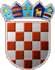 REPUBLIKA HRVATSKAPRIMORSKO-GORANSKA ŽUPANIJAOPĆINA MRKOPALJNavedeni iznosi su izraženi u HRK valutiREPUBLIKA HRVATSKAPRIMORSKO-GORANSKA ŽUPANIJAOPĆINA MRKOPALJNavedeni iznosi su izraženi u HRK valutiREPUBLIKA HRVATSKAPRIMORSKO-GORANSKA ŽUPANIJAOPĆINA MRKOPALJNavedeni iznosi su izraženi u HRK valutiREPUBLIKA HRVATSKAPRIMORSKO-GORANSKA ŽUPANIJAOPĆINA MRKOPALJNavedeni iznosi su izraženi u HRK valutiREPUBLIKA HRVATSKAPRIMORSKO-GORANSKA ŽUPANIJAOPĆINA MRKOPALJGodišnji izvještaj o izvršenju Proračuna Općine Mrkopalj za 2022. godinuOPĆI DIO PRORAČUNA - RASHODI PREMA FUNKCIJSKOJ KLASIFIKACIJINavedeni iznosi su izraženi u HRK valuti01011011001110112013013101330303203200404104110412042042104304340435045Opće javne uslugeIzvršna i zakonodavna tijela, financijski i fiskalni poslovi, vanjski posloviIzvršna i zakonodavna tijela, financijski i fiskalni poslovi, vanjski poslovi Izvršna i zakonodavna tijelaFinancijski i fiskalni posloviOpće uslugeOpće usluge vezane uz službenike Ostale opće uslugeJavni red i sigurnostUsluge protupožarne zaštite Usluge protupožarne zaštite Ekonomski posloviOpći ekonomski, trgovački i poslovi vezani uz radOpći ekonomski i trgovački poslovi Opći poslovi vezani uz radPoljoprivreda, šumarstvo, ribarstvo i lovPoljoprivreda Gorivo i energija Ostala goriva Električna energijaPromet1.139.573,55	1.063.000,00155.010,20	54.000,0029.479,23	20.000,00112.662,44	20.000,0012.868,53	14.000,00984.563,35	1.009.000,00712.217,97	793.000,00272.345,38	216.000,00157.400,00	160.000,00157.400,00	160.000,00157.400,00	160.000,004.600.051,15	3.255.500,00372.922,92	568.500,005.827,20	6.000,00367.095,72	562.500,0030.740,00	61.000,0030.740,00	61.000,00109.370,34	135.000,0055.608,13	85.000,0053.762,21	50.000,002.603.691,08	1.460.000,00949.570,1833.179,1412.764,909.000,0011.414,24916.391,04750.134,15166.256,89159.000,00159.000,00159.000,003.003.468,29531.183,565.827,20525.356,3627.702,7527.702,7581.039,5237.735,5843.303,941.402.761,8283,33%21,40%43,30%7,99%88,70%93,08%105,32%61,05%101,02%101,02%101,02%65,29%142,44%100,00%143,11%90,12%90,12%74,10%67,86%80,55%53,88%89,33%61,44%63,82%45,00%81,53%90,82%94,59%76,97%99,38%99,38%99,38%92,26%93,44%97,12%93,40%45,41%45,41%60,03%44,39%86,61%96,08%Godišnji izvještaj o izvršenju Proračuna Općine Mrkopalj za 2022. godinuOPĆI DIO PRORAČUNA - RASHODI PREMA FUNKCIJSKOJ KLASIFIKACIJI04510460460047047304904900505105100520520Cestovni prometKomunikacije Komunikacije Ostale industrije TurizamEkonomski poslovi koji nisu drugdje svrstani Ekonomski poslovi koji nisu drugdje svrstani Zaštita okolišaGospodarenje otpadom Gospodarenje otpadom Gospodarenje otpadnim vodama Gospodarenje otpadnim vodama2.603.691,08	1.460.000,0040.460,20	39.000,0040.460,20	39.000,001.355.713,47	792.000,001.355.713,47	792.000,0087.153,14	200.000,0087.153,14	200.000,00776.516,94	470.000,00184.939,77	190.000,00184.939,77	190.000,00531.427,86	230.000,00531.427,86	230.000,001.402.761,8233.190,3733.190,37766.806,97766.806,97160.783,30160.783,30390.149,14148.939,64148.939,64198.399,74198.399,7453,88%82,03%82,03%56,56%56,56%184,48%184,48%50,24%80,53%80,53%37,33%37,33%96,08%85,10%85,10%96,82%96,82%80,39%80,39%83,01%78,39%78,39%86,26%86,26%0550550Istraživanje i razvoj: Zaštita okolišaIstraživanje i razvoj: Zaštita okoliša0,00	0,00	0,000,00	0,00	0,000560560060610610062062006306300640640066066007Poslovi i usluge zaštite okoliša koji nisu drugdje svrstani Poslovi i usluge zaštite okoliša koji nisu drugdje svrstani Usluge unaprjeđenja stanovanja i zajedniceRazvoj stanovanja Razvoj stanovanja Razvoj zajednice Razvoj zajednice Opskrba vodom Opskrba vodomUlična rasvjetaUlična rasvjetaRashodi vezani uz stanovanje i kom. pogodnosti koji nisu drugdje svrstaniRashodi vezani uz stanovanje i kom. pogodnosti koji nisu drugdje svrstaniZdravstvo60.149,31	50.000,0060.149,31	50.000,001.900.689,11	2.318.000,0099.967,01	886.000,0099.967,01	886.000,00398.872,13	748.000,00398.872,13	748.000,0013.915,97	15.000,0013.915,97	15.000,00364.769,72	445.000,00364.769,72	445.000,001.023.164,28	224.000,001.023.164,28	224.000,0045.834,79	75.000,0042.809,7642.809,762.124.581,10820.125,00820.125,00687.782,13687.782,1315.532,7515.532,75417.870,59417.870,59183.270,63183.270,6324.591,5571,17%71,17%111,78%820,40%820,40%172,43%172,43%111,62%111,62%114,56%114,56%17,91%17,91%53,65%85,62%85,62%91,66%92,56%92,56%91,95%91,95%103,55%103,55%93,90%93,90%81,82%81,82%32,79%Godišnji izvještaj o izvršenju Proračuna Općine Mrkopalj za 2022. godinuOPĆI DIO PRORAČUNA - RASHODI PREMA FUNKCIJSKOJ KLASIFIKACIJIFunk.10720721074074008080080008108100820820083083008408400909109110912Službe za vanjske pacijenteOpće medicinske uslugeSlužbe javnog zdravstvaSlužbe javnog zdravstva Rekreacija, kultura i religija Rekreacija, kultura i religija Rekreacija, kultura i religijaSlužbe rekreacije i sportaSlužbe rekreacije i sportaSlužbe kultureSlužbe kultureSlužbe emitiranja i izdavanjaSlužbe emitiranja i izdavanjaReligijske i druge službe zajednice Religijske i druge službe zajednice ObrazovanjePredškolsko i osnovno obrazovanjePredškolsko obrazovanjeOsnovno obrazovanjeOpis2Izvršenje 2021.323.450,0023.450,0022.384,7922.384,791.991.711,91633.949,74633.949,741.202.074,671.202.074,6769.687,5069.687,5027.000,0027.000,0059.000,0059.000,00275.089,86222.178,57222.178,570,00Plan proračuna 2022. - 3450.000,0050.000,0025.000,0025.000,002.568.750,001.105.000,001.105.000,001.310.750,001.310.750,0095.000,0095.000,0038.000,0038.000,0020.000,0020.000,00347.000,00337.000,00292.000,0045.000,00Izvršenje 2022.50,000,0024.591,5524.591,552.413.363,201.101.496,691.101.496,691.164.862,511.164.862,5190.000,0090.000,0038.004,0038.004,0019.000,0019.000,00299.673,50290.506,84259.493,9431.012,90Indeks 5/360,00%0,00%109,86%109,86%121,17%173,75%173,75%96,90%96,90%129,15%129,15%140,76%140,76%32,20%32,20%108,94%130,75%116,80%Indeks 5/470,00%0,00%98,37%98,37%93,95%99,68%99,68%88,87%88,87%94,74%94,74%100,01%100,01%95,00%95,00%86,36%86,20%88,87%68,92%098098010Usluge obrazovanja koje nisu drugdje svrstaneUsluge obrazovanja koje nisu drugdje svrstaneSocijalna zaštita52.911,29	10.000,0052.911,29	10.000,00152.209,24	263.000,009.166,669.166,66195.358,9217,32%17,32%128,35%91,67%91,67%74,28%10010001021020Socijalna zaštita Socijalna zaštita StarostStarost0,00	19.000,00	10.550,00	55,53%0,00	19.000,00	10.550,00	55,53%0,00	0,00	0,000,00	0,00	0,00107Socijalna pomoć stanovništvu koje nije obuhvaćeno redovnim socijalnim programima0,00	224.000,00	184.808,9282,50%1070Socijalna pomoć stanovništvu koje nije obuhvaćeno redovnim socijalnim programima0,00	224.000,00	184.808,92	82,50%Godišnji izvještaj o izvršenju Proračuna Općine Mrkopalj za 2022. godinuOPĆI DIO PRORAČUNA - RASHODI PREMA FUNKCIJSKOJ KLASIFIKACIJIREPUBLIKA HRVATSKAPRIMORSKO-GORANSKA ŽUPANIJAOPĆINA MRKOPALJNavedeni iznosi su izraženi u HRK valutiStr.1	Informatička obrada:rptE3L-2izvoriMunicipal SoftREPUBLIKA HRVATSKAPRIMORSKO-GORANSKA ŽUPANIJAOPĆINA MRKOPALJNavedeni iznosi su izraženi u HRK valutiREPUBLIKA HRVATSKAPRIMORSKO-GORANSKA ŽUPANIJAOPĆINA MRKOPALJNavedeni iznosi su izraženi u HRK valutiREPUBLIKA HRVATSKAPRIMORSKO-GORANSKA ŽUPANIJAOPĆINA MRKOPALJNavedeni iznosi su izraženi u HRK valutiREPUBLIKA HRVATSKAPRIMORSKO-GORANSKA ŽUPANIJAOPĆINA MRKOPALJNavedeni iznosi su izraženi u HRK valutiREPUBLIKA HRVATSKAPRIMORSKO-GORANSKA ŽUPANIJAOPĆINA MRKOPALJNavedeni iznosi su izraženi u HRK valutiIZVJEŠTAJI I OBRAZLOŽENJE UZ GODIŠNJI IZVJEŠTAJ O IZVRŠENJU PRORAČUNA OPĆINE MRKOPALJ ZA 2022.GODINUOdredbom članka 89. Zakona o proračunu («Narodne novine» 144/21) utvrđena je obveza načelnika jedinice lokalne samouprave da podnese Godišnji izvještaj o izvršenju proračuna za proteklu godinu predstavničkom tijelu na donošenje, najkasnije do 31. svibnja tekuće godine.Odredbom članka 90. Zakona o proračunu («Narodne novine» 144/21) utvrđena je obveza dostave Godišnjeg izvještaja o izvršenju proračuna za proteklu godinu Ministarstvu financija i Državnom uredu za reviziju, u roku od 15 dana nakon što ga predstavničko tijelo donese.Iznimno, ako predstavničko tijelo ne donese predmetni izvještaj, isti se dostavlja Ministarstvu financija i Državnom uredu za reviziju u roku od 60 dana od dana podnošenja predstavničkom tijelu.Tijekom 2022. godine financiranje javnih rashoda izvršeno je na osnovi slijedećih financijsko planskih dokumenata:-Proračun Općina Mrkopalj za 2022. godinu sa Projekcijama za 2023. i 2024. godinu i Odluka o izvršavanju Proračuna Općine Mrkopalj za 2022. godinu, koje je Općinsko vijeće usvojilo na sjednici održanoj dana 27.12.2021. godine, objavljeni u Službenim novinama Primorsko – goranske županije broj 35/21Prve izmjene i dopune proračuna Općine Mrkopalj za 2022. godinu sa Projekcijama za 2023. i 2024. godinu, usvojene od strane Općinskog vijeća Općine Mrkopalj na sjednici održanoj dana 25.05. 2022. godine, objavljene u Službenim novinama Primorsko – goranske županije broj 18/22-Druge izmjene i dopune proračuna Općine Mrkopalj za 2022. godinu sa Projekcijama za 2023. i 2024. godinu, usvojene od strane Općinskog vijeća Općine Mrkopalj na sjednici održanoj dana 28.09.2022. godine, objavljene u Službenim novinama Primorsko – goranske županije broj 28/22Treće izmjene i dopune proračuna Općine Mrkopalj za 2022. godinu sa Projekcijama za 2023. i 2024. godinu, usvojene od strane Općinskog vijeća Općine Mrkopalj na sjednici održanoj dana 29.12.2022. godine, objavljene u Službenim novinama Primorsko – goranske županije broj 43/22Slijedom odredbi Pravilnika o izmjenama i dopunama Pravilnika o polugodišnjem i godišnjem izvještaju o izvršenju proračuna (Narodne novine broj 102/17, 1/20, 147/20) izvještaj sadrži:Opći dio izvještaja:Račun prihoda i rashodaRačun financiranjaRačun prihoda i rashoda iskazuje se u sljedećim tablicama:Prihodi i rashodi prema ekonomskoj klasifikaciji,Prihodi i rashodi prema izvorima financiranja,Rashodi prema funkcijskoj klasifikaciji.Račun financiranja iskazuje se u sljedećim tablicama:Račun financiranja prema ekonomskoj klasifikaciji,Račun financiranja prema izvorima financiranja.Uz tablicu Račun financiranja daje se analitički prikaz ostvarenih primitaka i izvršenih izdataka po svakom pojedinačnom zajmu, kreditu i vrijednosnom papiru.Posebni dio proračuna po organizacijskoj i programskoj klasifikaciji 3.Izvještaj o zaduživanju na domaćem i stranom tržištu novca i kapitala 4.Izvještaj o korištenju proračunske zaliheIzvještaj o danim jamstvima i izdacima po jamstvimaIzvještaj o stanju potraživanja i dospjelih obveza, te o stanju potencijalnih obveza po osnovi sudskih sporova 7.Obrazloženje ostvarenja prihoda i primitaka, rashoda i izdatakaSlijedom naprijed navedenog, u nastavku se daju izvještaji i obrazloženja kako slijedi:IZVJEŠTAJ O ZADUŽIVANJU NA DOMAĆEM I STRANOM TRŽIŠTU NOVCA I KAPITALAOpćina Mrkopalj je temeljem Ugovora o financijskom leasingu broj 160 -01826 zaključenom u Rijeci .16.11.2018. godine sa PBZ – Leasinga d.o.o. financirala nabavku vozila Suzuki Vitara. Trajanje Ugovora je 60 mjeseci, a fiksna kamatna stopa iznosi 5,80%. Vrijednost objekta leasinga iznosi 145.560,55 kn, a u 2018 . godini je uplaćeno učešće od 29.112,11 kn. Do 31. prosinca 2022. godine otplaćeno je 48 rata leasinga.20.11.2020. sklopljen je Ugovor o kreditu broj: EUPR-21-1101409 sa Hrvatskom bankom za obnovu i razvitak na iznos od 1.113.500,00 kn, kojim se financira projekt Nabavka traktora i opreme sufinancirano iz fondova EU. Rok i način otplate je 108 jednakih uzastopnih mjesečnih rata od kojih prva dospijeva na naplatu 30.04.2022. Tijekom 2022. godine prijevremeno je zatvoren dio kredita u iznosu od 493.072,50 kn( 363.072,50 kn – sredstva EU, 130.00,00 kn – vlastita sredstva ) te je otplaćeno 9 redovnih rata kredita u iznosu od 25.954,42 kn.IZVJEŠTAJ O KORIŠTENJU PRORAČUNSKE ZALIHEKorištenje proračunske zalihe regulirano je člankom 15. Odluke o izvršavanju Proračuna Općine Mrkopalj za 2022. godinu koju je donijelo Općinsko vijeće na sjednici održanoj 27. prosinca 2021. godine. Člankom 15. Odluke o izvršavanju Proračuna Općine Mrkopalj predviđeno je da se za hitne ili nedovoljno planirane izdatke koriste sredstva proračunske zalihe u visini od 20.000.00 kn . O korištenju proračunske zalihe odlučuje Općinski načelnik .Sredstva proračunske zalihe za 2022. godinu planirana su u Razdjelu 001 – Jedinstveni upravni odjel , pozicija 265 Nepredviđeni rashodi do visine proračunske zalihe. U 2022. godini proračunska zaliha nije korištena .IZVJEŠTAJ O DANIM JAMSTVIMA I IZDACIMA PO JAMSTVIMAU 2022. godini Općina Mrkopalj nije davala jamstva trgovačkim društvima u svom vlasništvu, niti je imala izdatke po jamstvima.IZVJEŠTAJ O STANJU POTRAŽIVANJA I DOSPJELIH OBVEZAStanje nenaplaćenih potraživanja za prihode poslovanja (skupina 16) Općine Mrkopalj iznosi 731.333,37 kn .Stanje nenaplaćenih potraživanja za prihode od prodaje nefinancijske imovine (skupina 17) Općine Mrkopalj iznosi 11.047,35 kn.Stanje nepodmirenih dospjelih obveza (Godišnji financijski izvještaj : šifra V007 obrazac Obveze): 28.774,54 knOBRAZLOŽENJE OSTVARENJA PRIHODA I PRIMITAKA, RASHODA I IZDATAKA PO EKONOMSKOJ I PROGRAMSKOJ KLASIFIKACIJITablica 1. : Pregled ostvarenih prihoda i primitaka te rashoda i izdataka Proračuna Općine Mrkopalj u 2022. godini u odnosu na ostvarenje istih 2021. godine, te u odnosu na plan za 2022. godinu:U 2022. godine ukupni prihodi ostvareni su u iznosu od 11.604.095,84 kn što je u odnosu na godišnji plan za 2022. godinu izvršenje od 102,47 %. U odnosu na 2021. godinu ostvareni prihodi bilježe povećanje od 20,18 %. Ukupni prihodi sastoje se od prihoda poslovanja u iznosu od 9.661.241,25 kn i prihoda od prodaje nefinancijske imovine u iznosu od 1.942.854,59 kn.Ukupni rashodi ostvareni su u iznosu od 9.559.755,88 kn što predstavlja izvršenje godišnjeg plana za 2022. godinu od 90,87 % , a sastoje se od rashoda poslovanja ostvarenih u iznosu od 4.587.757,77 kn i rashoda za nabavu nefinancijske imovine ostvarenih u iznosu od 4.971.998,11 kn. U odnosu na isto razdoblje prethodne godine, ukupno ostvareni rashodi bilježe smanjenje od 23,37 %.Razlika između ostvarenih ukupnih prihoda i ukupnih rashoda ostvarena u 2022. godini iznosi 2.044.339,96 kn.U 2022. godini nisu ostvareni primici od financijske imovine i zaduživanja u iznosu, dok su izdaci za financijsku imovinu i otplatu zajmova ostvareni u iznosu od 543.314,13 kn  ( otplata leasinga za vozilo kn i kredita HBOR-a ).Razlika između ukupnih ostvarenih prihoda i primitaka te rashoda i izdataka predstavlja višak Proračuna Općine Mrkopalj ostvaren u 2022 godine u iznosu od 1.501.025,83 kn. Od toga se, što se izvora prihoda tiče, na opće prihode odnosi 1.074.809,04 kn, prihode od prodaje nefinancijske imovine 54.241,79 kn, a na pomoći EU za projekt koji je realiziran u 2021. godini 371.975,00 kn.Preneseni višak poslovanja iz prethodnih godine iznosi 63.584,12kn, pa pribrajanjem raspoloživih sredstava prihoda višku iz 2022. godine dobivamo ukupni višak prihoda koji će se iskoristiti u narednoj godini , a on iznosi 1.564.609,95 kn .U nastavku slijedi pregled planiranih i ostvarenih prihoda i primitaka te rashoda i izdataka po osnovnim skupinama :PRIHODI I PRIMICI OSTVARENI U 2022. GODINE ( EKONOMSKA KLASIFIKACIJA )Tablica broj 2. Pregled ostvarenih prihoda i primitaka Proračuna Općine Mrkopalj 2022. godine u odnosu na godišnji plan za 2022. i ostvarenje 2021. godine:Ukupni prihodi za 2022. godinu planirani su u iznosu 11.324.250,00 kn, a ostvareni su u iznosu od 11.604.095,84 kn, što je ostvarenje od 102,47% .Sastoje se od prihoda od poslovanja i prihoda od prodaje nefinancijske imovine.PRIHODI POSLOVANJA – ostvareni su u iznosu 9.661.241,25 kn što u odnosu na godišnji plan predstavlja ostvarenje od 101,97 %. U odnosu na 2021. godinu, prihodi poslovanja bilježe povećanje od 15,48 % .Ostvarenje prihoda poslovanja, obzirom na vrste prihoda je slijedeće:Prihodi od poreza – u ukupno ostvarenim prihodima, prihodi od poreza čine 30,28 % . Ostvareni su u iznosu od 3.514.282,75 kn, pa izvršenje u odnosu na plan iznosi 109,45 % . U odnosu na isto razdoblje prethodne godine prihodi od poreza bilježe povećanje od 72,18 %. Prihodi od poreza sastoje se od:Prihodi od poreza i prireza na dohodak ostvareni su u iznosu od 2.093.178,19 kn što predstavlja ostvarenje od 117,13 % u odnosu na godišnji plan. U odnosu na ostvarenje 2021. godine, ovi prihodi povećani su za 28,34 %.U ovoj grupi prihoda 180.881,99 kn odnosi se na prirez.Prihodi od poreza na imovinu ostvareni su u iznosu od 1.405.283,27 kn što je ostvarenje godišnjeg plana od 100,38 %, a u odnosu na ostvarenje 2021 .godine povećanje za 256,79 %.Prihodi od poreza na robu i usluge ostvareni su u iznosu od 15.821,29 kn. Ovi su prihodi smanjeni za 2,16% u odnosu na isto izvještajno razdoblje prethodne godine, a u odnosu na godišnji plan ostvarenje je 65,92 %.Prihodi od pomoći – čine 32,47% ukupno ostvarenih prihoda u 2022. godini . Ostvareni su u iznosu od 3.767.772,08kn, što je ostvarenje godišnjeg plana od 99,36%. U odnosu na izvršenje 2021. godine , prihodi od pomoći bilježe povećanje za 10,20 %.Pomoći iz drugih proračuna ostvarene su u iznosu od 2.961.959,97 kn, što je 99,22 % godišnjeg plana i smanjenje za 3,76 % u odnosu na 2022. godinu.Tekuće pomoći iz proračuna ostvarene su u iznosu od 918.893,30 kn, a odnose se na :tekuće pomoći iz državnog proračuna -	665.367,99 kn- 662.217,99 kn- kompenzacijske mjere-	3.150,00 kn - ogrjev za korisnike socijalne pomoćitekuće pomoći iz županijskog proračuna -	253.525,31 kn 25.000,00 kn - manifestacija Memorijal mira99.587,50 kn -zimsko čišćenje dionice Begovo Razdolje – Vrbovska poljana 10.000,00 kn  - program Pomoć u kući66.614,93 kn - linijski prijevoz52.322,88 kn – troškovi vučnice i sanjkalištaKapitalne pomoći iz proračuna su ostvarene u iznosu od 2.043.066,67 kn , a odnose se na :Kapitalne pomoći iz državnog proračuna	- 1.027.000,00 kn750.000,00 kn – sufinanciranje projekta Rekreacijsko poučna staza Zagmajna 250.000,00 kn – sufinanciranje projekta Izgradnja ceste Poslovna zona 27.000,00 kn – sufinanciranje projekta Nabavka ralice i posipačaKapitalne pomoći iz županijskog proračuna - 1.349.666,67 kn166.666,67 kn	- Fond za Gorski kotar – Sanacija djela vodoopskrbne mreže naselja Mrkopalj 400.000,00 kn	- sufinanciranje projekta – Nordijski centar Vrbovska poljana89.000,00 kn - sufinanciranje projekta – Rekonstrukcija nerazvrstanih cesta 75.000,00 kn - sufinanciranje projekta – obnova spomenika Matić Poljana 285.400,00 kn - sufinanciranje projekta – Goranska drvena kućaPomoći od ostalih subjekata unutar općeg proračune iznose 70.764.61 kn, što je 99,67 % od godišnjeg plana i smanjenje od 79,31 % u odnosu na isto razdoblje prošle godine. Navedeni prihodi odnose se na slijedeće:55.850,61 kn - Hrvatske ceste d.o.o. – podmirenje dijela troškove zimskog čišćenja nerazvrstanih cesta za 2022. godinu 14.914,00 kn – TZ Gorski kotar – Art FestPomoći temeljem prijenosa EU sredstava realizirane su u iznosu od 735.047,50 kn a odnose se na slijedeće: Izgradnja Parka 2021. godine – LAG:	371.975,00 knNabavka traktora i opreme:	363.072,50 knPrihodi od imovine – čine 2,56 % ukupno ostvarenih prihoda u 2022. godini . Ostvareni su u iznosu od 297.206,34 kn, što je ostvarenje godišnjeg plana od 118,48 % , te povećanje od 334,93 % u odnosu na isto razdoblje 2022. godine.Sastoje se od Prihoda od financijske imovine, čije ostvarenje iznosi 3.724,99 kn ( zatezne kamate ) i Prihoda od nefinancijske imovine čije ostvarenje iznosi 293.481,35 kn.Prihodi od nefinancijske imovine odnose se na slijedeće:Koncesija za obavljanje dimnjačarskih usluga: 2.000,00 kn Naknada za eksploataciju mineralnih sirovina : 49.408,00 kn Prihodi od spomeničke rente : 19,05 knNaknada za korištenje javnih općinskih površina: 242.054,30 knPrihodi od administrativnih pristojbi, prihodi po posebnim propisima i prihodi od naknada - čine 16,95 % ukupno ostvarenih prihoda . Ostvareni su u iznosu 1.966.172,53 kn , što je 94,17 % od godišnjeg plana .Sastoje se od :Prihoda od upravnih i administrativnih pristojbi koji su ostvareni u iznosu od 18.775,55 kn : Naknada za grobno mjesto: 720,00 kn, Turistička pristojba 18.055,55 knPrihoda po posebnim propisima – ostvareni su u iznosu od 1.283.630,84 kn , a čine ih : Vodni doprinos:729,05 kn, Doprinos za šume:1.277.994,10 kn , Ostali nespomenuti prihodi: 4.907,69 kn ( prihodi na temelju refundacija rashoda iz prethodnih godina: 4.907,69 kn)Prihod od komunalnog doprinosa i naknade ostvarenih u iznosu od 663.766,14 kn : komunalni doprinos : 322.141,09 knkomunalna naknada: 341.625,05 knPrihodi od prodaje proizvoda i roba te pruženih usluga - ostvaruju 0,99 % u ukupnim prihodima. U 2022. godini iznosili su 115.807,55kn , što je 99,41 % planiranog iznosa. Čine ih prihodi od zakupa – 115.807,55 kn i to poslovnih objekata ( 99.691,66 kn ), poljoprivrednog zemljišta (1.597,18 kn ), stanova (11.260,71 kn ) i garaže (3.258,00 kn ).PRIHODI OD PRODAJE NEFINANCIJSKE IMOVINE u 2022. godine iznosili su 1.945.854,59 kn, što je 50,61 % više nego u 2021. godini , a 105,02 % od planiranog. Ovi prihodi odnose se na:prodaja građevinskog zemljišta – 1.878.197,11 kn prodaja stanova sa stanarskim pravom – 8.157,48 knprodaju grobnih mjesta na groblju Mrkopalj- 56.500,00 knPRIMICI OD FINANCIJSKE IMOVINE I ZADUŽIVANJA – nisu ostvareni u 2022. godini.RASHODI I IZDACI OSTVARENI U 2022. GODINE ( EKONOMSKA KLASIFIKACIJA )Tablica broj 3. Pregled ostvarenih rashoda i izdataka Proračuna Općine Mrkopalj u 2022. godini u odnosu na godišnji plan za 2022. godinu i ostvarenje 2022. godine:RASHODI POSLOVANJA – ostvareni su u iznosu od 4.587.757,77 kn. U odnosu na rashode poslovanja ostvarene u 2021. godini, povećali su se za 0,82 % . U odnosu na godišnji plan za 2022. godinu, ostvarenje rashoda poslovanja iznosi 87,73% . Rashodi poslovanja čine 47,99  % ukupno ostvarenih rashoda.Analitički su prikazani kako slijedi :Rashodi za zaposlene -čine 7,72 % ukupnih rashoda . Ostvareni su u iznosu od 737.659,65 kn , što predstavlja ostvarenje od 95,18 % u odnosu na godišnji plan, a u odnosu na 2021. godinu rashodi za zaposlene smanjeni su za 14,91 % . Najveći udio u rashodima za zaposlene imaju troškovi bruto plaće djelatnika općine , za koje je 202. godine izdvojeno 611.725,02 kn zatim slijede rashodi za doprinose na plaće , koji su ostvareni u iznosu od 100.934,63 kn , te ostali rashodi za zaposlene ( regres za godišnji odmor, božićnica i sl. ) za koje je izdvojeno 25.000,00 kn.Materijalni rashodi – čine 22,31 % od ukupno ostvarenih rashoda. Ostvareni su u iznosu od 2.133.670,81 kn što je ostvarenje od 85,43 % u odnosu na planirano, a u odnosu na prethodnu godinu povećanje od 18,87 %.Unutar materijalnih rashoda su Naknade troškova zaposlenih ostvarene u iznosu od 12.474,50 kn, a odnose se na: dnevnice i naknade za službena putovanja – 9.362,00 kn i stručno usavršavanje zaposlenika 3.112,50 kn .Također, unutar materijalnih rashoda su i Rashodi za materijal i energiju koji su izvršeni u iznosu od 340.483,71 kn, što je 86,42 % plana za 2022. godinu, a od toga je za uredski materijal i ostale materijalne rashode ( literatura, sredstva za čišćenje i higijenu ) utrošeno 29.448,49 kn , za energiju 212.047,86 kn, za materijal i dijelove za tekuće i investicijsko održavanje 4.142,40 kn, te za sitni inventar 94.844,96 kn .Nadalje, u materijalne rashode spadaju i Rashodi za usluge za koje je izdvojeno 1.521.091,66 kn, što je u odnosu na prethodnu godinu povećanje za 24,56 %, a ostvarenje u odnosu na godišnji plan 2022. iznosi 85,65 %.Vrste usluga su slijedeće :Usluge telefona, interneta , pošte i prijevoza – ostvareno je 46.021,71 knUsluge tekućeg i investicijskog održavanja – ostvareno 832.154,76 kn , a sastoje se od :415.712,50 kn - održavanje i zimsko čišćenje nerazvrstanih cesta ( zimsko čišćenje – 335.312,50 kn, održavanje – 80.400,00 kn ),99.288,50 kn - održavanje javne rasvjete 171.235,54 kn - održavanje javnih površina 9.987,50 kn - održavanje zgrade Općine 5.625,00 kn - održavanje Doma kulture1.719,00 kn - za održavanje postrojenja i opreme 10.875,75 kn - održavanje automobila i traktora 29.567,50 kn - održavanje Skijališta Čelimbaša 9.375,00 kn – održavanje SRC Zagmajna 59.439,96 kn održavanje nogometnog igrališta 10.544,76 kn- održavanje oborinskih kanala 8.783,75 kn – ostale usluge održavanjeUsluge promidžbe i informiranja za koje je u 2022. godine izdvojeno 127.317,30 kn, a odnose se na: 26.824,80 kn- troškovi elektroničkih medija55.215,00 kn tisak - objave općih akata , natječaja, oglasa javne nabave 19.402,50 kn - promidžbeni materijal25.875,00 kn - Goranski Novi listKomunalne usluge su 2022. godine iznosile 128.847,19 kn. Od toga se 15.532,75 kn odnosi na vodne usluge, 85.199,44 kn na odvoz i odlaganje otpada te 28.115,00 kn na deratizaciju i dezinsekciju.Na intelektualne i osobne usluge utrošeno je 282.190,44kn , a taj iznos odnosi se na: 102.018,94 kn -  Usluge odvjetnika26.050,00 kn - Geodetsko katastarske usluge 15.000,00 kn - Izrada i održavanje WEB stranice42.875,00 kn- Usluge izrade projekata, studija, troškova nadzora i slično – ( izrada procjembenih eleborata zemljišta- 18.750,00 kn, izrada troškovnika – 4.500,00 kn, revizija projekta rasvjeta igrališta – 4.625,00 kn , studija opravdanosti projekta Zagmajna – 15.000,00 kn )96.246,50 kn – Ostale intelektualne usluge (usluga savjetovanja i izrade plana projektne dokumentacije – Bioaza - 23.125,00 kn, izrada elaborata elektrifikacije – 3.150,00 kn, carinsko zastupanje – 750,00 kn, izrada Provedbenog programa i polugodišnjeg izvještaja o provedbi programa – 23.500,00 kn , godišnja pretplata – Poslovna.hr – 3.375,00 kn , izrada Prometnog rješenja Proštenje – 400,00 kn , izrada procjembenih elaborata zemljišta -7.500,00 kn, izrada Izvedbenog programa zimske službe – 4.500,00 kn, izrada elaborata za ozakonjenje Planinarske kuće Jančarice – 9.750,00 kn , izradatroškovnika – 5.000,00 kn, savjetodavne usluge kod izrada Izmjena prostornog plana – 15.196,50 kn ) .Za računalne usluge je u 2022. godini utrošeno 104.560,26 kn ( održavanja i nadogradnje softwera – uvođenje eura, transparentnost proračunske potrošnje ).U materijalne rashode spadaju još i ostali nespomenuti rashodi poslovanja za koje je u 2022. godine izdvojeno 259.620,94 kn što je izvršenje od 83,88 % u odnosu na godišnji plan za 2022. godinu.Ti rashodi se odnose na:naknade za rad predstavničkih i izvršnih tijela 12.764,90 kn, premije osiguranja prijevoznih sredstava( automobil i traktor ): 11.106,90 kn, premije osiguranja ostale imovine: 39.484,48 kn, premije osiguranja zaposlenih: 793,44 kn, reprezentaciju 31.121,04 kn, članarine 4.296,00 kn, pristojbe i naknade – 6.377,00 kn, te ostale nespomenute rashode poslovanja 153.677,18 kn .Ostali nespomenuti rashodi poslovanja u iznosu od 184.559,37 kn sadrže:rashodi protokola - cvijeće i sl. 3.324,00 kn, izdaci za proslavu Dana Općine – 16.500,00 kn, Izdaci za manifestaciju Memorijal mira – 38.140,50 kn, Izdaci za ostala pokroviteljstva i proslave – 50.166,93kn, ostali nespomenuti rashodi poslovanja- 20.096,89 kn,(cestarina i parking – 2.155,74 kn , naknada za smanjenje količine miješanog otpada: 13.171,00 kn, 55% prihoda od stanova sa stanarskim pravom: 3.720,15 kn, troškovi rada povjerenstva pri pregledu PZD-a - 1.050,00 kn )Financijski rashodi – čine 0,61 % ukupnih rashoda , a u ostvareni su u iznosu od 58.799,60 kn (izvršenje 84,00 %). Odnose se na kamate za financijski leasing osobnog automobila – 2.346,80 kn, kamate za kredit HBOR-a – 9.067,44 kn te na ostale financijske rashode u iznosu od 47.385,36 kn ( usluge platnog prometa Erste banka i Fina – 13.124,09 kn, usluge Porezne uprave – 32.960,99 kn) ,te ostali nespomenuti financijski rashodi – 1.300,28 kn ).Subvencije – u ukupnim rashodima zastupljene su sa 3,12 % , a ostvarene su u iznosu od 298.097,63 kn. Na subvencije trgovačkim društvima u javnom sektoru utrošeno je 286.244,88 kn ( subvencija Ariva Autotrans d.o.o. –106.244,88 kn, subvencija Mrzle drage d.o.o. –180.000,00 kn ), dok je na subvencije poljoprivrednicima utrošeno 7.702,75 kn, a na subvencije trgovačkim društvima izvan javnog sektora 4.150,00 kn.Pomoći dane u inozemstvo i unutar opće države – ostvarene su u iznosu od 243.073,94 kn što je 93,49 % od plana za 2022. godinu. Odnose se na pomoći dječjem vrtiću i to : 197.232,46 kn za plaće i naknade djelatnika vrtića i 45.841,48 kn za materijalne troškove vrtića. U ukupnim rashodima ove pomoći predstavljaju 3,12 %Naknade građanima i kućanstvima - u 2022. godine ostvarene su u iznosu od 188.071,42 kn, što je izvršenje od 82,49 %, a smanjenje u odnosu na isto razdoblje prethodne godine od 11,11 %. U ukupnim rashodima ove naknade imaju udio od 1,97% .Naknade građanima i kućanstvima se u dijelu od 88.684,50 kn odnose na naknade isplaćene u novcu (socijalne pomoći, pomoć roditeljima za financiranje školskog izleta i nabavke radnih bilježnica , pomoći za novorođenče, pomoć obiteljima s troje i više djece), a u dijelu od 102.386,92 kn na naknade isplaćene u naravi ( sufinanciranje Udruge Žar koja provodi Program Pomoć u kući - 25.820,64 kn, ostale naknade iz proračuna 76.566,28 kn ( iskopi za kanalizacijske priključke – 68.2158,75 kn, pogrebna oprema – 8.052,20 kn, paket hrane socijalna pomoć – 295,53).Ostali rashodi - iznosili su 928.384,72 kn , što je 23,98 % manje od izvršenoga u prethodnoj godini, a ostvarenje u odnosu na plan 2022. je 87,09 %. U ukupnim rashodima sudjeluju s 9,71% Odnose se na tekuće donacije u novcu (630.537,28 kn ), tekuće donacije u naravi( 35.707,50 kn ) i kapitalne pomoći ( 262.139,94 kn ).Kapitalne pomoći odnose se na pomoći Komunalcu d.o.o. Delnice za izgradnju sustava vodovoda i odvodnje na području Općine Mrkopalj 198.399,74 kn, za izgradnju odlagališta otpada Sović laz 34.940,20 kn i za nabavku spremnika za otpad 28.800,00 kn .Tekuće donacije u naravi odnose se na darove za Svetog Nikolu za djecu Općine Mrkopalj – 19.287,50 kn i na pomoći za smještaj djece u jaslicama – 16.420,00 kn.Pregled korisnika donacija u novcu u 2022. godine te svrhe donacija dan je u slijedećoj tablici: Tablica broj 3. Dane donacije u 2022. godiniRashodi za nabavu nefinancijske imovine – čine 52,01 % ukupnih rashoda ostvarenih u 2022. godini . Ostvareni su u iznosu od 4.971.998,11 kn što je ostvarenje od 93,98 % a odnose se na:Rashodi za nabavu neproizvedene dugotrajne imovine:	88.475,00 kn – kupnja zemljišta SanjkališteRashodi za nabavu proizvedene dugotrajne imovine:	4.861.449,11 knrekonstrukcija nerazvrstanih cesta :366.418,25 kn ( Lugarska – 104.875,00 kn, B. Draga – Istrijani 261.543,25 kn)izgradnja ceste - Poslovna zona : 514.386,19 knizgradnja Goranske drvene kuće : 586.856,61 knSakralni postav sv. Filip: 31.699,70 knizgradnja i rekonstrukcija javne rasvjete: 187.573,75 knizgradnja Rekreacijsko poučne staze Zagmajna: 1.101.496,69 kn 7.izgradnja Nordijskog centra Vrbovska poljana :665.164,57 kn8. izgradnja grobnica na groblju Mrkopalj: 69.241,25 kn 9.rekonstrukcija spomenika na Matić poljani: 75.000,00 knsanjkalište Čelimbaša – grijači i cerada , te pripremni radovi: 42.954,85 knnabavka ralice i posipača za zimsku službu: 151.570,93 knprojektna dokumentacija: 1.069.086,32 i to : trg kod crkve Mrkopalj: 5.625,00 kngradnja stanova: 13.125,00 knstudija opravdanosti projekta Sanjkalište Čelimbaša: 15.000,00 kn dokumentacija žičara Čelimbaša: 144.500,00 knizmjene i dopune prostornog plana: 20.000,00 kn državna geodetska izmjera: 722.408,19 kn osvjetljenje nogometnog igrališta: 33.428,13 knidejno rješenje i glavni projekt akumulacije sanjkališta: 40.000,00 kn korekcija idejnog i glavnog projekta Dom za mlade: 75.000,00 knRashodi za dodatna ulaganja u nefinancijskoj imovini: 22.074,00 kn1. nabava i ugradnja peći za Dom kulture : 22.074,00 knIzdaci za financijsku imovinu i otplatu zajmova u 2022. godine iznosili su 543.314,13 kn, a to je u odnosu na plan 2022. godine izvršenje od 98,61 % . Odnose se na :izdatke za otplatu glavnice primljenog financijskog leasinga za vozilo: 24.287,20 kn i izdatke za otplatu glavnice primljenog kredita HBOR- a:	519.026,93 knRASHODI I IZDACI OSTVARENI U 2022. GODINE ( PROGRAMSKA KLASIFIKACIJA )Obzirom na organizacijsku i programsku klasifikaciju, izvršenje proračun Općine Mrkopalj za 2022 . godinu bilo je slijedeće:PROGRAM 1001 – JAVNA UPRAVA I ADMINISTRACIJA PROGRAMProgram se sastoji od slijedećih aktivnosti :Program se je izvršio u iznosu od 2.124.741,83 kn, što je izvršenje plana za 2022. godinu za 92,97 %Cilj programa je zadovoljavanja potreba mještana u okviru utvrđenih zadaća koje obavlja jedinica lokalne samouprave.PROGRAM 1002 – PREDSTAVNIČKA I IZVRŠNA TIJELAAktivnosti programa su slijedeće:Program se je izvršio iznosom od 21.764,90 kn, što je 72,55% od planiranog za 2022. godinu.Unutar programa bile su aktivnosti Naknade članovima vijeća – sukladno Odluci o naknadama članovima Općinskog vijeća i Donacije političkim strankama sukladno Odluci o raspoređivanju sredstava za redovito godišnje financiranje političkih stanaka i članova izabranih s liste grupe birača zastupljenih u Općinskom vijeću Općine Mrkopalj.PROGRAM 1003 – DJEČJI VRTIĆ PAHULJICEProgram uključuje aktivnosti Financiranje troškova dječjeg vrtića i Financiranje usluga dječjeg vrtića za polaznike . Za 2022. godinu planiran je u iznosu od 292.000,00 kn, a od toga je realizirano 221.178,57 kn ili 88,87 % što je utrošeno za pokriće plaće djelatnica, pomoćnog osoblja i asistenta u dječjem vrtiću, materijalnih troškova te pokriće troškova boravka djece u vrtiću.Programom predškolskog odgoja i obrazovanja omogućuje se svakom djetetu pravo na razvoj usklađen s njegovim individualnim mogućnostima i sposobnostima. Program obuhvaća redovni program predškolskog odgoja i obrazovanja koji obuhvaća stvaranje i osiguravanje uvjeta za brigu i skrb za djecu predškolskog uzrasta i dodatni program koji obuhvaća aktivnosti i programe kojim se unaprjeđuje redovni program radi provedbe aktivnosti koje povoljno utječu na razvoj te unaprjeđuje stjecanje vještina i kompetencija djece prije odlaska u školu.PROGRAM 1004 – PROGRAM JAVNIH POTREBA U ŠKOLSTVUProgram uključuje aktivnost Javne potrebe u prosvjeti ,a odnosi se na tekuće donacije Osnovnoj školi Mrkopalj za provođenje izvannastavnih aktivnosti te financiranje asistenta u nastavi.Za realizaciju programa u 2022. godini planirana su sredstva u iznosu od 45.000,00 kn, a u 2022. godini izvršeno je 31.012,90 kn ili 68,92 %Cilj aktivnosti je razvijanje sposobnosti i potencijala, vještina i kompetencija svih učenika, te omogućavanje programa kvalitetnog osnovnog obrazovanja i jednak pristup svim učenicima, a posebno učenicima s teškoćama te nadarenim učenicima.PROGRAM 1005 – PROGRAM JAVNIH POTREBA U SPORTURealizacija programa se je izvršila kroz aktivnosti :Program je u 2022. godini izvršen u 99,85 % u odnosu na planirano, a ciljevi su mu izgradnja sportske infrastrukture i poticanje bavljenja sportom i rekreacijom.PROGRAM 1006 – PROGRAM POTICANJA POLJOPRIVREDEAktivnost za provođenje programa je:U 2022. godini Program je planiran unutar sredstava od 61.000,00 kn, a izvršen u iznosu od 27.702,75 kn koja su bila namijenjena za provođenje aktivnosti Subvencije za poljoprivredu i Donacije Centru za brdsko planinsku poljoprivredu Sušica. Cilj programa je poticanje razvoja poljoprivrede u Općini Mrkopalj.PROGRAM 1007 – PROGRAM POTICANJA RAZVOJA TURIZMAAktivnosti pomoću kojih se je program provodio su :Program je planiran u iznosu od 829.000,00 kn, a izvršen u iznosu od 812.239,47 kn. Cilj programa je poticanje razvoja turizma u Općini Mrkopalj i izgradnja turističkih kapaciteta.PROGRAM 1008– PROGRAM JAVNIH POTREBA U KULTURIProgram se izvršava u gore navedenim aktivnostima koje su u 2022 .godini planirane u iznosu od 163.000,00 kn, a realizirana u iznosu od 156.170,66 kn ili 95,81 %. Iznos se je utrošio za tekuće donacije subjektima iz područja kulture : Radio Gorski kotar, Udruga Sungerski lug, Zbor Župe BDM , Gradska knjižnica Rijeka , sufinanciranje kazališnog gostovanja (Kotar Teatar ) i sufinanciranje obnove sakralnih objekata (crkva Tuk), s ciljem poticanja kulturnih događanja u Općini Mrkopalj i obnovi kulturne baštine .PROGRAM 1009 – RAZVOJ CIVILNOG DRUŠTVAProgram se je izvršio s iznosom od 19.827,20 kn unutar aktivnosti sufinanciranje rada udruga. Cilj programa je osiguranje redovne programske aktivnosti udruga , a financirale su se: Udruga 138. brigada, Udruga veterana domovinskog rata Mrkopalj, poduzetnička zadruga – LAG, Udruga osoba s mišićnom distrofijom ,Udruga Diamant clasic i Vis video studio .PROGRAM 1010 – ORGANIZIRANJE I PROVOĐENJE ZAŠTITE I SPAŠAVANJAProgram se provodi u okviru sljedećih aktivnosti :Program je izvršen u vrijednosti od 167.000,00 kn, a odnosio se na zaštitu od požara kroz donacije DVD- ovima Sunger i Mrkopalj te sufinanciranje ostalih službi zaštite i spašavanja – HGSS .Svrha programa je osiguranje uvjeta za redovitofunkcioniranje vatrogasnih društava i ostalih službi zaštite i spašavanja, čime se doprinosi zaštiti ljudi i imovine u Općini Mrkopalj.PROGRAM 1011 – PROGRAM SOCIJALNE SKRBIProgram je izvršen u iznosu od 195.358,92 kn, što je74,28 % od planiranog u 2022. godini .Socijalna skrb je dio sustava socijalne sigurnosti, usmjerena ka suzbijanju siromaštva i socijalne ugroženosti. Namijenjena je najranjivijim socijalnim skupinama, sa ciljem osiguranja pomoći kako bi korisnici mogli ostvariti osnovne životne potrebe.Sredstva su namijenjena za podmirenje slijedećih aktivnosti: jednokratne pomoći socijalno ugroženim osobama, naknada troškova stanovanja, novčana pomoć za svako novorođeno dijete, novčana pomoć obiteljima s troje i više djece, program pomoć u kući, pomoć Crvenom križu ,pomoć obiteljima za podmirenje djela troškova jaslica, te podmirenje troškova spajanja kućanstava na sustav javne odvodnje.PROGRAM 1012 – POTPORE U ZDRAVSTVUU okviru programske aktivnosti Javne potrebe u zdravstvu su dotacije Domu zdravlja PGŽ- a koji pruža uslugu palijativne skrbi i Udruzi preko koje su organizirane usluge logopeda. Ukupan iznos planiranih sredstava u 2022. godini bio je 25.000,00 kn, od čega je izvršeno 24.591,55 kn ili 98,37 %. Cilj programa je poboljšati dostupnost zdravstvene skrbi na području Općine Mrkopalj.PROGRAM 1013- SUBVENCIJE TRGOVAČKIM DRUŠTVIMA U JAVNOM SEKTORUProgram sadrži aktivnost Subvencija trgovačkim društvima, a trgovačka društva koja se financiraju u okviru ove aktivnosti su Autotrans Ariva d.o.o. ( 106.244,88kn - linijski prijevoz ) i Komunalno društvo Mrzle drage d.o.o. ( 180.000,00 kn za servis i pregled vučnice Čelimbaša).PROGRAM 1015 – PROSTORNO PLANIRANJE I UREĐENJE OPĆINEOvaj program proveo se kroz gore navedene aktivnosti u ukupnom iznosu od 955.000,00 kn, što je 94,22 % od planirane vrijednosti za 2022. godinu.PROGRAM 1016 – IZGRADNJA KOMUNALNE INFRASTRUKTUREProgram se sastoji od slijedećih aktivnosti:Program se je izvršio u iznosu od 1.304.102.63 kn ,što je 93,62 % od planiranog, a njegovi ciljevi su unaprjeđenje komunalne infrastrukture i povećanje životnog standarda građana Općine Mrkopalj.PROGRAM 1017 – ODRŽAVANJE KOMUNALNE INFRASTRUKTUREU program spadaju aktivnosti:Cilj programa je održavanje postojeće komunalne infrastrukture u Općini Mrkopalj. Planirani iznos programa u 2022. godini bio je 951.000,00 kn, a ostvareno je 876.211,69 kn ili 92,14 kn .PROGRAM 1018– UPRAVLJANJE IMOVINOMProgram je bio realiziran u okviru slijedećih aktivnosti:Cilj programa je učinkovito upravljanje općinskom imovinom koja služi za zadovoljavanje sportskih, zdravstvenih, kulturnih i ostalih sadržaja u Općini Mrkopalj. U 2022. godinu planirano je 617.000,00 kn a izvršeno 443.029,61 kn ili 71,80 %PROGRAM 1019 – ZAŠTITA OKOLIŠAUnutar programa financiraju se gore navedene aktivnosti , u cilju zaštite okoliša i ekologije. Program je planiran u iznosu od 280.000,00 kn, a izvršen iznosom od 207.282,15 kn ili 74,03 %.Mrkopalj, svibanj 2023. godineIzvršenje 2021Plan proračuna 2022Izvršenje 2022Indeks 3/1Indeks 3/2RAČUN PRIHODA I RASHODA12345Prihodi poslovanja8.365.800,919.474.250,009.661.241,25115,48%101,97%Prihodi od prodaje nefinancijske imovine1.290.002,531.850.000,001.942.854,59150,61%105,02%UKUPNO PRIHODA9.655.803,4411.324.250,0011.604.095,84120,18%102,47%Rashodi poslovanja4.550.526,665.229.500,004.587.757,77100,82%87,73%Rashodi za nabavu nefinancijske imovine6.488.549,895.290.750,004.971.998,1176,63%93,98%UKUPNO RASHODA11.039.076,5510.520.250,009.559.755,8886,60%90,87%RAZLIKA VIŠAK/MANJAK-1.383.273,11804.000,002.044.339,96-147,79%254,27%RASPOLOŽIVA SREDSTAVA IZ PRETHODNIH GODINARASPOLOŽIVA SREDSTAVA IZ PRETHODNIH GODINARASPOLOŽIVA SREDSTAVA IZ PRETHODNIH GODINARASPOLOŽIVA SREDSTAVA IZ PRETHODNIH GODINARASPOLOŽIVA SREDSTAVA IZ PRETHODNIH GODINARASPOLOŽIVA SREDSTAVA IZ PRETHODNIH GODINAUkupan donos viška/manjka iz prethodnih godina859.920,39253.000,0063.584,12Dio koji će se rasporediti/pokriti u razdoblju859.920,390,0063.584,12RAČUN FINANCIRANJAPrimici od financijske imovine i zaduživanja1.109.858,660,000,000,00%Izdaci za financijsku imovinu i otplate zajmova522.921,81551.000,00543.314,13103,90%98,61%NETO FINANCIRANJE586.936,85-551.000,00-543.314,13-92,57%98,61%VIŠAK/MANJAK + NETO FINANCIRANJE +63.584,13253.000,001.564.609,95RASPOLOŽIVA SREDSTVA IZGodišnji izvještaj o izvršenju Proračuna Općine Mrkopalj za 2022. godinuOPĆI DIO PRORAČUNA - PRIHODI PO EKONOMSKOJ KLASIFIKACIJIGodišnji izvještaj o izvršenju Proračuna Općine Mrkopalj za 2022. godinuOPĆI DIO PRORAČUNA - PRIHODI PO EKONOMSKOJ KLASIFIKACIJIGodišnji izvještaj o izvršenju Proračuna Općine Mrkopalj za 2022. godinuOPĆI DIO PRORAČUNA - PRIHODI PO EKONOMSKOJ KLASIFIKACIJIGodišnji izvještaj o izvršenju Proračuna Općine Mrkopalj za 2022. godinuOPĆI DIO PRORAČUNA - PRIHODI PO EKONOMSKOJ KLASIFIKACIJIGodišnji izvještaj o izvršenju Proračuna Općine Mrkopalj za 2022. godinuOPĆI DIO PRORAČUNA - PRIHODI PO EKONOMSKOJ KLASIFIKACIJIGodišnji izvještaj o izvršenju Proračuna Općine Mrkopalj za 2022. godinuOPĆI DIO PRORAČUNA - PRIHODI PO EKONOMSKOJ KLASIFIKACIJIGodišnji izvještaj o izvršenju Proračuna Općine Mrkopalj za 2022. godinuOPĆI DIO PRORAČUNA - PRIHODI PO EKONOMSKOJ KLASIFIKACIJIGodišnji izvještaj o izvršenju Proračuna Općine Mrkopalj za 2022. godinuOPĆI DIO PRORAČUNA - PRIHODI PO EKONOMSKOJ KLASIFIKACIJIRačun/ Pozicija1Račun/ Pozicija1Opis2Izvršenje 2021.3Plan proračuna 2022. - 3. rebalans4Izvršenje 2022.5Indeks 5/36Indeks 5/476Prihodi poslovanja8.365.800,919.474.250,009.661.241,25115,48%101,97%61Prihodi od poreza2.041.004,743.211.000,003.514.282,75172,18%109,45%611Porez i prirez na dohodak1.630.964,701.787.000,002.093.178,19128,34%117,13%6111Porez i prirez na dohodak od nesamostalnog rada1.603.450,001.887.668,04117,73%6112Porez i prirez na dohodak od samostalnih djelatnosti171.735,39268.423,59156,30%6113Porez i prirez na dohodak od imovine i imovinskih prava31.086,0348.194,81155,04%6114Porez i prirez na dohodak od kapitala1.587,520,000,00%6115Porez i prirez na dohodak po godišnjoj prijavi-176.894,24-111.108,2562,81%613Porezi na imovinu393.870,261.400.000,001.405.283,27356,79%100,38%6131Stalni porezi na nepokretnu imovinu (zemlju, zgrade, kuće i ostalo)185.119,78243.540,35131,56%6134Povremeni porezi na imovinu208.750,481.161.742,92556,52%614Porezi na robu i usluge16.169,7824.000,0015.821,2997,84%65,92%6142Porez na promet14.265,9116.115,30112,96%6145Porezi na korištenje dobara ili izvođenje aktivnosti1.903,87-294,01-15,44%63Pomoći iz inozemstva (darovnice) i od subjekata unutar općeg proračuna3.419.049,283.792.150,003.767.772,08110,20%99,36%633Pomoći iz proračuna3.077.018,162.985.150,002.961.959,9796,26%99,22%6331Tekuće pomoći iz proračuna886.111,49918.893,30103,70%6332Kapitalne pomoći iz proračuna2.190.906,672.043.066,6793,25%634Pomoći od ostalih subjekata unutar općeg proračuna342.031,1271.000,0070.764,6120,69%99,67%Godišnji izvještaj o izvršenju Proračuna Općine Mrkopalj za 2022. godinuOPĆI DIO PRORAČUNA - PRIHODI PO EKONOMSKOJ KLASIFIKACIJIGodišnji izvještaj o izvršenju Proračuna Općine Mrkopalj za 2022. godinuOPĆI DIO PRORAČUNA - PRIHODI PO EKONOMSKOJ KLASIFIKACIJIGodišnji izvještaj o izvršenju Proračuna Općine Mrkopalj za 2022. godinuOPĆI DIO PRORAČUNA - PRIHODI PO EKONOMSKOJ KLASIFIKACIJIGodišnji izvještaj o izvršenju Proračuna Općine Mrkopalj za 2022. godinuOPĆI DIO PRORAČUNA - PRIHODI PO EKONOMSKOJ KLASIFIKACIJIGodišnji izvještaj o izvršenju Proračuna Općine Mrkopalj za 2022. godinuOPĆI DIO PRORAČUNA - PRIHODI PO EKONOMSKOJ KLASIFIKACIJIGodišnji izvještaj o izvršenju Proračuna Općine Mrkopalj za 2022. godinuOPĆI DIO PRORAČUNA - PRIHODI PO EKONOMSKOJ KLASIFIKACIJIGodišnji izvještaj o izvršenju Proračuna Općine Mrkopalj za 2022. godinuOPĆI DIO PRORAČUNA - PRIHODI PO EKONOMSKOJ KLASIFIKACIJIGodišnji izvještaj o izvršenju Proračuna Općine Mrkopalj za 2022. godinuOPĆI DIO PRORAČUNA - PRIHODI PO EKONOMSKOJ KLASIFIKACIJIRačun/ Pozicija1Račun/ Pozicija1Opis2Izvršenje 2021.3Plan proračuna 2022. - 3. rebalans4Izvršenje 2022.5Indeks 5/36Indeks 5/476341Tekuće pomoći od ostalih subjekata unutar opće države342.031,1270.764,6120,69%638Pomoći temeljem prijenosa EU sredstava0,00736.000,00735.047,5099,87%6382Kapitalne pomoći temeljem prijenosa EU sredstava0,00735.047,5064Prihodi od imovine68.334,62266.600,00297.206,34434,93%111,48%641Prihodi od financijske imovine3.101,763.500,003.724,99120,09%106,43%6413Kamate na oročena sredstva i depozite po viđenju0,000,006414Prihodi od zateznih kamata3.101,763.724,99120,09%642Prihodi od nefinancijske imovine65.232,86263.100,00293.481,35449,90%111,55%6421Naknade za koncesije1.000,002.000,00200,00%6423Ostali prihodi od nefinancijske imovine63.907,86291.481,35456,10%6429Ostali prihodi od nefinancijske imovine325,000,000,00%65Prihodi od upravnih i administrativnih pristojbi, pristojbi po pos.propisima i naknada2.715.797,582.088.000,001.966.172,5372,40%94,17%651Upravne i administrativne pristojbe9.510,0122.000,0018.775,55197,43%85,34%6512Županijske, gradske i općinske pristojbe i naknade860,00720,0083,72%6513Ostale upravne pristojbe112,020,000,00%6514Ostale pristojbe8.537,9918.055,55211,47%652Prihodi po posebnim propisima2.143.906,961.316.000,001.283.630,8459,87%97,54%6522Prihodi vodoprivrede2.017,45729,0536,14%6524Doprinosi za šume2.133.342,781.277.994,1059,91%6526Ostali nespomenuti prihodi8.546,734.907,6957,42%653Komunalni doprinosi i naknade562.380,61750.000,00663.766,14118,03%88,50%6531Komunalni doprinosi197.058,51322.141,09163,47%6532Komunalne naknade365.322,10341.625,0593,51%66Prihodi od prodaje proizvoda i roba te pruženih usluga121.614,69116.500,00115.807,5595,22%99,41%661Prihodi od prodaje proizvoda i robe te pruženih usluga i prihodi od donacija116.264,69116.500,00115.807,5599,61%99,41%6615Prihodi od pruženih usluga116.264,69115.807,5599,61%Godišnji izvještaj o izvršenju Proračuna Općine Mrkopalj za 2022. godinuOPĆI DIO PRORAČUNA - PRIHODI PO EKONOMSKOJ KLASIFIKACIJIGodišnji izvještaj o izvršenju Proračuna Općine Mrkopalj za 2022. godinuOPĆI DIO PRORAČUNA - PRIHODI PO EKONOMSKOJ KLASIFIKACIJIGodišnji izvještaj o izvršenju Proračuna Općine Mrkopalj za 2022. godinuOPĆI DIO PRORAČUNA - PRIHODI PO EKONOMSKOJ KLASIFIKACIJIGodišnji izvještaj o izvršenju Proračuna Općine Mrkopalj za 2022. godinuOPĆI DIO PRORAČUNA - PRIHODI PO EKONOMSKOJ KLASIFIKACIJIGodišnji izvještaj o izvršenju Proračuna Općine Mrkopalj za 2022. godinuOPĆI DIO PRORAČUNA - PRIHODI PO EKONOMSKOJ KLASIFIKACIJIGodišnji izvještaj o izvršenju Proračuna Općine Mrkopalj za 2022. godinuOPĆI DIO PRORAČUNA - PRIHODI PO EKONOMSKOJ KLASIFIKACIJIGodišnji izvještaj o izvršenju Proračuna Općine Mrkopalj za 2022. godinuOPĆI DIO PRORAČUNA - PRIHODI PO EKONOMSKOJ KLASIFIKACIJIGodišnji izvještaj o izvršenju Proračuna Općine Mrkopalj za 2022. godinuOPĆI DIO PRORAČUNA - PRIHODI PO EKONOMSKOJ KLASIFIKACIJIRačun/ Pozicija1Račun/ Pozicija1Opis2Izvršenje 2021.3Plan proračuna 2022. - 3. rebalans4Izvršenje 2022.5Indeks 5/36Indeks 5/47663Donacije od pravnih i fizičkih osoba izvan opće države5.350,000,000,000,00%6632Kapitalne donacije5.350,000,000,00%7Prihodi od prodaje nefinancijske imovine1.290.002,531.850.000,001.942.854,59150,61%105,02%71Prihodi od prodaje neproizvedene dugotrajni imovine1.237.314,461.750.000,001.878.197,11151,80%107,33%711Prihodi od prodaje materijalne imovine - prirodnih bogatstava1.237.314,461.750.000,001.878.197,11151,80%107,33%7111Zemljište1.237.314,461.878.197,11151,80%72Prihodi od prodaje proizvedene dugotrajne imovine52.688,07100.000,0064.657,48122,72%64,66%721Prihodi od prodaje građevinskih objekata52.688,07100.000,0064.657,48122,72%64,66%7211Stambeni objekti8.888,078.157,4891,78%7214Ostali građevinski objekti43.800,0056.500,00129,00%UKUPNO9.655.803,4411.324.250,0011.604.095,84120,18%102,47%Godišnji izvještaj o izvršenju Proračuna Općine Mrkopalj za 2022. godinuOPĆI DIO PRORAČUNA - RASHODI PO EKONOMSKOJ KLASIFIKACIJIGodišnji izvještaj o izvršenju Proračuna Općine Mrkopalj za 2022. godinuOPĆI DIO PRORAČUNA - RASHODI PO EKONOMSKOJ KLASIFIKACIJIGodišnji izvještaj o izvršenju Proračuna Općine Mrkopalj za 2022. godinuOPĆI DIO PRORAČUNA - RASHODI PO EKONOMSKOJ KLASIFIKACIJIGodišnji izvještaj o izvršenju Proračuna Općine Mrkopalj za 2022. godinuOPĆI DIO PRORAČUNA - RASHODI PO EKONOMSKOJ KLASIFIKACIJIGodišnji izvještaj o izvršenju Proračuna Općine Mrkopalj za 2022. godinuOPĆI DIO PRORAČUNA - RASHODI PO EKONOMSKOJ KLASIFIKACIJIGodišnji izvještaj o izvršenju Proračuna Općine Mrkopalj za 2022. godinuOPĆI DIO PRORAČUNA - RASHODI PO EKONOMSKOJ KLASIFIKACIJIGodišnji izvještaj o izvršenju Proračuna Općine Mrkopalj za 2022. godinuOPĆI DIO PRORAČUNA - RASHODI PO EKONOMSKOJ KLASIFIKACIJIGodišnji izvještaj o izvršenju Proračuna Općine Mrkopalj za 2022. godinuOPĆI DIO PRORAČUNA - RASHODI PO EKONOMSKOJ KLASIFIKACIJIRačun/ Pozicija1Račun/ Pozicija1Opis2Izvršenje 2021.3Plan proračuna 2022. - 3 rebalans4Izvršenje 2022.5Indeks 5/36Indeks 5/473Rashodi poslovanja4.550.526,665.229.500,004.587.757,77100,82%87,73%31Rashodi za zaposlene866.881,47775.000,00737.659,6585,09%95,18%311Plaće745.735,24640.000,00611.725,0282,03%95,58%3111Plaće za redovan rad745.735,24611.725,0282,03%312Ostali rashodi za zaposlene25.000,0025.000,0025.000,00100,00%100,00%3121Ostali rashodi za zaposlene25.000,0025.000,00100,00%313Doprinosi na plaće96.146,23110.000,00100.934,63104,98%91,76%3132Doprinosi za zdravstveno osiguranje96.146,23100.934,63104,98%32Materijalni rashodi1.795.005,992.497.500,002.133.670,81118,87%85,43%321Naknade troškova zaposlenima8.367,5018.000,0012.474,50149,08%69,30%3211Službena putovanja7.080,009.362,00132,23%3213Stručno usavršavanje zaposlenika1.287,503.112,50241,75%322Rashodi za materijal i energiju296.036,86394.000,00340.483,71115,01%86,42%3221Uredski materijal i ostali materijalni rashodi27.745,1429.448,49106,14%3223Energija225.186,31212.047,8694,17%3224Mat. i dijelovi za tekuće i investicijsko održavanje8.343,014.142,4049,65%3225Sitni inventar i auto gume34.762,4094.844,96272,84%323Rashodi za usluge1.221.193,071.776.000,001.521.091,66124,56%85,65%3231Usluge telefona, pošte i prijevoza50.373,5346.021,7191,36%3232Usluge tekućeg i investicijskog održavanja703.389,15832.154,76118,31%Godišnji izvještaj o izvršenju Proračuna Općine Mrkopalj za 2022. godinuOPĆI DIO PRORAČUNA - RASHODI PO EKONOMSKOJ KLASIFIKACIJIGodišnji izvještaj o izvršenju Proračuna Općine Mrkopalj za 2022. godinuOPĆI DIO PRORAČUNA - RASHODI PO EKONOMSKOJ KLASIFIKACIJIGodišnji izvještaj o izvršenju Proračuna Općine Mrkopalj za 2022. godinuOPĆI DIO PRORAČUNA - RASHODI PO EKONOMSKOJ KLASIFIKACIJIGodišnji izvještaj o izvršenju Proračuna Općine Mrkopalj za 2022. godinuOPĆI DIO PRORAČUNA - RASHODI PO EKONOMSKOJ KLASIFIKACIJIGodišnji izvještaj o izvršenju Proračuna Općine Mrkopalj za 2022. godinuOPĆI DIO PRORAČUNA - RASHODI PO EKONOMSKOJ KLASIFIKACIJIGodišnji izvještaj o izvršenju Proračuna Općine Mrkopalj za 2022. godinuOPĆI DIO PRORAČUNA - RASHODI PO EKONOMSKOJ KLASIFIKACIJIGodišnji izvještaj o izvršenju Proračuna Općine Mrkopalj za 2022. godinuOPĆI DIO PRORAČUNA - RASHODI PO EKONOMSKOJ KLASIFIKACIJIGodišnji izvještaj o izvršenju Proračuna Općine Mrkopalj za 2022. godinuOPĆI DIO PRORAČUNA - RASHODI PO EKONOMSKOJ KLASIFIKACIJIRačun/ Pozicija1Račun/ Pozicija1Opis2Izvršenje 2021.3Plan proračuna 2022. - 3 rebalans4Izvršenje 2022.5Indeks 5/36Indeks 5/473233Usluge promidžbe i informiranja68.908,80127.317,30184,76%3234Komunalne usluge169.726,99128.847,1975,91%3237Intelektualne i osobne usluge176.848,70282.190,44159,57%3238Računalne usluge51.945,90104.560,26201,29%329Ostali nespomenuti rashodi poslovanja269.408,56309.500,00259.620,9496,37%83,88%3291Naknade za rad predstavničkih i izvršnih tijela, povjerenstava i slično29.479,2312.764,9043,30%3292Premije osiguranja21.658,0151.384,82237,26%3293Reprezentacija22.989,3731.121,04135,37%3294Članarine4.296,004.296,00100,00%3295Pristojbe i naknade6.426,586.377,0099,23%3299Ostali nespomenuti rashodi poslovanja184.559,37153.677,1883,27%34Financijski rashodi67.833,8770.000,0058.799,6086,68%84,00%342Kamate za primljene zajmove12.868,5314.000,0011.414,2488,70%81,53%3422Kamate za primljene zajmove od banaka i ostalih financijskih institucija u javnom sektoru9.156,349.067,4499,03%3423Kamate za primljene zajmove od banaka i ostalih financijskih institucija izvan javnog sektora3.712,192.346,8063,22%343Ostali financijski rashodi54.965,3456.000,0047.385,3686,21%84,62%3431Bankarske usluge i usluge platnog prometa41.178,0046.085,08111,92%3433Zatezne kamate381,280,000,00%3434Ostali nespomenuti financijski rashodi13.406,061.300,289,70%35Subvencije155.645,00333.000,00298.097,63191,52%89,52%351Subvencije trgovačkim društvima u javnom sektoru142.655,00287.000,00286.244,88200,66%99,74%3512Subvencije trgovačkim društvima u javnom sektoru142.655,00286.244,88200,66%352Subvencije trgovačkim društvima, obrtnicima, malim i srednjim poduzetnicima izvan javnog sektora12.990,0046.000,0011.852,7591,25%25,77%3522Subvencije trgovačkim društvima izvan javnog sektora2.250,004.150,00184,44%3523Subvencije poljoprivrednicima, obrtnicima, malim i srednjim poduzetnicima10.740,007.702,7571,72%Godišnji izvještaj o izvršenju Proračuna Općine Mrkopalj za 2022. godinuOPĆI DIO PRORAČUNA - RASHODI PO EKONOMSKOJ KLASIFIKACIJIGodišnji izvještaj o izvršenju Proračuna Općine Mrkopalj za 2022. godinuOPĆI DIO PRORAČUNA - RASHODI PO EKONOMSKOJ KLASIFIKACIJIGodišnji izvještaj o izvršenju Proračuna Općine Mrkopalj za 2022. godinuOPĆI DIO PRORAČUNA - RASHODI PO EKONOMSKOJ KLASIFIKACIJIGodišnji izvještaj o izvršenju Proračuna Općine Mrkopalj za 2022. godinuOPĆI DIO PRORAČUNA - RASHODI PO EKONOMSKOJ KLASIFIKACIJIGodišnji izvještaj o izvršenju Proračuna Općine Mrkopalj za 2022. godinuOPĆI DIO PRORAČUNA - RASHODI PO EKONOMSKOJ KLASIFIKACIJIGodišnji izvještaj o izvršenju Proračuna Općine Mrkopalj za 2022. godinuOPĆI DIO PRORAČUNA - RASHODI PO EKONOMSKOJ KLASIFIKACIJIGodišnji izvještaj o izvršenju Proračuna Općine Mrkopalj za 2022. godinuOPĆI DIO PRORAČUNA - RASHODI PO EKONOMSKOJ KLASIFIKACIJIGodišnji izvještaj o izvršenju Proračuna Općine Mrkopalj za 2022. godinuOPĆI DIO PRORAČUNA - RASHODI PO EKONOMSKOJ KLASIFIKACIJIRačun/ Pozicija1Račun/ Pozicija1Opis2Izvršenje 2021.3Plan proračuna 2022. - 3 rebalans4Izvršenje 2022.5Indeks 5/36Indeks 5/4736Pomoći dane u inozemstvo i unutar opće države232.288,42260.000,00243.073,94104,64%93,49%363Pomoći unutar opće države232.288,42260.000,00243.073,94104,64%93,49%3631Tekuće pomoći unutar opće države222.178,57243.073,94109,40%3632Kapitalne pomoći unutar opće države10.109,850,000,00%37Naknade građanima i kućanstvima na temelju osiguranja i druge naknade211.584,24228.000,00188.071,4288,89%82,49%372Ostale naknade građanima i kućanstvima iz proračuna211.584,24228.000,00188.071,4288,89%82,49%3721Naknade građanima i kućanstvima u novcu105.450,0085.684,5081,26%3722Naknade građanima i kućanstvima u naravi106.134,24102.386,9296,47%38Ostali rashodi1.221.287,671.066.000,00928.384,7276,02%87,09%381Tekuće donacije618.814,10746.000,00666.244,78107,66%89,31%3811Tekuće donacije u novcu599.119,79630.537,28105,24%3812Tekuće donacije u naravi19.694,3135.707,50181,31%383Kazne, penali i naknade štete0,0020.000,000,000,00%3831Naknade šteta pravnim i fizičkim osobama0,000,00386Kapitalne pomoći602.473,57300.000,00262.139,9443,51%87,38%3861Kapitalne pomoći bankama i ostalim financijskim institucijama i trgovačkim društvima u javnom sektoru602.473,57262.139,9443,51%4Rashodi za nabavu nefinancijske imovine6.488.549,895.290.750,004.971.998,1176,63%93,98%41Rashodi za nabavu neproizvedene imovine51.550,00100.000,0088.475,00171,63%88,48%411Materijalna imovina - prirodna bogatstva51.550,00100.000,0088.475,00171,63%88,48%4111Zemljište51.550,0088.475,00171,63%42Rashodi za nabavu proizvedene dugotrajne imovine6.295.312,395.115.750,004.861.449,1177,22%95,03%421Građevinski objekti4.074.650,223.670.000,003.597.837,0188,30%98,03%4212Poslovni objekti0,00586.856,614213Ceste, željeznice i slični građevinski objekti1.020.816,07880.804,4486,28%Godišnji izvještaj o izvršenju Proračuna Općine Mrkopalj za 2022. godinuOPĆI DIO PRORAČUNA - RASHODI PO EKONOMSKOJ KLASIFIKACIJIGodišnji izvještaj o izvršenju Proračuna Općine Mrkopalj za 2022. godinuOPĆI DIO PRORAČUNA - RASHODI PO EKONOMSKOJ KLASIFIKACIJIGodišnji izvještaj o izvršenju Proračuna Općine Mrkopalj za 2022. godinuOPĆI DIO PRORAČUNA - RASHODI PO EKONOMSKOJ KLASIFIKACIJIGodišnji izvještaj o izvršenju Proračuna Općine Mrkopalj za 2022. godinuOPĆI DIO PRORAČUNA - RASHODI PO EKONOMSKOJ KLASIFIKACIJIGodišnji izvještaj o izvršenju Proračuna Općine Mrkopalj za 2022. godinuOPĆI DIO PRORAČUNA - RASHODI PO EKONOMSKOJ KLASIFIKACIJIGodišnji izvještaj o izvršenju Proračuna Općine Mrkopalj za 2022. godinuOPĆI DIO PRORAČUNA - RASHODI PO EKONOMSKOJ KLASIFIKACIJIGodišnji izvještaj o izvršenju Proračuna Općine Mrkopalj za 2022. godinuOPĆI DIO PRORAČUNA - RASHODI PO EKONOMSKOJ KLASIFIKACIJIGodišnji izvještaj o izvršenju Proračuna Općine Mrkopalj za 2022. godinuOPĆI DIO PRORAČUNA - RASHODI PO EKONOMSKOJ KLASIFIKACIJIRačun/ Pozicija1Račun/ Pozicija1Opis2Izvršenje 2021.3Plan proračuna 2022. - 3 rebalans4Izvršenje 2022.5Indeks 5/36Indeks 5/474214Ostali građevinski objekti3.053.834,152.130.175,9669,75%422Postrojenja i oprema1.555.187,17259.000,00194.525,7812,51%75,11%4221Uredska oprema i namještaj9.735,000,000,00%4226Sportska i glazbena oprema1.060.823,5242.954,854,05%4227Uređaji, strojevi i oprema za ostale namjene484.628,65151.570,9331,28%423Prijevozna sredstva646.625,000,000,000,00%4231Prijevozna sredstva u cestovnom prometu646.625,000,000,00%426Nematerijalna proizvedena imovina18.850,001.186.750,001.069.086,325671,55%90,09%4264Ostala nematerijalna proizvedena imovina18.850,001.069.086,325671,55%45Rashodi za dodatna ulaganja na nefinancijskoj imovini141.687,5075.000,0022.074,0015,58%29,43%451Dodatna ulaganja na građevinskim objektima141.687,5075.000,0022.074,0015,58%29,43%4511Dodatna ulaganja na građevinskim objektima141.687,5022.074,0015,58%UKUPNO11.039.076,5510.520.250,009.559.755,8886,60%90,87%Godišnji izvještaj o izvršenju Proračuna Općine Mrkopalj za 2022. godinuOPĆI DIO PRORAČUNA - PRIHODI PREMA IZVORIMA FINANCIRANJAGodišnji izvještaj o izvršenju Proračuna Općine Mrkopalj za 2022. godinuOPĆI DIO PRORAČUNA - PRIHODI PREMA IZVORIMA FINANCIRANJAGodišnji izvještaj o izvršenju Proračuna Općine Mrkopalj za 2022. godinuOPĆI DIO PRORAČUNA - PRIHODI PREMA IZVORIMA FINANCIRANJAGodišnji izvještaj o izvršenju Proračuna Općine Mrkopalj za 2022. godinuOPĆI DIO PRORAČUNA - PRIHODI PREMA IZVORIMA FINANCIRANJAGodišnji izvještaj o izvršenju Proračuna Općine Mrkopalj za 2022. godinuOPĆI DIO PRORAČUNA - PRIHODI PREMA IZVORIMA FINANCIRANJAGodišnji izvještaj o izvršenju Proračuna Općine Mrkopalj za 2022. godinuOPĆI DIO PRORAČUNA - PRIHODI PREMA IZVORIMA FINANCIRANJAGodišnji izvještaj o izvršenju Proračuna Općine Mrkopalj za 2022. godinuOPĆI DIO PRORAČUNA - PRIHODI PREMA IZVORIMA FINANCIRANJAIzvorID1Opis2Izvršenje 2021.3Plan proračuna 2022. - 3 rebalans4Izvršenje 2022.5Indeks 5/36Indeks 5/471Opći prihodi i primici2.888.298,024.052.000,004.350.348,97150,62%107,36%11Opći prihodi i primici2.888.298,024.052.000,004.350.348,97150,62%107,36%110Opći prihodi i primici2.888.298,024.052.000,004.350.348,97150,62%107,36%4Prihodi za posebne namjene2.711.388,692.290.100,002.205.338,1981,34%96,30%41Ostali prihodi za posebne namjene2.711.388,69260.100,00263.577,959,72%101,34%410Ostali prihodi za posebne namjene2.711.388,69260.100,00263.577,959,72%101,34%42Komunalni doprinos0,00400.000,00322.141,0980,54%420Komunalni doprinos0,00400.000,00322.141,0980,54%43Komunalna naknada0,00350.000,00341.625,0597,61%430Komunalna naknada0,00350.000,00341.625,0597,61%44Šumski doprinos0,001.280.000,001.277.994,1099,84%440Šumski doprinos0,001.280.000,001.277.994,1099,84%5Pomoći2.760.764,203.132.150,003.105.554,09112,49%99,15%51Pomoći2.760.764,202.325.150,002.299.741,9883,30%98,91%510Pomoći2.760.764,202.325.150,002.299.741,9883,30%98,91%52Pomoći EU0,00736.000,00735.047,5099,87%520Pomoći EU0,00736.000,00735.047,5099,87%54Pomoći od ostalih izvanproračunskih korisnika0,0071.000,0070.764,6199,67%Godišnji izvještaj o izvršenju Proračuna Općine Mrkopalj za 2022. godinuOPĆI DIO PRORAČUNA - PRIHODI PREMA IZVORIMA FINANCIRANJAGodišnji izvještaj o izvršenju Proračuna Općine Mrkopalj za 2022. godinuOPĆI DIO PRORAČUNA - PRIHODI PREMA IZVORIMA FINANCIRANJAGodišnji izvještaj o izvršenju Proračuna Općine Mrkopalj za 2022. godinuOPĆI DIO PRORAČUNA - PRIHODI PREMA IZVORIMA FINANCIRANJAGodišnji izvještaj o izvršenju Proračuna Općine Mrkopalj za 2022. godinuOPĆI DIO PRORAČUNA - PRIHODI PREMA IZVORIMA FINANCIRANJAGodišnji izvještaj o izvršenju Proračuna Općine Mrkopalj za 2022. godinuOPĆI DIO PRORAČUNA - PRIHODI PREMA IZVORIMA FINANCIRANJAGodišnji izvještaj o izvršenju Proračuna Općine Mrkopalj za 2022. godinuOPĆI DIO PRORAČUNA - PRIHODI PREMA IZVORIMA FINANCIRANJAGodišnji izvještaj o izvršenju Proračuna Općine Mrkopalj za 2022. godinuOPĆI DIO PRORAČUNA - PRIHODI PREMA IZVORIMA FINANCIRANJAIzvorID1Opis2Izvršenje 2021.3Plan proračuna 2022. - 3 rebalans4Izvršenje 2022.5Indeks 5/36Indeks 5/47540Pomoći od ostalih izvanproračunskih korisnika0,0071.000,0070.764,6199,67%6Donacije5.350,000,000,000,00%61Donacije5.350,000,000,000,00%610Donacije5.350,000,000,000,00%7Prihodi od nefin.imovine i nadoknade šteta od osig1.290.002,531.850.000,001.942.854,59150,61%105,02%72Prihodi od prodaje nefin. imovine1.290.002,531.850.000,001.942.854,59150,61%105,02%720Prihodi od prodaje nefin. imovine1.290.002,531.850.000,001.942.854,59150,61%105,02%UKUPNO9.655.803,4411.324.250,0011.604.095,84120,18%102,47%Godišnji izvještaj o izvršenju Proračuna Općine Mrkopalj za 2022. godinuOPĆI DIO PRORAČUNA - RASHODI PREMA IZVORIMA FINANCIRANJAGodišnji izvještaj o izvršenju Proračuna Općine Mrkopalj za 2022. godinuOPĆI DIO PRORAČUNA - RASHODI PREMA IZVORIMA FINANCIRANJAGodišnji izvještaj o izvršenju Proračuna Općine Mrkopalj za 2022. godinuOPĆI DIO PRORAČUNA - RASHODI PREMA IZVORIMA FINANCIRANJAGodišnji izvještaj o izvršenju Proračuna Općine Mrkopalj za 2022. godinuOPĆI DIO PRORAČUNA - RASHODI PREMA IZVORIMA FINANCIRANJAGodišnji izvještaj o izvršenju Proračuna Općine Mrkopalj za 2022. godinuOPĆI DIO PRORAČUNA - RASHODI PREMA IZVORIMA FINANCIRANJAGodišnji izvještaj o izvršenju Proračuna Općine Mrkopalj za 2022. godinuOPĆI DIO PRORAČUNA - RASHODI PREMA IZVORIMA FINANCIRANJAGodišnji izvještaj o izvršenju Proračuna Općine Mrkopalj za 2022. godinuOPĆI DIO PRORAČUNA - RASHODI PREMA IZVORIMA FINANCIRANJAIzvorID1Opis2Izvršenje 2021.3Plan proračuna 2022. - 3 rebalans4Izvršenje 2022.5Indeks 5/36Indeks 5/471Opći prihodi i primici3.227.214,154.003.350,003.274.251,28101,46%81,79%11Opći prihodi i primici3.227.214,154.003.350,003.274.251,28101,46%81,79%110Opći prihodi i primici3.227.214,154.003.350,003.274.251,28101,46%81,79%4Prihodi za posebne namjene2.384.037,652.104.000,002.050.672,4186,02%97,47%41Ostali prihodi za posebne namjene2.384.037,65272.000,00264.070,8511,08%97,08%410Ostali prihodi za posebne namjene2.384.037,65272.000,00264.070,8511,08%97,08%42Komunalni doprinos0,00420.000,00322.141,0976,70%420Komunalni doprinos0,00420.000,00322.141,0976,70%43Komunalna naknada0,00310.000,00342.264,34110,41%430Komunalna naknada0,00310.000,00342.264,34110,41%44Šumski doprinos0,001.102.000,001.122.196,13101,83%440Šumski doprinos0,001.102.000,001.122.196,13101,83%5Pomoći3.047.263,882.446.150,002.370.506,5977,79%96,91%51Pomoći3.047.263,882.325.150,002.299.741,9875,47%98,91%510Pomoći3.047.263,882.325.150,002.299.741,9875,47%98,91%52Pomoći EU0,0050.000,000,000,00%520Pomoći EU0,0050.000,000,000,00%54Pomoći od ostalih izvanproračunskih korisnika0,0071.000,0070.764,6199,67%Godišnji izvještaj o izvršenju Proračuna Općine Mrkopalj za 2022. godinuOPĆI DIO PRORAČUNA - RASHODI PREMA IZVORIMA FINANCIRANJAGodišnji izvještaj o izvršenju Proračuna Općine Mrkopalj za 2022. godinuOPĆI DIO PRORAČUNA - RASHODI PREMA IZVORIMA FINANCIRANJAGodišnji izvještaj o izvršenju Proračuna Općine Mrkopalj za 2022. godinuOPĆI DIO PRORAČUNA - RASHODI PREMA IZVORIMA FINANCIRANJAGodišnji izvještaj o izvršenju Proračuna Općine Mrkopalj za 2022. godinuOPĆI DIO PRORAČUNA - RASHODI PREMA IZVORIMA FINANCIRANJAGodišnji izvještaj o izvršenju Proračuna Općine Mrkopalj za 2022. godinuOPĆI DIO PRORAČUNA - RASHODI PREMA IZVORIMA FINANCIRANJAGodišnji izvještaj o izvršenju Proračuna Općine Mrkopalj za 2022. godinuOPĆI DIO PRORAČUNA - RASHODI PREMA IZVORIMA FINANCIRANJAGodišnji izvještaj o izvršenju Proračuna Općine Mrkopalj za 2022. godinuOPĆI DIO PRORAČUNA - RASHODI PREMA IZVORIMA FINANCIRANJAIzvorID1Opis2Izvršenje 2021.3Plan proračuna 2022. - 3 rebalans4Izvršenje 2022.5Indeks 5/36Indeks 5/47540Pomoći od ostalih izvanproračunskih korisnika0,0071.000,0070.764,6199,67%6Donacije5.350,000,000,000,00%61Donacije5.350,000,000,000,00%610Donacije5.350,000,000,000,00%7Prihodi od nefin.imovine i nadoknade šteta od osig1.265.352,211.966.750,001.864.325,60147,34%94,79%72Prihodi od prodaje nefin. imovine1.265.352,211.966.750,001.864.325,60147,34%94,79%720Prihodi od prodaje nefin. imovine1.265.352,211.966.750,001.864.325,60147,34%94,79%8Namjenski primici od zaduživanja1.109.858,660,000,000,00%81Namjenski primici od zaduživanja1.109.858,660,000,000,00%810Namjenski primici od zaduživanja1.109.858,660,000,000,00%UKUPNO11.039.076,5510.520.250,009.559.755,8886,60%90,87%Funk.Funk.OpisOpisIzvršenje 2021.Plan proračuna 2022. - 3Plan proračuna 2022. - 3Izvršenje 2022.Izvršenje 2022.Indeks 5/3Indeks 5/3Indeks 5/4Indeks 5/41122344556677109 Aktivnosti socijalne zaštite koje nisu drugdje svrstane109 Aktivnosti socijalne zaštite koje nisu drugdje svrstane152.209,24152.209,24152.209,2420.000,0020.000,000,000,000,00%0,00%0,00%0,00%1090 Aktivnosti socijalne zaštite koje nisu drugdje svrstane1090 Aktivnosti socijalne zaštite koje nisu drugdje svrstane152.209,24152.209,24152.209,2420.000,0020.000,000,000,000,00%0,00%0,00%0,00%UKUPNOUKUPNO11.039.076,5511.039.076,5511.039.076,5510.520.250,0010.520.250,009.559.755,889.559.755,8886,60%86,60%90,87%90,87%Godišnji izvještaj o izvršenju Proračuna Općine Mrkopalj za 2022. godinuOPĆI DIO PRORAČUNA - RAČUN FINANCIRANJA PREMA EKONOMSKOJ KLASIFIKACIJIGodišnji izvještaj o izvršenju Proračuna Općine Mrkopalj za 2022. godinuOPĆI DIO PRORAČUNA - RAČUN FINANCIRANJA PREMA EKONOMSKOJ KLASIFIKACIJIGodišnji izvještaj o izvršenju Proračuna Općine Mrkopalj za 2022. godinuOPĆI DIO PRORAČUNA - RAČUN FINANCIRANJA PREMA EKONOMSKOJ KLASIFIKACIJIGodišnji izvještaj o izvršenju Proračuna Općine Mrkopalj za 2022. godinuOPĆI DIO PRORAČUNA - RAČUN FINANCIRANJA PREMA EKONOMSKOJ KLASIFIKACIJIGodišnji izvještaj o izvršenju Proračuna Općine Mrkopalj za 2022. godinuOPĆI DIO PRORAČUNA - RAČUN FINANCIRANJA PREMA EKONOMSKOJ KLASIFIKACIJIGodišnji izvještaj o izvršenju Proračuna Općine Mrkopalj za 2022. godinuOPĆI DIO PRORAČUNA - RAČUN FINANCIRANJA PREMA EKONOMSKOJ KLASIFIKACIJIGodišnji izvještaj o izvršenju Proračuna Općine Mrkopalj za 2022. godinuOPĆI DIO PRORAČUNA - RAČUN FINANCIRANJA PREMA EKONOMSKOJ KLASIFIKACIJIGodišnji izvještaj o izvršenju Proračuna Općine Mrkopalj za 2022. godinuOPĆI DIO PRORAČUNA - RAČUN FINANCIRANJA PREMA EKONOMSKOJ KLASIFIKACIJIRačun/ Pozicija1Račun/ Pozicija1Opis2Izvršenje 2021.3Plan proračuna 2022. - 3 rebalans4Izvršenje 2022.5Indeks 5/36Indeks 5/475Izdaci za financijsku imovinu i otplate zajmova-522.921,81-551.000,00-543.314,13103,90%98,61%54Izdaci za otplatu glavnice primljenih zajmova-522.921,81-551.000,00-543.314,13103,90%98,61%542Otplata glavnice primljenih zajmova od banaka i ostalih financijskih institucija u javnom sektoru-500.000,00-524.000,00-519.026,93103,81%99,05%5421Otplata glavnice primljenih zajmova od tuzemnih banaka i ostalih financijskih institucija u javnom sektoru-500.000,00-519.026,93103,81%544Otplata glavnice primljenih zajmova od banaka i ostalih financijskih institucija izvan javnog sektora-22.921,81-27.000,00-24.287,20105,96%89,95%5443Otplata glavnice primljenih kredita od tuzemnih kreditnih institucija izvan javnog sektora-22.921,81-24.287,20105,96%8Primici od financijske imovine i zaduživanja1.109.858,660,000,000,00%84Primici od zaduživanja1.109.858,660,000,000,00%842Primljeni zajmovi od banaka i ostalih financijskih institucija u javnom sektoru1.109.858,660,000,000,00%8421Primljeni zajmovi od banaka i ostalih financijskih institucija u javnom sektoru - dugoročni1.109.858,660,000,00%UKUPNO586.936,85-551.000,00-543.314,13-92,57%98,61%Godišnji izvještaj o izvršenju Proračuna Općine Mrkopalj za 2022. godinuOPĆI DIO PRORAČUNA - RAČUN FINANCIRANJA ANALITIČKI PRIKAZGodišnji izvještaj o izvršenju Proračuna Općine Mrkopalj za 2022. godinuOPĆI DIO PRORAČUNA - RAČUN FINANCIRANJA ANALITIČKI PRIKAZGodišnji izvještaj o izvršenju Proračuna Općine Mrkopalj za 2022. godinuOPĆI DIO PRORAČUNA - RAČUN FINANCIRANJA ANALITIČKI PRIKAZGodišnji izvještaj o izvršenju Proračuna Općine Mrkopalj za 2022. godinuOPĆI DIO PRORAČUNA - RAČUN FINANCIRANJA ANALITIČKI PRIKAZGodišnji izvještaj o izvršenju Proračuna Općine Mrkopalj za 2022. godinuOPĆI DIO PRORAČUNA - RAČUN FINANCIRANJA ANALITIČKI PRIKAZGodišnji izvještaj o izvršenju Proračuna Općine Mrkopalj za 2022. godinuOPĆI DIO PRORAČUNA - RAČUN FINANCIRANJA ANALITIČKI PRIKAZRačun/ Pozicija1Račun/ Pozicija1Opis2Izvršenje 2021.3Izvršenje 2022.4Indeks 4/355Izdaci za financijsku imovinu i otplate zajmova-522.921,81-543.314,13103,90%54Izdaci za otplatu glavnice primljenih zajmova-522.921,81-543.314,13103,90%542Otplata glavnice primljenih zajmova od banaka i ostalih financijskih institucija u javnom sektoru-500.000,00-519.026,93103,81%5421Otplata glavnice primljenih zajmova od tuzemnih banaka i ostalih financijskih institucija u javnom sektoru-500.000,00-519.026,93103,81%54212390Otplata glavnice primljenih zajmova od tuzemnih banaka i ostalih financijskih institucija u javnom sektoru - dugoročniTraktor EU sredstvaTraktor OpćinaTraktor OpćinaTraktor Min graditeljstva-500.000,00-519.026,93103,81%Otplata glavnice primljenih zajmova od tuzemnih banaka i ostalih financijskih institucija u javnom sektoru - dugoročniTraktor EU sredstvaTraktor OpćinaTraktor OpćinaTraktor Min graditeljstva0,00-363.072,50Otplata glavnice primljenih zajmova od tuzemnih banaka i ostalih financijskih institucija u javnom sektoru - dugoročniTraktor EU sredstvaTraktor OpćinaTraktor OpćinaTraktor Min graditeljstva0,00-155.954,43Otplata glavnice primljenih zajmova od tuzemnih banaka i ostalih financijskih institucija u javnom sektoru - dugoročniTraktor EU sredstvaTraktor OpćinaTraktor OpćinaTraktor Min graditeljstva-328.760,000,000,00%Otplata glavnice primljenih zajmova od tuzemnih banaka i ostalih financijskih institucija u javnom sektoru - dugoročniTraktor EU sredstvaTraktor OpćinaTraktor OpćinaTraktor Min graditeljstva-171.240,000,000,00%544Otplata glavnice primljenih zajmova od banaka i ostalih financijskih institucija izvan javnog sektora-22.921,81-24.287,20105,96%5443Otplata glavnice primljenih kredita od tuzemnih kreditnih institucija izvan javnog sektora-22.921,81-24.287,20105,96%54432390Otplata glavnice prim. kredita od tuz. kred. inst. izvan javnog sektora - dugoročni1	Fin . Leasing vozilo-22.921,81-24.287,20105,96%Otplata glavnice prim. kredita od tuz. kred. inst. izvan javnog sektora - dugoročni1	Fin . Leasing vozilo-22.921,81-24.287,20105,96%8Primici od financijske imovine i zaduživanja1.109.858,660,000,00%84Primici od zaduživanja1.109.858,660,000,00%842Primljeni zajmovi od banaka i ostalih financijskih institucija u javnom sektoru1.109.858,660,000,00%8421Primljeni zajmovi od banaka i ostalih financijskih institucija u javnom sektoru - dugoročni1.109.858,660,000,00%Godišnji izvještaj o izvršenju Proračuna Općine Mrkopalj za 2022. godinuOPĆI DIO PRORAČUNA - RAČUN FINANCIRANJA ANALITIČKI PRIKAZGodišnji izvještaj o izvršenju Proračuna Općine Mrkopalj za 2022. godinuOPĆI DIO PRORAČUNA - RAČUN FINANCIRANJA ANALITIČKI PRIKAZGodišnji izvještaj o izvršenju Proračuna Općine Mrkopalj za 2022. godinuOPĆI DIO PRORAČUNA - RAČUN FINANCIRANJA ANALITIČKI PRIKAZGodišnji izvještaj o izvršenju Proračuna Općine Mrkopalj za 2022. godinuOPĆI DIO PRORAČUNA - RAČUN FINANCIRANJA ANALITIČKI PRIKAZGodišnji izvještaj o izvršenju Proračuna Općine Mrkopalj za 2022. godinuOPĆI DIO PRORAČUNA - RAČUN FINANCIRANJA ANALITIČKI PRIKAZGodišnji izvještaj o izvršenju Proračuna Općine Mrkopalj za 2022. godinuOPĆI DIO PRORAČUNA - RAČUN FINANCIRANJA ANALITIČKI PRIKAZRačun/ Pozicija1Račun/ Pozicija1Opis2Izvršenje 2021.3Izvršenje 2022.4Indeks 4/3584212-63Primljeni zajmovi od banaka i ostalih financijskih institucija u javnom sektoru - dugoročni0	HBOR - kredit1.109.858,661.109.858,660,000,000,00%0,00%UKUPNO586.936,85-543.314,13-92,57%Godišnji izvještaj o izvršenju Proračuna Općine Mrkopalj za 2022. godinuOPĆI DIO PRORAČUNA - RAČUN FINANCIRANJA PREMA IZVORIMA FINANCIRANJA - PRIMICIGodišnji izvještaj o izvršenju Proračuna Općine Mrkopalj za 2022. godinuOPĆI DIO PRORAČUNA - RAČUN FINANCIRANJA PREMA IZVORIMA FINANCIRANJA - PRIMICIGodišnji izvještaj o izvršenju Proračuna Općine Mrkopalj za 2022. godinuOPĆI DIO PRORAČUNA - RAČUN FINANCIRANJA PREMA IZVORIMA FINANCIRANJA - PRIMICIGodišnji izvještaj o izvršenju Proračuna Općine Mrkopalj za 2022. godinuOPĆI DIO PRORAČUNA - RAČUN FINANCIRANJA PREMA IZVORIMA FINANCIRANJA - PRIMICIGodišnji izvještaj o izvršenju Proračuna Općine Mrkopalj za 2022. godinuOPĆI DIO PRORAČUNA - RAČUN FINANCIRANJA PREMA IZVORIMA FINANCIRANJA - PRIMICIGodišnji izvještaj o izvršenju Proračuna Općine Mrkopalj za 2022. godinuOPĆI DIO PRORAČUNA - RAČUN FINANCIRANJA PREMA IZVORIMA FINANCIRANJA - PRIMICIGodišnji izvještaj o izvršenju Proračuna Općine Mrkopalj za 2022. godinuOPĆI DIO PRORAČUNA - RAČUN FINANCIRANJA PREMA IZVORIMA FINANCIRANJA - PRIMICIIzvorIDOpisIzvršenje 2021.Plan proračuna 2022. - 3 rebalansIzvršenje 2022.Indeks 5/3Indeks 5/412345678Namjenski primici od zaduživanja1.109.858,660,000,000,00%81Namjenski primici od zaduživanja1.109.858,660,000,000,00%810Namjenski primici od zaduživanja1.109.858,660,000,000,00%UKUPNO1.109.858,660,000,000,00%Godišnji izvještaj o izvršenju Proračuna Općine Mrkopalj za 2022. godinuOPĆI DIO PRORAČUNA - RAČUN FINANCIRANJA PREMA IZVORIMA FINANCIRANJA - IZDACIGodišnji izvještaj o izvršenju Proračuna Općine Mrkopalj za 2022. godinuOPĆI DIO PRORAČUNA - RAČUN FINANCIRANJA PREMA IZVORIMA FINANCIRANJA - IZDACIGodišnji izvještaj o izvršenju Proračuna Općine Mrkopalj za 2022. godinuOPĆI DIO PRORAČUNA - RAČUN FINANCIRANJA PREMA IZVORIMA FINANCIRANJA - IZDACIGodišnji izvještaj o izvršenju Proračuna Općine Mrkopalj za 2022. godinuOPĆI DIO PRORAČUNA - RAČUN FINANCIRANJA PREMA IZVORIMA FINANCIRANJA - IZDACIGodišnji izvještaj o izvršenju Proračuna Općine Mrkopalj za 2022. godinuOPĆI DIO PRORAČUNA - RAČUN FINANCIRANJA PREMA IZVORIMA FINANCIRANJA - IZDACIGodišnji izvještaj o izvršenju Proračuna Općine Mrkopalj za 2022. godinuOPĆI DIO PRORAČUNA - RAČUN FINANCIRANJA PREMA IZVORIMA FINANCIRANJA - IZDACIGodišnji izvještaj o izvršenju Proračuna Općine Mrkopalj za 2022. godinuOPĆI DIO PRORAČUNA - RAČUN FINANCIRANJA PREMA IZVORIMA FINANCIRANJA - IZDACIIzvorID1Opis2Izvršenje 2021.3Plan proračuna 2022. - 3 rebalans4Izvršenje 2022.5Indeks 5/36Indeks 5/474Prihodi za posebne namjene328.760,00160.000,00155.954,4347,44%97,47%41Ostali prihodi za posebne namjene328.760,000,000,000,00%410Ostali prihodi za posebne namjene328.760,000,000,000,00%44Šumski doprinos0,00160.000,00155.954,4397,47%440Šumski doprinos0,00160.000,00155.954,4397,47%5Pomoći171.240,00364.000,00363.072,50212,03%99,75%51Pomoći171.240,000,000,000,00%510Pomoći171.240,000,000,000,00%52Pomoći EU0,00364.000,00363.072,5099,75%520Pomoći EU0,00364.000,00363.072,5099,75%7Prihodi od nefin.imovine i nadoknade šteta od osig22.921,8127.000,0024.287,20105,96%89,95%72Prihodi od prodaje nefin. imovine22.921,8127.000,0024.287,20105,96%89,95%720Prihodi od prodaje nefin. imovine22.921,8127.000,0024.287,20105,96%89,95%UKUPNO522.921,81551.000,00543.314,13103,90%98,61%Godišnji izvještaj o izvršenju Proračuna Općine Mrkopalj za 2022. godinuPOSEBNI DIO PREMA ORGANIZACIJSKOJ KLASIFIKACIJIGodišnji izvještaj o izvršenju Proračuna Općine Mrkopalj za 2022. godinuPOSEBNI DIO PREMA ORGANIZACIJSKOJ KLASIFIKACIJIGodišnji izvještaj o izvršenju Proračuna Općine Mrkopalj za 2022. godinuPOSEBNI DIO PREMA ORGANIZACIJSKOJ KLASIFIKACIJIGodišnji izvještaj o izvršenju Proračuna Općine Mrkopalj za 2022. godinuPOSEBNI DIO PREMA ORGANIZACIJSKOJ KLASIFIKACIJIGodišnji izvještaj o izvršenju Proračuna Općine Mrkopalj za 2022. godinuPOSEBNI DIO PREMA ORGANIZACIJSKOJ KLASIFIKACIJIGodišnji izvještaj o izvršenju Proračuna Općine Mrkopalj za 2022. godinuPOSEBNI DIO PREMA ORGANIZACIJSKOJ KLASIFIKACIJIRačun/ Pozicija1Račun/ Pozicija1Opis2Plan proračuna 2022. - 3 rebalans3Izvršenje 2022.4Indeks 4/35RAZDJEL001RAZDJEL001JEDINSTVENI UPRAVNI ODJEL11.071.250,0010.103.070,0191,26%GLAVA 00101GLAVA 00101ORGANI OPĆINSKE UPRAVE2.285.500,002.124.741,8392,97%3Rashodi poslovanja1.724.500,001.581.427,7091,70%4Rashodi za nabavu nefinancijske imovine10.000,000,000,00%5Izdaci za financijsku imovinu i otplate zajmova551.000,00543.314,1398,61%GLAVA 00102GLAVA 00102OPĆINSKO VIJEĆE4.589.750,004.247.893,9192,55%3Rashodi poslovanja1.686.000,001.468.493,0687,10%4Rashodi za nabavu nefinancijske imovine2.903.750,002.779.400,8595,72%GLAVA 00103GLAVA 00103STAMBENO-KOMUNALNE DJELATNOSTI4.196.000,003.730.434,2788,90%3Rashodi poslovanja1.819.000,001.537.837,0184,54%4Rashodi za nabavu nefinancijske imovine2.377.000,002.192.597,2692,24%UKUPNOUKUPNOUKUPNO11.071.250,0010.103.070,0191,26%Godišnji izvještaj o izvršenju Proračuna Općine Mrkopalj za 2022. godinuPOSEBNI DIOGodišnji izvještaj o izvršenju Proračuna Općine Mrkopalj za 2022. godinuPOSEBNI DIOGodišnji izvještaj o izvršenju Proračuna Općine Mrkopalj za 2022. godinuPOSEBNI DIOGodišnji izvještaj o izvršenju Proračuna Općine Mrkopalj za 2022. godinuPOSEBNI DIOGodišnji izvještaj o izvršenju Proračuna Općine Mrkopalj za 2022. godinuPOSEBNI DIOGodišnji izvještaj o izvršenju Proračuna Općine Mrkopalj za 2022. godinuPOSEBNI DIOGodišnji izvještaj o izvršenju Proračuna Općine Mrkopalj za 2022. godinuPOSEBNI DIOGodišnji izvještaj o izvršenju Proračuna Općine Mrkopalj za 2022. godinuPOSEBNI DIOGodišnji izvještaj o izvršenju Proračuna Općine Mrkopalj za 2022. godinuPOSEBNI DIOGodišnji izvještaj o izvršenju Proračuna Općine Mrkopalj za 2022. godinuPOSEBNI DIOGodišnji izvještaj o izvršenju Proračuna Općine Mrkopalj za 2022. godinuPOSEBNI DIOGodišnji izvještaj o izvršenju Proračuna Općine Mrkopalj za 2022. godinuPOSEBNI DIOGodišnji izvještaj o izvršenju Proračuna Općine Mrkopalj za 2022. godinuPOSEBNI DIORačun/ Pozicija1Račun/ Pozicija1Račun/ Pozicija1Račun/ Pozicija1Račun/ Pozicija1Račun/ Pozicija1Račun/ Pozicija1Račun/ Pozicija1Račun/ Pozicija1Opis2Plan proračuna 2022. - 3 rebalans3Izvršenje 2022.4Indeks 4/35RAZDJEL001RAZDJEL001RAZDJEL001RAZDJEL001RAZDJEL001RAZDJEL001RAZDJEL001RAZDJEL001RAZDJEL001JEDINSTVENI UPRAVNI ODJEL11.071.250,0010.103.070,0191,26%GLAVA 00101GLAVA 00101GLAVA 00101GLAVA 00101GLAVA 00101GLAVA 00101GLAVA 00101GLAVA 00101GLAVA 00101ORGANI OPĆINSKE UPRAVE2.285.500,002.124.741,8392,97%I:1457ORGANI OPĆINSKE UPRAVE2.285.500,002.124.741,8392,97%Program1001Program1001Program1001Program1001Program1001Program1001Program1001Program1001Program1001JAVNA UPRAVA I ADMINISTRACIJA2.285.500,002.124.741,8392,97%Akt. A100101Akt. A100101Akt. A100101Akt. A100101Akt. A100101Akt. A100101Akt. A100101Akt. A100101Akt. A100101OSNOVNE AKTIVNOSTI OPĆINSKE UPRAVEFunkcija: 0131 Opće usluge vezane uz službenike1.463.500,001.337.887,7691,42%I:14OSNOVNE AKTIVNOSTI OPĆINSKE UPRAVEFunkcija: 0131 Opće usluge vezane uz službenike1.463.500,001.337.887,7691,42%313131313131Rashodi za zaposlene775.000,00737.659,6595,18%311311311311311311Plaće640.000,00611.725,0295,58%311131113111311131113111Plaće za redovan rad611.725,02312312312312312312Ostali rashodi za zaposlene25.000,0025.000,00100,00%312131213121312131213121Ostali rashodi za zaposlene25.000,00313313313313313313Doprinosi na plaće110.000,00100.934,6391,76%313231323132313231323132Doprinosi za zdravstveno osiguranje100.934,63323232323232Materijalni rashodi632.500,00552.842,7587,41%321321321321321321Naknade troškova zaposlenima18.000,0012.474,5069,30%321132113211321132113211Službena putovanja9.362,00321332133213321332133213Stručno usavršavanje zaposlenika3.112,50322322322322322322Rashodi za materijal i energiju94.000,0072.752,4377,40%322132213221322132213221Uredski materijal i ostali materijalni rashodi29.448,49Godišnji izvještaj o izvršenju Proračuna Općine Mrkopalj za 2022. godinuPOSEBNI DIOGodišnji izvještaj o izvršenju Proračuna Općine Mrkopalj za 2022. godinuPOSEBNI DIOGodišnji izvještaj o izvršenju Proračuna Općine Mrkopalj za 2022. godinuPOSEBNI DIOGodišnji izvještaj o izvršenju Proračuna Općine Mrkopalj za 2022. godinuPOSEBNI DIOGodišnji izvještaj o izvršenju Proračuna Općine Mrkopalj za 2022. godinuPOSEBNI DIOGodišnji izvještaj o izvršenju Proračuna Općine Mrkopalj za 2022. godinuPOSEBNI DIOGodišnji izvještaj o izvršenju Proračuna Općine Mrkopalj za 2022. godinuPOSEBNI DIOGodišnji izvještaj o izvršenju Proračuna Općine Mrkopalj za 2022. godinuPOSEBNI DIOGodišnji izvještaj o izvršenju Proračuna Općine Mrkopalj za 2022. godinuPOSEBNI DIOGodišnji izvještaj o izvršenju Proračuna Općine Mrkopalj za 2022. godinuPOSEBNI DIOGodišnji izvještaj o izvršenju Proračuna Općine Mrkopalj za 2022. godinuPOSEBNI DIOGodišnji izvještaj o izvršenju Proračuna Općine Mrkopalj za 2022. godinuPOSEBNI DIOGodišnji izvještaj o izvršenju Proračuna Općine Mrkopalj za 2022. godinuPOSEBNI DIORačun/ Pozicija1Račun/ Pozicija1Račun/ Pozicija1Račun/ Pozicija1Račun/ Pozicija1Račun/ Pozicija1Račun/ Pozicija1Račun/ Pozicija1Račun/ Pozicija1Opis2Plan proračuna 2022. - 3 rebalans3Izvršenje 2022.4Indeks 4/35322332233223322332233223Energija43.303,94323323323323323323Rashodi za usluge364.000,00351.016,0796,43%323132313231323132313231Usluge telefona, pošte i prijevoza33.190,37323732373237323732373237Intelektualne i osobne usluge213.265,44323832383238323832383238Računalne usluge104.560,26329329329329329329Ostali nespomenuti rashodi poslovanja156.500,00116.599,7574,50%329232923292329232923292Premije osiguranja51.384,82329332933293329332933293Reprezentacija31.121,04329432943294329432943294Članarine4.296,00329532953295329532953295Pristojbe i naknade6.377,00329932993299329932993299Ostali nespomenuti rashodi poslovanja23.420,89343434343434Financijski rashodi56.000,0047.385,3684,62%343343343343343343Ostali financijski rashodi56.000,0047.385,3684,62%343134313431343134313431Bankarske usluge i usluge platnog prometa46.085,08343334333433343334333433Zatezne kamate0,00343434343434343434343434Ostali nespomenuti financijski rashodi1.300,28Akt. A100102Akt. A100102Akt. A100102Akt. A100102Akt. A100102Akt. A100102Akt. A100102Akt. A100102Akt. A100102PROMIDŽBA OPĆINEFunkcija: 0490 Ekonomski poslovi koji nisu drugdje svrstani140.000,00127.317,3090,94%I:1PROMIDŽBA OPĆINEFunkcija: 0490 Ekonomski poslovi koji nisu drugdje svrstani140.000,00127.317,3090,94%323232323232Materijalni rashodi140.000,00127.317,3090,94%323323323323323323Rashodi za usluge140.000,00127.317,3090,94%323332333233323332333233Usluge promidžbe i informiranja127.317,30Akt. A100103Akt. A100103Akt. A100103Akt. A100103Akt. A100103Akt. A100103Akt. A100103Akt. A100103Akt. A100103OTPLATA KREDITA I POZAJMLJIVANJEFunkcija: 0112 Financijski i fiskalni poslovi565.000,00554.728,3798,18%I:1457OTPLATA KREDITA I POZAJMLJIVANJEFunkcija: 0112 Financijski i fiskalni poslovi565.000,00554.728,3798,18%343434343434Financijski rashodi14.000,0011.414,2481,53%342342342342342342Kamate za primljene zajmove14.000,0011.414,2481,53%342234223422342234223422Kamate za primljene zajmove od banaka i ostalih financijskih institucija u javnom sektoru9.067,44342334233423342334233423Kamate za primljene zajmove od banaka i ostalih financijskih institucija izvan javnog sektora2.346,80545454545454Izdaci za otplatu glavnice primljenih zajmova551.000,00543.314,1398,61%Godišnji izvještaj o izvršenju Proračuna Općine Mrkopalj za 2022. godinuPOSEBNI DIOGodišnji izvještaj o izvršenju Proračuna Općine Mrkopalj za 2022. godinuPOSEBNI DIOGodišnji izvještaj o izvršenju Proračuna Općine Mrkopalj za 2022. godinuPOSEBNI DIOGodišnji izvještaj o izvršenju Proračuna Općine Mrkopalj za 2022. godinuPOSEBNI DIOGodišnji izvještaj o izvršenju Proračuna Općine Mrkopalj za 2022. godinuPOSEBNI DIOGodišnji izvještaj o izvršenju Proračuna Općine Mrkopalj za 2022. godinuPOSEBNI DIOGodišnji izvještaj o izvršenju Proračuna Općine Mrkopalj za 2022. godinuPOSEBNI DIOGodišnji izvještaj o izvršenju Proračuna Općine Mrkopalj za 2022. godinuPOSEBNI DIOGodišnji izvještaj o izvršenju Proračuna Općine Mrkopalj za 2022. godinuPOSEBNI DIOGodišnji izvještaj o izvršenju Proračuna Općine Mrkopalj za 2022. godinuPOSEBNI DIOGodišnji izvještaj o izvršenju Proračuna Općine Mrkopalj za 2022. godinuPOSEBNI DIOGodišnji izvještaj o izvršenju Proračuna Općine Mrkopalj za 2022. godinuPOSEBNI DIOGodišnji izvještaj o izvršenju Proračuna Općine Mrkopalj za 2022. godinuPOSEBNI DIORačun/ Pozicija1Račun/ Pozicija1Račun/ Pozicija1Račun/ Pozicija1Račun/ Pozicija1Račun/ Pozicija1Račun/ Pozicija1Račun/ Pozicija1Račun/ Pozicija1Opis2Plan proračuna 2022. - 3 rebalans3Izvršenje 2022.4Indeks 4/35542542542542542542Otplata glavnice primljenih zajmova od banaka i ostalih financijskih institucija u javnom sektoru524.000,00519.026,9399,05%542154215421542154215421Otplata glavnice primljenih zajmova od tuzemnih banaka i ostalih financijskih institucija u javnom sektoru519.026,93544544544544544544Otplata glavnice primljenih zajmova od banaka i ostalih financijskih institucija izvan javnog sektora27.000,0024.287,2089,95%544354435443544354435443Otplata glavnice primljenih kredita od tuzemnih kreditnih institucija izvan javnog sektora24.287,20Akt. A100307Akt. A100307Akt. A100307Akt. A100307Akt. A100307Akt. A100307Akt. A100307Akt. A100307Akt. A100307POKROVITELJSTVA I PROSLAVEFunkcija: 0133 Ostale opće usluge107.000,00104.808,4097,95%I:15POKROVITELJSTVA I PROSLAVEFunkcija: 0133 Ostale opće usluge107.000,00104.808,4097,95%323232323232Materijalni rashodi107.000,00104.808,4097,95%329329329329329329Ostali nespomenuti rashodi poslovanja107.000,00104.808,4097,95%329932993299329932993299Ostali nespomenuti rashodi poslovanja104.808,40Akt. K102322Akt. K102322Akt. K102322Akt. K102322Akt. K102322Akt. K102322Akt. K102322Akt. K102322Akt. K102322NABAVKA OPREME ZA POTREBE JAVNE UPRAVEFunkcija: 0111 Izvršna i zakonodavna tijela10.000,000,000,00%I:7NABAVKA OPREME ZA POTREBE JAVNE UPRAVEFunkcija: 0111 Izvršna i zakonodavna tijela10.000,000,000,00%424242424242Rashodi za nabavu proizvedene dugotrajne imovine10.000,000,000,00%422422422422422422Postrojenja i oprema10.000,000,000,00%422142214221422142214221Uredska oprema i namještaj0,00GLAVA 00102GLAVA 00102GLAVA 00102GLAVA 00102GLAVA 00102GLAVA 00102GLAVA 00102GLAVA 00102GLAVA 00102OPĆINSKO VIJEĆE4.589.750,004.247.893,9192,55%I:1457OPĆINSKO VIJEĆE4.589.750,004.247.893,9192,55%Program1002Program1002Program1002Program1002Program1002Program1002Program1002Program1002Program1002PREDSTAVNIČKA I IZVRŠNA TIJELA30.000,0021.764,9072,55%Akt. A100901Akt. A100901Akt. A100901Akt. A100901Akt. A100901Akt. A100901Akt. A100901Akt. A100901Akt. A100901NAKNADE ČLANOVIMA VIJEĆAFunkcija: 0110 Izvršna i zakonodavna tijela, financijski i fiskalni poslovi, vanjski poslovi20.000,0012.764,9063,82%I:1NAKNADE ČLANOVIMA VIJEĆAFunkcija: 0110 Izvršna i zakonodavna tijela, financijski i fiskalni poslovi, vanjski poslovi20.000,0012.764,9063,82%323232323232Materijalni rashodi20.000,0012.764,9063,82%329329329329329329Ostali nespomenuti rashodi poslovanja20.000,0012.764,9063,82%329132913291329132913291Naknade za rad predstavničkih i izvršnih tijela, povjerenstava i slično12.764,90Akt. A102318Akt. A102318Akt. A102318Akt. A102318Akt. A102318Akt. A102318Akt. A102318Akt. A102318Akt. A102318DONACIJE POLITIČKIM STRANKAMAFunkcija: 0111 Izvršna i zakonodavna tijela10.000,009.000,0090,00%I:1DONACIJE POLITIČKIM STRANKAMAFunkcija: 0111 Izvršna i zakonodavna tijela10.000,009.000,0090,00%383838383838Ostali rashodi10.000,009.000,0090,00%381381381381381381Tekuće donacije10.000,009.000,0090,00%381138113811381138113811Tekuće donacije u novcu9.000,00Program1003Program1003Program1003Program1003Program1003Program1003Program1003Program1003Program1003DJEČJI VRTIĆ PAHULJICE292.000,00259.493,9488,87%Godišnji izvještaj o izvršenju Proračuna Općine Mrkopalj za 2022. godinuPOSEBNI DIOGodišnji izvještaj o izvršenju Proračuna Općine Mrkopalj za 2022. godinuPOSEBNI DIOGodišnji izvještaj o izvršenju Proračuna Općine Mrkopalj za 2022. godinuPOSEBNI DIOGodišnji izvještaj o izvršenju Proračuna Općine Mrkopalj za 2022. godinuPOSEBNI DIOGodišnji izvještaj o izvršenju Proračuna Općine Mrkopalj za 2022. godinuPOSEBNI DIOGodišnji izvještaj o izvršenju Proračuna Općine Mrkopalj za 2022. godinuPOSEBNI DIOGodišnji izvještaj o izvršenju Proračuna Općine Mrkopalj za 2022. godinuPOSEBNI DIOGodišnji izvještaj o izvršenju Proračuna Općine Mrkopalj za 2022. godinuPOSEBNI DIOGodišnji izvještaj o izvršenju Proračuna Općine Mrkopalj za 2022. godinuPOSEBNI DIOGodišnji izvještaj o izvršenju Proračuna Općine Mrkopalj za 2022. godinuPOSEBNI DIOGodišnji izvještaj o izvršenju Proračuna Općine Mrkopalj za 2022. godinuPOSEBNI DIOGodišnji izvještaj o izvršenju Proračuna Općine Mrkopalj za 2022. godinuPOSEBNI DIOGodišnji izvještaj o izvršenju Proračuna Općine Mrkopalj za 2022. godinuPOSEBNI DIOGodišnji izvještaj o izvršenju Proračuna Općine Mrkopalj za 2022. godinuPOSEBNI DIORačun/ Pozicija1Račun/ Pozicija1Račun/ Pozicija1Račun/ Pozicija1Račun/ Pozicija1Račun/ Pozicija1Račun/ Pozicija1Račun/ Pozicija1Račun/ Pozicija1Račun/ Pozicija1Opis2Plan proračuna 2022. - 3 rebalans3Izvršenje 2022.4Indeks 4/35Akt. A102201Akt. A102201Akt. A102201Akt. A102201Akt. A102201Akt. A102201Akt. A102201Akt. A102201Akt. A102201Akt. A102201FINACIRANJE TROŠKOVA DJEČJEG VRTIĆAFunkcija: 0911 Predškolsko obrazovanje260.000,00243.073,9493,49%I:1FINACIRANJE TROŠKOVA DJEČJEG VRTIĆAFunkcija: 0911 Predškolsko obrazovanje260.000,00243.073,9493,49%363636363636Pomoći dane u inozemstvo i unutar opće države260.000,00243.073,9493,49%363363363363363363Pomoći unutar opće države260.000,00243.073,9493,49%363136313631363136313631Tekuće pomoći unutar opće države243.073,94Akt. A102307Akt. A102307Akt. A102307Akt. A102307Akt. A102307Akt. A102307Akt. A102307Akt. A102307Akt. A102307Akt. A102307FINANCIRANJE USLUGA DJEČJEG VRTIĆA ZA POLAZNIKEFunkcija: 0911 Predškolsko obrazovanje32.000,0016.420,0051,31%I:1FINANCIRANJE USLUGA DJEČJEG VRTIĆA ZA POLAZNIKEFunkcija: 0911 Predškolsko obrazovanje32.000,0016.420,0051,31%383838383838Ostali rashodi32.000,0016.420,0051,31%381381381381381381Tekuće donacije32.000,0016.420,0051,31%381238123812381238123812Tekuće donacije u naravi16.420,00Program1004Program1004Program1004Program1004Program1004Program1004Program1004Program1004Program1004Program1004PROGRAM JAVNIH POTREBA U ŠKOLSTVU45.000,0031.012,9068,92%Akt. A102341Akt. A102341Akt. A102341Akt. A102341Akt. A102341Akt. A102341Akt. A102341Akt. A102341Akt. A102341Akt. A102341FINANCIRANJE AKTIVNOSTI OSNOVNE ŠKOLEFunkcija: 0912 Osnovno obrazovanje10.000,001.126,5011,27%I:1FINANCIRANJE AKTIVNOSTI OSNOVNE ŠKOLEFunkcija: 0912 Osnovno obrazovanje10.000,001.126,5011,27%383838383838Ostali rashodi10.000,001.126,5011,27%381381381381381381Tekuće donacije10.000,001.126,5011,27%381138113811381138113811Tekuće donacije u novcu1.126,50Akt. A102342Akt. A102342Akt. A102342Akt. A102342Akt. A102342Akt. A102342Akt. A102342Akt. A102342Akt. A102342Akt. A102342SUFINANCIRANJE RADA ASISTENTA U OSNOVNOJ ŠKOLIFunkcija: 0912 Osnovno obrazovanje6.000,004.077,5067,96%I:1SUFINANCIRANJE RADA ASISTENTA U OSNOVNOJ ŠKOLIFunkcija: 0912 Osnovno obrazovanje6.000,004.077,5067,96%383838383838Ostali rashodi6.000,004.077,5067,96%381381381381381381Tekuće donacije6.000,004.077,5067,96%381138113811381138113811Tekuće donacije u novcu4.077,50Akt. A102343Akt. A102343Akt. A102343Akt. A102343Akt. A102343Akt. A102343Akt. A102343Akt. A102343Akt. A102343Akt. A102343NAGRADE UČENICIMA OSNOVNE ŠKOLEFunkcija: 0912 Osnovno obrazovanje3.000,001.090,9036,36%I:1NAGRADE UČENICIMA OSNOVNE ŠKOLEFunkcija: 0912 Osnovno obrazovanje3.000,001.090,9036,36%383838383838Ostali rashodi3.000,001.090,9036,36%381381381381381381Tekuće donacije3.000,001.090,9036,36%381138113811381138113811Tekuće donacije u novcu1.090,90Akt. A102344Akt. A102344Akt. A102344Akt. A102344Akt. A102344Akt. A102344Akt. A102344Akt. A102344Akt. A102344Akt. A102344SUFINANCIRANJE RADNIH BILJEŽNICA OSNOVNOŠKOLCIMAFunkcija: 0912 Osnovno obrazovanje22.000,0022.000,00100,00%I:1SUFINANCIRANJE RADNIH BILJEŽNICA OSNOVNOŠKOLCIMAFunkcija: 0912 Osnovno obrazovanje22.000,0022.000,00100,00%373737373737Naknade građanima i kućanstvima na temelju osiguranja i druge naknade22.000,0022.000,00100,00%Godišnji izvještaj o izvršenju Proračuna Općine Mrkopalj za 2022. godinuPOSEBNI DIOGodišnji izvještaj o izvršenju Proračuna Općine Mrkopalj za 2022. godinuPOSEBNI DIOGodišnji izvještaj o izvršenju Proračuna Općine Mrkopalj za 2022. godinuPOSEBNI DIOGodišnji izvještaj o izvršenju Proračuna Općine Mrkopalj za 2022. godinuPOSEBNI DIOGodišnji izvještaj o izvršenju Proračuna Općine Mrkopalj za 2022. godinuPOSEBNI DIOGodišnji izvještaj o izvršenju Proračuna Općine Mrkopalj za 2022. godinuPOSEBNI DIOGodišnji izvještaj o izvršenju Proračuna Općine Mrkopalj za 2022. godinuPOSEBNI DIOGodišnji izvještaj o izvršenju Proračuna Općine Mrkopalj za 2022. godinuPOSEBNI DIOGodišnji izvještaj o izvršenju Proračuna Općine Mrkopalj za 2022. godinuPOSEBNI DIOGodišnji izvještaj o izvršenju Proračuna Općine Mrkopalj za 2022. godinuPOSEBNI DIOGodišnji izvještaj o izvršenju Proračuna Općine Mrkopalj za 2022. godinuPOSEBNI DIOGodišnji izvještaj o izvršenju Proračuna Općine Mrkopalj za 2022. godinuPOSEBNI DIOGodišnji izvještaj o izvršenju Proračuna Općine Mrkopalj za 2022. godinuPOSEBNI DIORačun/ Pozicija1Račun/ Pozicija1Račun/ Pozicija1Račun/ Pozicija1Račun/ Pozicija1Račun/ Pozicija1Račun/ Pozicija1Račun/ Pozicija1Račun/ Pozicija1Opis2Plan proračuna 2022. - 3 rebalans3Izvršenje 2022.4Indeks 4/35372372372372372372Ostale naknade građanima i kućanstvima iz proračuna22.000,0022.000,00100,00%372137213721372137213721Naknade građanima i kućanstvima u novcu22.000,00Akt. A102345Akt. A102345Akt. A102345Akt. A102345Akt. A102345Akt. A102345Akt. A102345Akt. A102345Akt. A102345SUFINACIRANJE IZLETA UČENICIMA OSNOVNE ŠKOLEFunkcija: 0912 Osnovno obrazovanje4.000,002.718,0067,95%I:1SUFINACIRANJE IZLETA UČENICIMA OSNOVNE ŠKOLEFunkcija: 0912 Osnovno obrazovanje4.000,002.718,0067,95%383838383838Ostali rashodi4.000,002.718,0067,95%381381381381381381Tekuće donacije4.000,002.718,0067,95%381138113811381138113811Tekuće donacije u novcu2.718,00Program1005Program1005Program1005Program1005Program1005Program1005Program1005Program1005Program1005PROGRAM JAVNIH POTREBA U SPORTU I REKREACIJI2.393.750,002.246.486,7493,85%Akt. A100701Akt. A100701Akt. A100701Akt. A100701Akt. A100701Akt. A100701Akt. A100701Akt. A100701Akt. A100701SUFINANCIRANJE RADA SPORTSKIH DRUŠTAVAFunkcija: 0810 Službe rekreacije i sporta170.000,00155.000,0091,18%I:1SUFINANCIRANJE RADA SPORTSKIH DRUŠTAVAFunkcija: 0810 Službe rekreacije i sporta170.000,00155.000,0091,18%383838383838Ostali rashodi170.000,00155.000,0091,18%381381381381381381Tekuće donacije170.000,00155.000,0091,18%381138113811381138113811Tekuće donacije u novcu155.000,00Akt. A102339Akt. A102339Akt. A102339Akt. A102339Akt. A102339Akt. A102339Akt. A102339Akt. A102339Akt. A102339ODRŽAVANJE SRC ZAGMAJNAFunkcija: 0810 Službe rekreacije i sporta20.000,009.375,0046,88%I:4ODRŽAVANJE SRC ZAGMAJNAFunkcija: 0810 Službe rekreacije i sporta20.000,009.375,0046,88%323232323232Materijalni rashodi20.000,009.375,0046,88%323323323323323323Rashodi za usluge20.000,009.375,0046,88%323232323232323232323232Usluge tekućeg i investicijskog održavanja9.375,00Akt. A102371Akt. A102371Akt. A102371Akt. A102371Akt. A102371Akt. A102371Akt. A102371Akt. A102371Akt. A102371NAGRADE ZA SPORTSKE REZULTATEFunkcija: 0810 Službe rekreacije i sporta10.000,0010.000,00100,00%I:1NAGRADE ZA SPORTSKE REZULTATEFunkcija: 0810 Službe rekreacije i sporta10.000,0010.000,00100,00%383838383838Ostali rashodi10.000,0010.000,00100,00%381381381381381381Tekuće donacije10.000,0010.000,00100,00%381138113811381138113811Tekuće donacije u novcu10.000,00Akt. K100512Akt. K100512Akt. K100512Akt. K100512Akt. K100512Akt. K100512Akt. K100512Akt. K100512Akt. K100512ODRŽAVANJE SRC ČELIMBAŠAFunkcija: 0473 Turizam38.000,0029.567,5077,81%I:45ODRŽAVANJE SRC ČELIMBAŠAFunkcija: 0473 Turizam38.000,0029.567,5077,81%323232323232Materijalni rashodi38.000,0029.567,5077,81%323323323323323323Rashodi za usluge38.000,0029.567,5077,81%323232323232323232323232Usluge tekućeg i investicijskog održavanja29.567,50Godišnji izvještaj o izvršenju Proračuna Općine Mrkopalj za 2022. godinuPOSEBNI DIOGodišnji izvještaj o izvršenju Proračuna Općine Mrkopalj za 2022. godinuPOSEBNI DIOGodišnji izvještaj o izvršenju Proračuna Općine Mrkopalj za 2022. godinuPOSEBNI DIOGodišnji izvještaj o izvršenju Proračuna Općine Mrkopalj za 2022. godinuPOSEBNI DIOGodišnji izvještaj o izvršenju Proračuna Općine Mrkopalj za 2022. godinuPOSEBNI DIOGodišnji izvještaj o izvršenju Proračuna Općine Mrkopalj za 2022. godinuPOSEBNI DIOGodišnji izvještaj o izvršenju Proračuna Općine Mrkopalj za 2022. godinuPOSEBNI DIOGodišnji izvještaj o izvršenju Proračuna Općine Mrkopalj za 2022. godinuPOSEBNI DIOGodišnji izvještaj o izvršenju Proračuna Općine Mrkopalj za 2022. godinuPOSEBNI DIOGodišnji izvještaj o izvršenju Proračuna Općine Mrkopalj za 2022. godinuPOSEBNI DIOGodišnji izvještaj o izvršenju Proračuna Općine Mrkopalj za 2022. godinuPOSEBNI DIOGodišnji izvještaj o izvršenju Proračuna Općine Mrkopalj za 2022. godinuPOSEBNI DIOGodišnji izvještaj o izvršenju Proračuna Općine Mrkopalj za 2022. godinuPOSEBNI DIOGodišnji izvještaj o izvršenju Proračuna Općine Mrkopalj za 2022. godinuPOSEBNI DIORačun/ Pozicija1Račun/ Pozicija1Račun/ Pozicija1Račun/ Pozicija1Račun/ Pozicija1Račun/ Pozicija1Račun/ Pozicija1Račun/ Pozicija1Račun/ Pozicija1Račun/ Pozicija1Opis2Plan proračuna 2022. - 3 rebalans3Izvršenje 2022.4Indeks 4/35Akt. K100701Akt. K100701Akt. K100701Akt. K100701Akt. K100701Akt. K100701Akt. K100701Akt. K100701Akt. K100701Akt. K100701IZGRADNJA SPORTSKO-REKREATIVNOG CENTRA ZAGMAJNAFunkcija: 0800 Rekreacija, kultura i religija1.105.000,001.101.496,6999,68%I:45IZGRADNJA SPORTSKO-REKREATIVNOG CENTRA ZAGMAJNAFunkcija: 0800 Rekreacija, kultura i religija1.105.000,001.101.496,6999,68%424242424242Rashodi za nabavu proizvedene dugotrajne imovine1.105.000,001.101.496,6999,68%421421421421421421Građevinski objekti1.105.000,001.101.496,6999,68%421442144214421442144214Ostali građevinski objekti1.101.496,69Akt. K102313Akt. K102313Akt. K102313Akt. K102313Akt. K102313Akt. K102313Akt. K102313Akt. K102313Akt. K102313Akt. K102313IZGRADNJA SPORTSKO REKREACIJSKOG CENTRA - VRBOVSKA POLJANAFunkcija: 0810 Službe rekreacije i sporta675.000,00665.164,5798,54%I:577IZGRADNJA SPORTSKO REKREACIJSKOG CENTRA - VRBOVSKA POLJANAFunkcija: 0810 Službe rekreacije i sporta675.000,00665.164,5798,54%424242424242Rashodi za nabavu proizvedene dugotrajne imovine675.000,00665.164,5798,54%421421421421421421Građevinski objekti675.000,00665.164,5798,54%421442144214421442144214Ostali građevinski objekti665.164,57Akt. K102340Akt. K102340Akt. K102340Akt. K102340Akt. K102340Akt. K102340Akt. K102340Akt. K102340Akt. K102340Akt. K102340SANJKALIŠTE ČELIMBAŠAFunkcija: 0810 Službe rekreacije i sporta163.750,0097.954,8559,82%I:4577SANJKALIŠTE ČELIMBAŠAFunkcija: 0810 Službe rekreacije i sporta163.750,0097.954,8559,82%424242424242Rashodi za nabavu proizvedene dugotrajne imovine163.750,0097.954,8559,82%422422422422422422Postrojenja i oprema65.000,0042.954,8566,08%422642264226422642264226Sportska i glazbena oprema42.954,85426426426426426426Nematerijalna proizvedena imovina98.750,0055.000,0055,70%426442644264426442644264Ostala nematerijalna proizvedena imovina55.000,00Akt. K102362Akt. K102362Akt. K102362Akt. K102362Akt. K102362Akt. K102362Akt. K102362Akt. K102362Akt. K102362Akt. K102362IZGRADNJA SPORTSKO REKREATIVNOG CENTRA ČELIMBAŠAFunkcija: 0810 Službe rekreacije i sporta145.000,00144.500,0099,66%I:77IZGRADNJA SPORTSKO REKREATIVNOG CENTRA ČELIMBAŠAFunkcija: 0810 Službe rekreacije i sporta145.000,00144.500,0099,66%424242424242Rashodi za nabavu proizvedene dugotrajne imovine145.000,00144.500,0099,66%426426426426426426Nematerijalna proizvedena imovina145.000,00144.500,0099,66%426442644264426442644264Ostala nematerijalna proizvedena imovina144.500,00Akt. K102381Akt. K102381Akt. K102381Akt. K102381Akt. K102381Akt. K102381Akt. K102381Akt. K102381Akt. K102381Akt. K102381BICIKLISTIČKA STAZA KAROLINAFunkcija: 0810 Službe rekreacije i sporta32.000,000,000,00%I:1BICIKLISTIČKA STAZA KAROLINAFunkcija: 0810 Službe rekreacije i sporta32.000,000,000,00%424242424242Rashodi za nabavu proizvedene dugotrajne imovine32.000,000,000,00%426426426426426426Nematerijalna proizvedena imovina32.000,000,000,00%426442644264426442644264Ostala nematerijalna proizvedena imovina0,00Akt. T102376Akt. T102376Akt. T102376Akt. T102376Akt. T102376Akt. T102376Akt. T102376Akt. T102376Akt. T102376Akt. T102376NOGOMETNO IGRALIŠTE - RASVJETAFunkcija: 0810 Službe rekreacije i sporta35.000,0033.428,1395,51%I:7NOGOMETNO IGRALIŠTE - RASVJETAFunkcija: 0810 Službe rekreacije i sporta35.000,0033.428,1395,51%424242424242Rashodi za nabavu proizvedene dugotrajne imovine35.000,0033.428,1395,51%Godišnji izvještaj o izvršenju Proračuna Općine Mrkopalj za 2022. godinuPOSEBNI DIOGodišnji izvještaj o izvršenju Proračuna Općine Mrkopalj za 2022. godinuPOSEBNI DIOGodišnji izvještaj o izvršenju Proračuna Općine Mrkopalj za 2022. godinuPOSEBNI DIOGodišnji izvještaj o izvršenju Proračuna Općine Mrkopalj za 2022. godinuPOSEBNI DIOGodišnji izvještaj o izvršenju Proračuna Općine Mrkopalj za 2022. godinuPOSEBNI DIOGodišnji izvještaj o izvršenju Proračuna Općine Mrkopalj za 2022. godinuPOSEBNI DIOGodišnji izvještaj o izvršenju Proračuna Općine Mrkopalj za 2022. godinuPOSEBNI DIOGodišnji izvještaj o izvršenju Proračuna Općine Mrkopalj za 2022. godinuPOSEBNI DIOGodišnji izvještaj o izvršenju Proračuna Općine Mrkopalj za 2022. godinuPOSEBNI DIOGodišnji izvještaj o izvršenju Proračuna Općine Mrkopalj za 2022. godinuPOSEBNI DIOGodišnji izvještaj o izvršenju Proračuna Općine Mrkopalj za 2022. godinuPOSEBNI DIOGodišnji izvještaj o izvršenju Proračuna Općine Mrkopalj za 2022. godinuPOSEBNI DIOGodišnji izvještaj o izvršenju Proračuna Općine Mrkopalj za 2022. godinuPOSEBNI DIORačun/ Pozicija1Račun/ Pozicija1Račun/ Pozicija1Račun/ Pozicija1Račun/ Pozicija1Račun/ Pozicija1Račun/ Pozicija1Račun/ Pozicija1Račun/ Pozicija1Opis2Plan proračuna 2022. - 3 rebalans3Izvršenje 2022.4Indeks 4/35426426426426426426Nematerijalna proizvedena imovina35.000,0033.428,1395,51%426442644264426442644264Ostala nematerijalna proizvedena imovina33.428,13Program1006Program1006Program1006Program1006Program1006Program1006Program1006Program1006Program1006PROGRAM POTICANJA POLJOPRIVREDE61.000,0027.702,7545,41%Akt. A102346Akt. A102346Akt. A102346Akt. A102346Akt. A102346Akt. A102346Akt. A102346Akt. A102346Akt. A102346SUBVENCIJE ZA POLJOPRIVREDUFunkcija: 0421 Poljoprivreda41.000,007.702,7518,79%I:1SUBVENCIJE ZA POLJOPRIVREDUFunkcija: 0421 Poljoprivreda41.000,007.702,7518,79%353535353535Subvencije41.000,007.702,7518,79%352352352352352352Subvencije trgovačkim društvima, obrtnicima, malim i srednjim poduzetnicima izvan javnog sektora41.000,007.702,7518,79%352335233523352335233523Subvencije poljoprivrednicima, obrtnicima, malim i srednjim poduzetnicima7.702,75Akt. A102347Akt. A102347Akt. A102347Akt. A102347Akt. A102347Akt. A102347Akt. A102347Akt. A102347Akt. A102347DONACIJE CPRR PGŽFunkcija: 0421 Poljoprivreda20.000,0020.000,00100,00%I:1DONACIJE CPRR PGŽFunkcija: 0421 Poljoprivreda20.000,0020.000,00100,00%383838383838Ostali rashodi20.000,0020.000,00100,00%381381381381381381Tekuće donacije20.000,0020.000,00100,00%381138113811381138113811Tekuće donacije u novcu20.000,00Program1007Program1007Program1007Program1007Program1007Program1007Program1007Program1007Program1007PROGRAM POTICANJA RAZVOJA TURIZMA829.000,00812.239,4797,98%Akt. A100501Akt. A100501Akt. A100501Akt. A100501Akt. A100501Akt. A100501Akt. A100501Akt. A100501Akt. A100501SUFINANCIRANJA RADA TURISTIČKOG UREDAFunkcija: 0473 Turizam130.000,00124.934,9796,10%I:14SUFINANCIRANJA RADA TURISTIČKOG UREDAFunkcija: 0473 Turizam130.000,00124.934,9796,10%383838383838Ostali rashodi130.000,00124.934,9796,10%381381381381381381Tekuće donacije130.000,00124.934,9796,10%381138113811381138113811Tekuće donacije u novcu124.934,97Akt. A102348Akt. A102348Akt. A102348Akt. A102348Akt. A102348Akt. A102348Akt. A102348Akt. A102348Akt. A102348MANIFESTACIJA ART FESTFunkcija: 0473 Turizam26.000,0025.447,8997,88%I:45MANIFESTACIJA ART FESTFunkcija: 0473 Turizam26.000,0025.447,8997,88%323232323232Materijalni rashodi26.000,0025.447,8997,88%329329329329329329Ostali nespomenuti rashodi poslovanja26.000,0025.447,8997,88%329932993299329932993299Ostali nespomenuti rashodi poslovanja25.447,89Akt. K102306Akt. K102306Akt. K102306Akt. K102306Akt. K102306Akt. K102306Akt. K102306Akt. K102306Akt. K102306NABAVA TURISTIČKE SIGNALIZACIJEFunkcija: 0473 Turizam10.000,000,000,00%I:1NABAVA TURISTIČKE SIGNALIZACIJEFunkcija: 0473 Turizam10.000,000,000,00%424242424242Rashodi za nabavu proizvedene dugotrajne imovine10.000,000,000,00%422422422422422422Postrojenja i oprema10.000,000,000,00%Godišnji izvještaj o izvršenju Proračuna Općine Mrkopalj za 2022. godinuPOSEBNI DIOGodišnji izvještaj o izvršenju Proračuna Općine Mrkopalj za 2022. godinuPOSEBNI DIOGodišnji izvještaj o izvršenju Proračuna Općine Mrkopalj za 2022. godinuPOSEBNI DIOGodišnji izvještaj o izvršenju Proračuna Općine Mrkopalj za 2022. godinuPOSEBNI DIOGodišnji izvještaj o izvršenju Proračuna Općine Mrkopalj za 2022. godinuPOSEBNI DIOGodišnji izvještaj o izvršenju Proračuna Općine Mrkopalj za 2022. godinuPOSEBNI DIOGodišnji izvještaj o izvršenju Proračuna Općine Mrkopalj za 2022. godinuPOSEBNI DIOGodišnji izvještaj o izvršenju Proračuna Općine Mrkopalj za 2022. godinuPOSEBNI DIOGodišnji izvještaj o izvršenju Proračuna Općine Mrkopalj za 2022. godinuPOSEBNI DIOGodišnji izvještaj o izvršenju Proračuna Općine Mrkopalj za 2022. godinuPOSEBNI DIOGodišnji izvještaj o izvršenju Proračuna Općine Mrkopalj za 2022. godinuPOSEBNI DIOGodišnji izvještaj o izvršenju Proračuna Općine Mrkopalj za 2022. godinuPOSEBNI DIOGodišnji izvještaj o izvršenju Proračuna Općine Mrkopalj za 2022. godinuPOSEBNI DIORačun/ Pozicija1Račun/ Pozicija1Račun/ Pozicija1Račun/ Pozicija1Račun/ Pozicija1Račun/ Pozicija1Račun/ Pozicija1Račun/ Pozicija1Račun/ Pozicija1Opis2Plan proračuna 2022. - 3 rebalans3Izvršenje 2022.4Indeks 4/35422742274227422742274227Uređaji, strojevi i oprema za ostale namjene0,00Akt. K102311Akt. K102311Akt. K102311Akt. K102311Akt. K102311Akt. K102311Akt. K102311Akt. K102311Akt. K102311IZGRADNJA HOSTELAFunkcija: 0620 Razvoj zajednice75.000,0075.000,00100,00%I:7IZGRADNJA HOSTELAFunkcija: 0620 Razvoj zajednice75.000,0075.000,00100,00%424242424242Rashodi za nabavu proizvedene dugotrajne imovine75.000,0075.000,00100,00%426426426426426426Nematerijalna proizvedena imovina75.000,0075.000,00100,00%426442644264426442644264Ostala nematerijalna proizvedena imovina75.000,00Akt. K102373Akt. K102373Akt. K102373Akt. K102373Akt. K102373Akt. K102373Akt. K102373Akt. K102373Akt. K102373GORANSKA DRVENA KUĆAFunkcija: 0473 Turizam588.000,00586.856,6199,81%I:57GORANSKA DRVENA KUĆAFunkcija: 0473 Turizam588.000,00586.856,6199,81%424242424242Rashodi za nabavu proizvedene dugotrajne imovine588.000,00586.856,6199,81%421421421421421421Građevinski objekti588.000,00586.856,6199,81%421242124212421242124212Poslovni objekti586.856,61Program1008Program1008Program1008Program1008Program1008Program1008Program1008Program1008Program1008PROGRAM JAVNIH POTREBA U KULTURI163.000,00156.170,6695,81%Akt. A101101Akt. A101101Akt. A101101Akt. A101101Akt. A101101Akt. A101101Akt. A101101Akt. A101101Akt. A101101FINANCIRANJE UDRUGA U KULTURIFunkcija: 0820 Službe kulture20.000,0019.000,0095,00%I:1FINANCIRANJE UDRUGA U KULTURIFunkcija: 0820 Službe kulture20.000,0019.000,0095,00%383838383838Ostali rashodi20.000,0019.000,0095,00%381381381381381381Tekuće donacije20.000,0019.000,0095,00%381138113811381138113811Tekuće donacije u novcu19.000,00Akt. A102350Akt. A102350Akt. A102350Akt. A102350Akt. A102350Akt. A102350Akt. A102350Akt. A102350Akt. A102350SUFINANCIRANJE KAZALIŠNIH GOSTOVANJAFunkcija: 0820 Službe kulture10.000,005.000,0050,00%I:1SUFINANCIRANJE KAZALIŠNIH GOSTOVANJAFunkcija: 0820 Službe kulture10.000,005.000,0050,00%383838383838Ostali rashodi10.000,005.000,0050,00%381381381381381381Tekuće donacije10.000,005.000,0050,00%381138113811381138113811Tekuće donacije u novcu5.000,00Akt. A102374Akt. A102374Akt. A102374Akt. A102374Akt. A102374Akt. A102374Akt. A102374Akt. A102374Akt. A102374SUFINANCIRANJE - RADIO GORSKI KOTARFunkcija: 0830 Službe emitiranja i izdavanja38.000,0038.004,00100,01%I:1SUFINANCIRANJE - RADIO GORSKI KOTARFunkcija: 0830 Službe emitiranja i izdavanja38.000,0038.004,00100,01%383838383838Ostali rashodi38.000,0038.004,00100,01%381381381381381381Tekuće donacije38.000,0038.004,00100,01%381138113811381138113811Tekuće donacije u novcu38.004,00Akt. A102378Akt. A102378Akt. A102378Akt. A102378Akt. A102378Akt. A102378Akt. A102378Akt. A102378Akt. A102378SUFINANCIRANJE RADA BIBLIOBUSAFunkcija: 0980 Usluge obrazovanja koje nisu drugdje svrstane10.000,009.166,6691,67%I:1SUFINANCIRANJE RADA BIBLIOBUSAFunkcija: 0980 Usluge obrazovanja koje nisu drugdje svrstane10.000,009.166,6691,67%Godišnji izvještaj o izvršenju Proračuna Općine Mrkopalj za 2022. godinuPOSEBNI DIOGodišnji izvještaj o izvršenju Proračuna Općine Mrkopalj za 2022. godinuPOSEBNI DIOGodišnji izvještaj o izvršenju Proračuna Općine Mrkopalj za 2022. godinuPOSEBNI DIOGodišnji izvještaj o izvršenju Proračuna Općine Mrkopalj za 2022. godinuPOSEBNI DIOGodišnji izvještaj o izvršenju Proračuna Općine Mrkopalj za 2022. godinuPOSEBNI DIOGodišnji izvještaj o izvršenju Proračuna Općine Mrkopalj za 2022. godinuPOSEBNI DIOGodišnji izvještaj o izvršenju Proračuna Općine Mrkopalj za 2022. godinuPOSEBNI DIOGodišnji izvještaj o izvršenju Proračuna Općine Mrkopalj za 2022. godinuPOSEBNI DIOGodišnji izvještaj o izvršenju Proračuna Općine Mrkopalj za 2022. godinuPOSEBNI DIOGodišnji izvještaj o izvršenju Proračuna Općine Mrkopalj za 2022. godinuPOSEBNI DIOGodišnji izvještaj o izvršenju Proračuna Općine Mrkopalj za 2022. godinuPOSEBNI DIOGodišnji izvještaj o izvršenju Proračuna Općine Mrkopalj za 2022. godinuPOSEBNI DIOGodišnji izvještaj o izvršenju Proračuna Općine Mrkopalj za 2022. godinuPOSEBNI DIORačun/ Pozicija1Račun/ Pozicija1Račun/ Pozicija1Račun/ Pozicija1Račun/ Pozicija1Račun/ Pozicija1Račun/ Pozicija1Račun/ Pozicija1Račun/ Pozicija1Opis2Plan proračuna 2022. - 3 rebalans3Izvršenje 2022.4Indeks 4/35383838383838Ostali rashodi10.000,009.166,6691,67%381381381381381381Tekuće donacije10.000,009.166,6691,67%381138113811381138113811Tekuće donacije u novcu9.166,66Akt. K102372Akt. K102372Akt. K102372Akt. K102372Akt. K102372Akt. K102372Akt. K102372Akt. K102372Akt. K102372SPOMENIK MATIĆ POLJANA -REKONSTRUKCIJAFunkcija: 0820 Službe kulture75.000,0075.000,00100,00%I:5SPOMENIK MATIĆ POLJANA -REKONSTRUKCIJAFunkcija: 0820 Službe kulture75.000,0075.000,00100,00%424242424242Rashodi za nabavu proizvedene dugotrajne imovine75.000,0075.000,00100,00%421421421421421421Građevinski objekti75.000,0075.000,00100,00%421442144214421442144214Ostali građevinski objekti75.000,00Akt. T102351Akt. T102351Akt. T102351Akt. T102351Akt. T102351Akt. T102351Akt. T102351Akt. T102351Akt. T102351SUFINANCIRANJE OBNOVE SAKRALNIH OBJEKATAFunkcija: 0840 Religijske i druge službe zajednice10.000,0010.000,00100,00%I:1SUFINANCIRANJE OBNOVE SAKRALNIH OBJEKATAFunkcija: 0840 Religijske i druge službe zajednice10.000,0010.000,00100,00%383838383838Ostali rashodi10.000,0010.000,00100,00%381381381381381381Tekuće donacije10.000,0010.000,00100,00%381138113811381138113811Tekuće donacije u novcu10.000,00Program1009Program1009Program1009Program1009Program1009Program1009Program1009Program1009Program1009RAZVOJ CIVILNOG DRUŠTVA26.000,0019.827,2076,26%Akt. A100801Akt. A100801Akt. A100801Akt. A100801Akt. A100801Akt. A100801Akt. A100801Akt. A100801Akt. A100801SUFINANCIRANJE RADA UDRUGAFunkcija: 0133 Ostale opće usluge26.000,0019.827,2076,26%I:1SUFINANCIRANJE RADA UDRUGAFunkcija: 0133 Ostale opće usluge26.000,0019.827,2076,26%383838383838Ostali rashodi26.000,0019.827,2076,26%381381381381381381Tekuće donacije26.000,0019.827,2076,26%381138113811381138113811Tekuće donacije u novcu19.827,20Akt. K102375Akt. K102375Akt. K102375Akt. K102375Akt. K102375Akt. K102375Akt. K102375Akt. K102375Akt. K102375BIOaza INSTITUT ZA ODRŽIVI RAZVOJFunkcija: 0550 Istraživanje i razvoj: Zaštita okoliša0,000,00I:5BIOaza INSTITUT ZA ODRŽIVI RAZVOJFunkcija: 0550 Istraživanje i razvoj: Zaštita okoliša0,000,00424242424242Rashodi za nabavu proizvedene dugotrajne imovine0,000,00426426426426426426Nematerijalna proizvedena imovina0,000,00426442644264426442644264Ostala nematerijalna proizvedena imovina0,00Program1010Program1010Program1010Program1010Program1010Program1010Program1010Program1010Program1010ORGANIZIRANJE I PROVOĐENJE ZAŠTITE I SPAŠAVANJA175.000,00167.000,0095,43%Akt. A100611Akt. A100611Akt. A100611Akt. A100611Akt. A100611Akt. A100611Akt. A100611Akt. A100611Akt. A100611ZAŠTITA OD POŽARAFunkcija: 0320 Usluge protupožarne zaštite160.000,00159.000,0099,38%I:1ZAŠTITA OD POŽARAFunkcija: 0320 Usluge protupožarne zaštite160.000,00159.000,0099,38%383838383838Ostali rashodi160.000,00159.000,0099,38%Godišnji izvještaj o izvršenju Proračuna Općine Mrkopalj za 2022. godinuPOSEBNI DIOGodišnji izvještaj o izvršenju Proračuna Općine Mrkopalj za 2022. godinuPOSEBNI DIOGodišnji izvještaj o izvršenju Proračuna Općine Mrkopalj za 2022. godinuPOSEBNI DIOGodišnji izvještaj o izvršenju Proračuna Općine Mrkopalj za 2022. godinuPOSEBNI DIOGodišnji izvještaj o izvršenju Proračuna Općine Mrkopalj za 2022. godinuPOSEBNI DIOGodišnji izvještaj o izvršenju Proračuna Općine Mrkopalj za 2022. godinuPOSEBNI DIOGodišnji izvještaj o izvršenju Proračuna Općine Mrkopalj za 2022. godinuPOSEBNI DIOGodišnji izvještaj o izvršenju Proračuna Općine Mrkopalj za 2022. godinuPOSEBNI DIOGodišnji izvještaj o izvršenju Proračuna Općine Mrkopalj za 2022. godinuPOSEBNI DIOGodišnji izvještaj o izvršenju Proračuna Općine Mrkopalj za 2022. godinuPOSEBNI DIOGodišnji izvještaj o izvršenju Proračuna Općine Mrkopalj za 2022. godinuPOSEBNI DIOGodišnji izvještaj o izvršenju Proračuna Općine Mrkopalj za 2022. godinuPOSEBNI DIOGodišnji izvještaj o izvršenju Proračuna Općine Mrkopalj za 2022. godinuPOSEBNI DIORačun/ Pozicija1Račun/ Pozicija1Račun/ Pozicija1Račun/ Pozicija1Račun/ Pozicija1Račun/ Pozicija1Račun/ Pozicija1Račun/ Pozicija1Račun/ Pozicija1Opis2Plan proračuna 2022. - 3 rebalans3Izvršenje 2022.4Indeks 4/35381381381381381381Tekuće donacije160.000,00159.000,0099,38%381138113811381138113811Tekuće donacije u novcu159.000,00Akt. A100612Akt. A100612Akt. A100612Akt. A100612Akt. A100612Akt. A100612Akt. A100612Akt. A100612Akt. A100612SUFINANCIRANJE SLUŽBI ZAŠTITE I SPAŠAVANJAFunkcija: 0133 Ostale opće usluge15.000,008.000,0053,33%I:1SUFINANCIRANJE SLUŽBI ZAŠTITE I SPAŠAVANJAFunkcija: 0133 Ostale opće usluge15.000,008.000,0053,33%383838383838Ostali rashodi15.000,008.000,0053,33%381381381381381381Tekuće donacije15.000,008.000,0053,33%381138113811381138113811Tekuće donacije u novcu8.000,00Program1011Program1011Program1011Program1011Program1011Program1011Program1011Program1011Program1011PROGRAM SOCIJALNE SKRBI263.000,00195.358,9274,28%Akt. A100201Akt. A100201Akt. A100201Akt. A100201Akt. A100201Akt. A100201Akt. A100201Akt. A100201Akt. A100201NAKNADA ŠTETE I OSTALE SLIČ.NAKNADEFunkcija: 1090 Aktivnosti socijalne zaštite koje nisu drugdje svrstane20.000,000,000,00%I:5NAKNADA ŠTETE I OSTALE SLIČ.NAKNADEFunkcija: 1090 Aktivnosti socijalne zaštite koje nisu drugdje svrstane20.000,000,000,00%383838383838Ostali rashodi20.000,000,000,00%383383383383383383Kazne, penali i naknade štete20.000,000,000,00%383138313831383138313831Naknade šteta pravnim i fizičkim osobama0,00Akt. A102352Akt. A102352Akt. A102352Akt. A102352Akt. A102352Akt. A102352Akt. A102352Akt. A102352Akt. A102352NAKNADA TROŠKOVA STANOVANJAFunkcija: 1000 Socijalna zaštita19.000,0010.550,0055,53%I:15NAKNADA TROŠKOVA STANOVANJAFunkcija: 1000 Socijalna zaštita19.000,0010.550,0055,53%373737373737Naknade građanima i kućanstvima na temelju osiguranja i druge naknade19.000,0010.550,0055,53%372372372372372372Ostale naknade građanima i kućanstvima iz proračuna19.000,0010.550,0055,53%372137213721372137213721Naknade građanima i kućanstvima u novcu10.550,00Akt. A102353Akt. A102353Akt. A102353Akt. A102353Akt. A102353Akt. A102353Akt. A102353Akt. A102353Akt. A102353POTPORA ZA NOVOROĐENO DIJETEFunkcija: 1070 Socijalna pomoć stanovništvu koje nije obuhvaćeno redovnim socijalnim programima25.000,0012.000,0048,00%I:1POTPORA ZA NOVOROĐENO DIJETEFunkcija: 1070 Socijalna pomoć stanovništvu koje nije obuhvaćeno redovnim socijalnim programima25.000,0012.000,0048,00%373737373737Naknade građanima i kućanstvima na temelju osiguranja i druge naknade25.000,0012.000,0048,00%372372372372372372Ostale naknade građanima i kućanstvima iz proračuna25.000,0012.000,0048,00%372137213721372137213721Naknade građanima i kućanstvima u novcu12.000,00Akt. A102354Akt. A102354Akt. A102354Akt. A102354Akt. A102354Akt. A102354Akt. A102354Akt. A102354Akt. A102354POTPORA OBITELJIMA 3+ DJETETAFunkcija: 1070 Socijalna pomoć stanovništvu koje nije obuhvaćeno redovnim socijalnim programima36.000,0033.600,0093,33%I:1POTPORA OBITELJIMA 3+ DJETETAFunkcija: 1070 Socijalna pomoć stanovništvu koje nije obuhvaćeno redovnim socijalnim programima36.000,0033.600,0093,33%373737373737Naknade građanima i kućanstvima na temelju osiguranja i druge naknade36.000,0033.600,0093,33%372372372372372372Ostale naknade građanima i kućanstvima iz proračuna36.000,0033.600,0093,33%372137213721372137213721Naknade građanima i kućanstvima u novcu33.600,00Godišnji izvještaj o izvršenju Proračuna Općine Mrkopalj za 2022. godinuPOSEBNI DIOGodišnji izvještaj o izvršenju Proračuna Općine Mrkopalj za 2022. godinuPOSEBNI DIOGodišnji izvještaj o izvršenju Proračuna Općine Mrkopalj za 2022. godinuPOSEBNI DIOGodišnji izvještaj o izvršenju Proračuna Općine Mrkopalj za 2022. godinuPOSEBNI DIOGodišnji izvještaj o izvršenju Proračuna Općine Mrkopalj za 2022. godinuPOSEBNI DIOGodišnji izvještaj o izvršenju Proračuna Općine Mrkopalj za 2022. godinuPOSEBNI DIOGodišnji izvještaj o izvršenju Proračuna Općine Mrkopalj za 2022. godinuPOSEBNI DIOGodišnji izvještaj o izvršenju Proračuna Općine Mrkopalj za 2022. godinuPOSEBNI DIOGodišnji izvještaj o izvršenju Proračuna Općine Mrkopalj za 2022. godinuPOSEBNI DIOGodišnji izvještaj o izvršenju Proračuna Općine Mrkopalj za 2022. godinuPOSEBNI DIOGodišnji izvještaj o izvršenju Proračuna Općine Mrkopalj za 2022. godinuPOSEBNI DIOGodišnji izvještaj o izvršenju Proračuna Općine Mrkopalj za 2022. godinuPOSEBNI DIOGodišnji izvještaj o izvršenju Proračuna Općine Mrkopalj za 2022. godinuPOSEBNI DIOGodišnji izvještaj o izvršenju Proračuna Općine Mrkopalj za 2022. godinuPOSEBNI DIORačun/ Pozicija1Račun/ Pozicija1Račun/ Pozicija1Račun/ Pozicija1Račun/ Pozicija1Račun/ Pozicija1Račun/ Pozicija1Račun/ Pozicija1Račun/ Pozicija1Račun/ Pozicija1Opis2Plan proračuna 2022. - 3 rebalans3Izvršenje 2022.4Indeks 4/35Akt. A102356Akt. A102356Akt. A102356Akt. A102356Akt. A102356Akt. A102356Akt. A102356Akt. A102356Akt. A102356Akt. A102356PROGRAM POMOĆ U KUĆIFunkcija: 1070 Socijalna pomoć stanovništvu koje nije obuhvaćeno redovnim socijalnim programima26.000,0025.820,6499,31%I:15PROGRAM POMOĆ U KUĆIFunkcija: 1070 Socijalna pomoć stanovništvu koje nije obuhvaćeno redovnim socijalnim programima26.000,0025.820,6499,31%373737373737Naknade građanima i kućanstvima na temelju osiguranja i druge naknade26.000,0025.820,6499,31%372372372372372372Ostale naknade građanima i kućanstvima iz proračuna26.000,0025.820,6499,31%372237223722372237223722Naknade građanima i kućanstvima u naravi25.820,64Akt. A102357Akt. A102357Akt. A102357Akt. A102357Akt. A102357Akt. A102357Akt. A102357Akt. A102357Akt. A102357Akt. A102357DAROVI ZA DJECU - SVETI NIKOLAFunkcija: 1070 Socijalna pomoć stanovništvu koje nije obuhvaćeno redovnim socijalnim programima20.000,0019.287,5096,44%I:1DAROVI ZA DJECU - SVETI NIKOLAFunkcija: 1070 Socijalna pomoć stanovništvu koje nije obuhvaćeno redovnim socijalnim programima20.000,0019.287,5096,44%383838383838Ostali rashodi20.000,0019.287,5096,44%381381381381381381Tekuće donacije20.000,0019.287,5096,44%381238123812381238123812Tekuće donacije u naravi19.287,50Akt. A102358Akt. A102358Akt. A102358Akt. A102358Akt. A102358Akt. A102358Akt. A102358Akt. A102358Akt. A102358Akt. A102358POMOĆ CRVENOM KRIŽUFunkcija: 1070 Socijalna pomoć stanovništvu koje nije obuhvaćeno redovnim socijalnim programima17.000,0010.000,0058,82%I:1POMOĆ CRVENOM KRIŽUFunkcija: 1070 Socijalna pomoć stanovništvu koje nije obuhvaćeno redovnim socijalnim programima17.000,0010.000,0058,82%383838383838Ostali rashodi17.000,0010.000,0058,82%381381381381381381Tekuće donacije17.000,0010.000,0058,82%381138113811381138113811Tekuće donacije u novcu10.000,00Akt. A102359Akt. A102359Akt. A102359Akt. A102359Akt. A102359Akt. A102359Akt. A102359Akt. A102359Akt. A102359Akt. A102359POMOĆI KUĆANSTVIMA U NARAVIFunkcija: 1070 Socijalna pomoć stanovništvu koje nije obuhvaćeno redovnim socijalnim programima80.000,0076.566,2895,71%I:1POMOĆI KUĆANSTVIMA U NARAVIFunkcija: 1070 Socijalna pomoć stanovništvu koje nije obuhvaćeno redovnim socijalnim programima80.000,0076.566,2895,71%373737373737Naknade građanima i kućanstvima na temelju osiguranja i druge naknade80.000,0076.566,2895,71%372372372372372372Ostale naknade građanima i kućanstvima iz proračuna80.000,0076.566,2895,71%372237223722372237223722Naknade građanima i kućanstvima u naravi76.566,28Akt. A102380Akt. A102380Akt. A102380Akt. A102380Akt. A102380Akt. A102380Akt. A102380Akt. A102380Akt. A102380Akt. A102380SUFINANCIRANJE TROŠKOVA BORAVKA DJECE U JASLICAMAFunkcija: 1070 Socijalna pomoć stanovništvu koje nije obuhvaćeno redovnim socijalnim programima20.000,007.534,5037,67%I:1SUFINANCIRANJE TROŠKOVA BORAVKA DJECE U JASLICAMAFunkcija: 1070 Socijalna pomoć stanovništvu koje nije obuhvaćeno redovnim socijalnim programima20.000,007.534,5037,67%373737373737Naknade građanima i kućanstvima na temelju osiguranja i druge naknade20.000,007.534,5037,67%372372372372372372Ostale naknade građanima i kućanstvima iz proračuna20.000,007.534,5037,67%372137213721372137213721Naknade građanima i kućanstvima u novcu7.534,50Program1012Program1012Program1012Program1012Program1012Program1012Program1012Program1012Program1012Program1012PROGRAM POTPORE U ZDRAVSTVU25.000,0024.591,5598,37%Akt. A100312Akt. A100312Akt. A100312Akt. A100312Akt. A100312Akt. A100312Akt. A100312Akt. A100312Akt. A100312Akt. A100312JAVNE POTREBE U ZDRAVSTVUFunkcija: 0740 Službe javnog zdravstva25.000,0024.591,5598,37%I:1JAVNE POTREBE U ZDRAVSTVUFunkcija: 0740 Službe javnog zdravstva25.000,0024.591,5598,37%383838383838Ostali rashodi25.000,0024.591,5598,37%Godišnji izvještaj o izvršenju Proračuna Općine Mrkopalj za 2022. godinuPOSEBNI DIOGodišnji izvještaj o izvršenju Proračuna Općine Mrkopalj za 2022. godinuPOSEBNI DIOGodišnji izvještaj o izvršenju Proračuna Općine Mrkopalj za 2022. godinuPOSEBNI DIOGodišnji izvještaj o izvršenju Proračuna Općine Mrkopalj za 2022. godinuPOSEBNI DIOGodišnji izvještaj o izvršenju Proračuna Općine Mrkopalj za 2022. godinuPOSEBNI DIOGodišnji izvještaj o izvršenju Proračuna Općine Mrkopalj za 2022. godinuPOSEBNI DIOGodišnji izvještaj o izvršenju Proračuna Općine Mrkopalj za 2022. godinuPOSEBNI DIOGodišnji izvještaj o izvršenju Proračuna Općine Mrkopalj za 2022. godinuPOSEBNI DIOGodišnji izvještaj o izvršenju Proračuna Općine Mrkopalj za 2022. godinuPOSEBNI DIOGodišnji izvještaj o izvršenju Proračuna Općine Mrkopalj za 2022. godinuPOSEBNI DIOGodišnji izvještaj o izvršenju Proračuna Općine Mrkopalj za 2022. godinuPOSEBNI DIOGodišnji izvještaj o izvršenju Proračuna Općine Mrkopalj za 2022. godinuPOSEBNI DIOGodišnji izvještaj o izvršenju Proračuna Općine Mrkopalj za 2022. godinuPOSEBNI DIORačun/ Pozicija1Račun/ Pozicija1Račun/ Pozicija1Račun/ Pozicija1Račun/ Pozicija1Račun/ Pozicija1Račun/ Pozicija1Račun/ Pozicija1Račun/ Pozicija1Opis2Plan proračuna 2022. - 3 rebalans3Izvršenje 2022.4Indeks 4/35381381381381381381Tekuće donacije25.000,0024.591,5598,37%381138113811381138113811Tekuće donacije u novcu24.591,55Program1013Program1013Program1013Program1013Program1013Program1013Program1013Program1013Program1013SUBVENCIJE TRGOVAČKIM DRUŠTVIMA U JAV.SEKTORU287.000,00286.244,8899,74%Akt. A101201Akt. A101201Akt. A101201Akt. A101201Akt. A101201Akt. A101201Akt. A101201Akt. A101201Akt. A101201SUBVENCIJA TRGOVAČKIH DRUŠTAVAFunkcija: 0451 Cestovni promet287.000,00286.244,8899,74%I:145SUBVENCIJA TRGOVAČKIH DRUŠTAVAFunkcija: 0451 Cestovni promet287.000,00286.244,8899,74%353535353535Subvencije287.000,00286.244,8899,74%351351351351351351Subvencije trgovačkim društvima u javnom sektoru287.000,00286.244,8899,74%351235123512351235123512Subvencije trgovačkim društvima u javnom sektoru286.244,88GLAVA 00103GLAVA 00103GLAVA 00103GLAVA 00103GLAVA 00103GLAVA 00103GLAVA 00103GLAVA 00103GLAVA 00103STAMBENO-KOMUNALNE DJELATNOSTI4.196.000,003.730.434,2788,90%I:1457STAMBENO-KOMUNALNE DJELATNOSTI4.196.000,003.730.434,2788,90%Program1015Program1015Program1015Program1015Program1015Program1015Program1015Program1015Program1015PROSTORNO PLANIRANJE I UREĐENJE OPĆINE955.000,00899.808,1994,22%Akt. A102326Akt. A102326Akt. A102326Akt. A102326Akt. A102326Akt. A102326Akt. A102326Akt. A102326Akt. A102326PRIPREMA I PROVOĐENJE PROJEKATAFunkcija: 0620 Razvoj zajednice80.000,0068.925,0086,16%I:1PRIPREMA I PROVOĐENJE PROJEKATAFunkcija: 0620 Razvoj zajednice80.000,0068.925,0086,16%323232323232Materijalni rashodi80.000,0068.925,0086,16%323323323323323323Rashodi za usluge80.000,0068.925,0086,16%323732373237323732373237Intelektualne i osobne usluge68.925,00Akt. K102328Akt. K102328Akt. K102328Akt. K102328Akt. K102328Akt. K102328Akt. K102328Akt. K102328Akt. K102328IZRADA URBANISTIČKOG PLANA UREĐENJA SREDIŠNJEG NASELJA MRKOPALJFunkcija: 0620 Razvoj zajednice0,000,00I:7IZRADA URBANISTIČKOG PLANA UREĐENJA SREDIŠNJEG NASELJA MRKOPALJFunkcija: 0620 Razvoj zajednice0,000,00424242424242Rashodi za nabavu proizvedene dugotrajne imovine0,000,00426426426426426426Nematerijalna proizvedena imovina0,000,00426442644264426442644264Ostala nematerijalna proizvedena imovina0,00Akt. K102331Akt. K102331Akt. K102331Akt. K102331Akt. K102331Akt. K102331Akt. K102331Akt. K102331Akt. K102331OTKUP ZEMLJIŠTAFunkcija: 0620 Razvoj zajednice100.000,0088.475,0088,48%I:7OTKUP ZEMLJIŠTAFunkcija: 0620 Razvoj zajednice100.000,0088.475,0088,48%414141414141Rashodi za nabavu neproizvedene imovine100.000,0088.475,0088,48%411411411411411411Materijalna imovina - prirodna bogatstva100.000,0088.475,0088,48%411141114111411141114111Zemljište88.475,00Akt. K102333Akt. K102333Akt. K102333Akt. K102333Akt. K102333Akt. K102333Akt. K102333Akt. K102333Akt. K102333IZRADA 3. IZMJENA I DOPUNA PROSTORNOG PLANA OPĆINEFunkcija: 0610 Razvoj stanovanja25.000,0020.000,0080,00%I:7IZRADA 3. IZMJENA I DOPUNA PROSTORNOG PLANA OPĆINEFunkcija: 0610 Razvoj stanovanja25.000,0020.000,0080,00%Godišnji izvještaj o izvršenju Proračuna Općine Mrkopalj za 2022. godinuPOSEBNI DIOGodišnji izvještaj o izvršenju Proračuna Općine Mrkopalj za 2022. godinuPOSEBNI DIOGodišnji izvještaj o izvršenju Proračuna Općine Mrkopalj za 2022. godinuPOSEBNI DIOGodišnji izvještaj o izvršenju Proračuna Općine Mrkopalj za 2022. godinuPOSEBNI DIOGodišnji izvještaj o izvršenju Proračuna Općine Mrkopalj za 2022. godinuPOSEBNI DIOGodišnji izvještaj o izvršenju Proračuna Općine Mrkopalj za 2022. godinuPOSEBNI DIOGodišnji izvještaj o izvršenju Proračuna Općine Mrkopalj za 2022. godinuPOSEBNI DIOGodišnji izvještaj o izvršenju Proračuna Općine Mrkopalj za 2022. godinuPOSEBNI DIOGodišnji izvještaj o izvršenju Proračuna Općine Mrkopalj za 2022. godinuPOSEBNI DIOGodišnji izvještaj o izvršenju Proračuna Općine Mrkopalj za 2022. godinuPOSEBNI DIOGodišnji izvještaj o izvršenju Proračuna Općine Mrkopalj za 2022. godinuPOSEBNI DIOGodišnji izvještaj o izvršenju Proračuna Općine Mrkopalj za 2022. godinuPOSEBNI DIOGodišnji izvještaj o izvršenju Proračuna Općine Mrkopalj za 2022. godinuPOSEBNI DIORačun/ Pozicija1Račun/ Pozicija1Račun/ Pozicija1Račun/ Pozicija1Račun/ Pozicija1Račun/ Pozicija1Račun/ Pozicija1Račun/ Pozicija1Račun/ Pozicija1Opis2Plan proračuna 2022. - 3 rebalans3Izvršenje 2022.4Indeks 4/35424242424242Rashodi za nabavu proizvedene dugotrajne imovine25.000,0020.000,0080,00%426426426426426426Nematerijalna proizvedena imovina25.000,0020.000,0080,00%426442644264426442644264Ostala nematerijalna proizvedena imovina20.000,00Akt. K102361Akt. K102361Akt. K102361Akt. K102361Akt. K102361Akt. K102361Akt. K102361Akt. K102361Akt. K102361DRŽAVNA GEDETSKA IZMJERAFunkcija: 0610 Razvoj stanovanja750.000,00722.408,1996,32%I:7DRŽAVNA GEDETSKA IZMJERAFunkcija: 0610 Razvoj stanovanja750.000,00722.408,1996,32%424242424242Rashodi za nabavu proizvedene dugotrajne imovine750.000,00722.408,1996,32%426426426426426426Nematerijalna proizvedena imovina750.000,00722.408,1996,32%426442644264426442644264Ostala nematerijalna proizvedena imovina722.408,19Program1016Program1016Program1016Program1016Program1016Program1016Program1016Program1016Program1016IZGRADNJA KOMUNALNE INFRASTRUKTURE1.393.000,001.304.102,6393,62%Akt. K101403Akt. K101403Akt. K101403Akt. K101403Akt. K101403Akt. K101403Akt. K101403Akt. K101403Akt. K101403IZGRADNJA JAVNE ODVODNJE I SANACIJA VODOVODNE MREŽE SUNGER-MRKOPALJFunkcija: 0520 Gospodarenje otpadnim vodama230.000,00198.399,7486,26%I:15IZGRADNJA JAVNE ODVODNJE I SANACIJA VODOVODNE MREŽE SUNGER-MRKOPALJFunkcija: 0520 Gospodarenje otpadnim vodama230.000,00198.399,7486,26%383838383838Ostali rashodi230.000,00198.399,7486,26%386386386386386386Kapitalne pomoći230.000,00198.399,7486,26%386138613861386138613861Kapitalne pomoći bankama i ostalim financijskim institucijama i trgovačkim društvima u javnom sektoru198.399,74Akt. K101501Akt. K101501Akt. K101501Akt. K101501Akt. K101501Akt. K101501Akt. K101501Akt. K101501Akt. K101501IZGRADNJA KOMUNALNE INFRASTRUKTURE-NERAZVRSTANE CESTEFunkcija: 0451 Cestovni promet397.000,00366.418,2592,30%I:45IZGRADNJA KOMUNALNE INFRASTRUKTURE-NERAZVRSTANE CESTEFunkcija: 0451 Cestovni promet397.000,00366.418,2592,30%424242424242Rashodi za nabavu proizvedene dugotrajne imovine397.000,00366.418,2592,30%421421421421421421Građevinski objekti397.000,00366.418,2592,30%421342134213421342134213Ceste, željeznice i slični građevinski objekti366.418,25Akt. K101601Akt. K101601Akt. K101601Akt. K101601Akt. K101601Akt. K101601Akt. K101601Akt. K101601Akt. K101601IZGRADNJA KOMUNALNE INFRASTRUKTURE-JAVNA RASVJETAFunkcija: 0640 Ulična rasvjeta200.000,00187.573,7593,79%I:4IZGRADNJA KOMUNALNE INFRASTRUKTURE-JAVNA RASVJETAFunkcija: 0640 Ulična rasvjeta200.000,00187.573,7593,79%424242424242Rashodi za nabavu proizvedene dugotrajne imovine200.000,00187.573,7593,79%421421421421421421Građevinski objekti200.000,00187.573,7593,79%421442144214421442144214Ostali građevinski objekti187.573,75Akt. K102308Akt. K102308Akt. K102308Akt. K102308Akt. K102308Akt. K102308Akt. K102308Akt. K102308Akt. K102308IZGRADNJA KOMUNALNE INFRASTRUKTURE - JAVNE POVRŠINEFunkcija: 0660 Rashodi vezani uz stanovanje i kom. pogodnosti koji nisu drugdje svrstani46.000,0037.324,7081,14%I:47IZGRADNJA KOMUNALNE INFRASTRUKTURE - JAVNE POVRŠINEFunkcija: 0660 Rashodi vezani uz stanovanje i kom. pogodnosti koji nisu drugdje svrstani46.000,0037.324,7081,14%424242424242Rashodi za nabavu proizvedene dugotrajne imovine46.000,0037.324,7081,14%421421421421421421Građevinski objekti40.000,0031.699,7079,25%421442144214421442144214Ostali građevinski objekti31.699,70Godišnji izvještaj o izvršenju Proračuna Općine Mrkopalj za 2022. godinuPOSEBNI DIOGodišnji izvještaj o izvršenju Proračuna Općine Mrkopalj za 2022. godinuPOSEBNI DIOGodišnji izvještaj o izvršenju Proračuna Općine Mrkopalj za 2022. godinuPOSEBNI DIOGodišnji izvještaj o izvršenju Proračuna Općine Mrkopalj za 2022. godinuPOSEBNI DIOGodišnji izvještaj o izvršenju Proračuna Općine Mrkopalj za 2022. godinuPOSEBNI DIOGodišnji izvještaj o izvršenju Proračuna Općine Mrkopalj za 2022. godinuPOSEBNI DIOGodišnji izvještaj o izvršenju Proračuna Općine Mrkopalj za 2022. godinuPOSEBNI DIOGodišnji izvještaj o izvršenju Proračuna Općine Mrkopalj za 2022. godinuPOSEBNI DIOGodišnji izvještaj o izvršenju Proračuna Općine Mrkopalj za 2022. godinuPOSEBNI DIOGodišnji izvještaj o izvršenju Proračuna Općine Mrkopalj za 2022. godinuPOSEBNI DIOGodišnji izvještaj o izvršenju Proračuna Općine Mrkopalj za 2022. godinuPOSEBNI DIOGodišnji izvještaj o izvršenju Proračuna Općine Mrkopalj za 2022. godinuPOSEBNI DIOGodišnji izvještaj o izvršenju Proračuna Općine Mrkopalj za 2022. godinuPOSEBNI DIORačun/ Pozicija1Račun/ Pozicija1Račun/ Pozicija1Račun/ Pozicija1Račun/ Pozicija1Račun/ Pozicija1Račun/ Pozicija1Račun/ Pozicija1Račun/ Pozicija1Opis2Plan proračuna 2022. - 3 rebalans3Izvršenje 2022.4Indeks 4/35426426426426426426Nematerijalna proizvedena imovina6.000,005.625,0093,75%426442644264426442644264Ostala nematerijalna proizvedena imovina5.625,00Akt. K102363Akt. K102363Akt. K102363Akt. K102363Akt. K102363Akt. K102363Akt. K102363Akt. K102363Akt. K102363IZGRADNJA PROMETNICE - P0SLOVNA ZONAFunkcija: 0451 Cestovni promet520.000,00514.386,1998,92%I:457IZGRADNJA PROMETNICE - P0SLOVNA ZONAFunkcija: 0451 Cestovni promet520.000,00514.386,1998,92%424242424242Rashodi za nabavu proizvedene dugotrajne imovine520.000,00514.386,1998,92%421421421421421421Građevinski objekti520.000,00514.386,1998,92%421342134213421342134213Ceste, željeznice i slični građevinski objekti514.386,19Program1017Program1017Program1017Program1017Program1017Program1017Program1017Program1017Program1017ODRŽAVANJE KOMUNALNE INFRASTRUKTURE951.000,00876.211,6992,14%Akt. A101603Akt. A101603Akt. A101603Akt. A101603Akt. A101603Akt. A101603Akt. A101603Akt. A101603Akt. A101603ODRŽAVANJE NERAZVRSTANIH CESTAFunkcija: 0451 Cestovni promet436.000,00415.712,5095,35%I:145ODRŽAVANJE NERAZVRSTANIH CESTAFunkcija: 0451 Cestovni promet436.000,00415.712,5095,35%323232323232Materijalni rashodi436.000,00415.712,5095,35%323323323323323323Rashodi za usluge436.000,00415.712,5095,35%323232323232323232323232Usluge tekućeg i investicijskog održavanja415.712,50Akt. A101604Akt. A101604Akt. A101604Akt. A101604Akt. A101604Akt. A101604Akt. A101604Akt. A101604Akt. A101604ODRŽAVANJE JAVNE RASVJETEFunkcija: 0640 Ulična rasvjeta245.000,00230.296,8494,00%I:4ODRŽAVANJE JAVNE RASVJETEFunkcija: 0640 Ulična rasvjeta245.000,00230.296,8494,00%323232323232Materijalni rashodi245.000,00230.296,8494,00%322322322322322322Rashodi za materijal i energiju145.000,00131.008,3490,35%322332233223322332233223Energija131.008,34323323323323323323Rashodi za usluge100.000,0099.288,5099,29%323232323232323232323232Usluge tekućeg i investicijskog održavanja99.288,50Akt. A102333Akt. A102333Akt. A102333Akt. A102333Akt. A102333Akt. A102333Akt. A102333Akt. A102333Akt. A102333ODRŽAVANJE JAVNIH POVRŠINAFunkcija: 0610 Razvoj stanovanja265.000,00230.202,3586,87%I:14ODRŽAVANJE JAVNIH POVRŠINAFunkcija: 0610 Razvoj stanovanja265.000,00230.202,3586,87%323232323232Materijalni rashodi265.000,00230.202,3586,87%322322322322322322Rashodi za materijal i energiju25.000,0055.441,81221,77%322532253225322532253225Sitni inventar i auto gume55.441,81323323323323323323Rashodi za usluge240.000,00174.760,5472,82%323232323232323232323232Usluge tekućeg i investicijskog održavanja174.760,54Akt. A102334Akt. A102334Akt. A102334Akt. A102334Akt. A102334Akt. A102334Akt. A102334Akt. A102334Akt. A102334ODRŽAVANJE GROBLJAFunkcija: 0620 Razvoj zajednice5.000,000,000,00%I:4ODRŽAVANJE GROBLJAFunkcija: 0620 Razvoj zajednice5.000,000,000,00%Godišnji izvještaj o izvršenju Proračuna Općine Mrkopalj za 2022. godinuPOSEBNI DIOGodišnji izvještaj o izvršenju Proračuna Općine Mrkopalj za 2022. godinuPOSEBNI DIOGodišnji izvještaj o izvršenju Proračuna Općine Mrkopalj za 2022. godinuPOSEBNI DIOGodišnji izvještaj o izvršenju Proračuna Općine Mrkopalj za 2022. godinuPOSEBNI DIOGodišnji izvještaj o izvršenju Proračuna Općine Mrkopalj za 2022. godinuPOSEBNI DIOGodišnji izvještaj o izvršenju Proračuna Općine Mrkopalj za 2022. godinuPOSEBNI DIOGodišnji izvještaj o izvršenju Proračuna Općine Mrkopalj za 2022. godinuPOSEBNI DIOGodišnji izvještaj o izvršenju Proračuna Općine Mrkopalj za 2022. godinuPOSEBNI DIOGodišnji izvještaj o izvršenju Proračuna Općine Mrkopalj za 2022. godinuPOSEBNI DIOGodišnji izvještaj o izvršenju Proračuna Općine Mrkopalj za 2022. godinuPOSEBNI DIOGodišnji izvještaj o izvršenju Proračuna Općine Mrkopalj za 2022. godinuPOSEBNI DIOGodišnji izvještaj o izvršenju Proračuna Općine Mrkopalj za 2022. godinuPOSEBNI DIOGodišnji izvještaj o izvršenju Proračuna Općine Mrkopalj za 2022. godinuPOSEBNI DIORačun/ Pozicija1Račun/ Pozicija1Račun/ Pozicija1Račun/ Pozicija1Račun/ Pozicija1Račun/ Pozicija1Račun/ Pozicija1Račun/ Pozicija1Račun/ Pozicija1Opis2Plan proračuna 2022. - 3 rebalans3Izvršenje 2022.4Indeks 4/35323232323232Materijalni rashodi5.000,000,000,00%323323323323323323Rashodi za usluge5.000,000,000,00%323232323232323232323232Usluge tekućeg i investicijskog održavanja0,00Program1018Program1018Program1018Program1018Program1018Program1018Program1018Program1018Program1018UPRAVLJANJE IMOVINOM617.000,00443.029,6171,80%Akt. A101702Akt. A101702Akt. A101702Akt. A101702Akt. A101702Akt. A101702Akt. A101702Akt. A101702Akt. A101702UPRAVLJANJE I ODRŽAVANJE OPĆINSKE IMOVINEFunkcija: 0434 Ostala goriva260.000,00174.187,0967,00%I:147UPRAVLJANJE I ODRŽAVANJE OPĆINSKE IMOVINEFunkcija: 0434 Ostala goriva260.000,00174.187,0967,00%323232323232Materijalni rashodi260.000,00174.187,0967,00%322322322322322322Rashodi za materijal i energiju130.000,0081.281,1362,52%322332233223322332233223Energija37.735,58322432243224322432243224Mat. i dijelovi za tekuće i investicijsko održavanje4.142,40322532253225322532253225Sitni inventar i auto gume39.403,15323323323323323323Rashodi za usluge130.000,0092.905,9671,47%323232323232323232323232Usluge tekućeg i investicijskog održavanja92.905,96Akt. A102316Akt. A102316Akt. A102316Akt. A102316Akt. A102316Akt. A102316Akt. A102316Akt. A102316Akt. A102316ODRŽAVANJE WIFI4UFunkcija: 0620 Razvoj zajednice18.000,0012.831,3471,29%I:1ODRŽAVANJE WIFI4UFunkcija: 0620 Razvoj zajednice18.000,0012.831,3471,29%323232323232Materijalni rashodi18.000,0012.831,3471,29%323323323323323323Rashodi za usluge18.000,0012.831,3471,29%323132313231323132313231Usluge telefona, pošte i prijevoza12.831,34323232323232323232323232Usluge tekućeg i investicijskog održavanja0,00Akt. K102366Akt. K102366Akt. K102366Akt. K102366Akt. K102366Akt. K102366Akt. K102366Akt. K102366Akt. K102366DODATNA ULAGANJA U ZGRADU DOMA ZDRAVLJAFunkcija: 0721 Opće medicinske usluge50.000,000,000,00%I:5DODATNA ULAGANJA U ZGRADU DOMA ZDRAVLJAFunkcija: 0721 Opće medicinske usluge50.000,000,000,00%454545454545Rashodi za dodatna ulaganja na nefinancijskoj imovini50.000,000,000,00%451451451451451451Dodatna ulaganja na građevinskim objektima50.000,000,000,00%451145114511451145114511Dodatna ulaganja na građevinskim objektima0,00Akt. K102367Akt. K102367Akt. K102367Akt. K102367Akt. K102367Akt. K102367Akt. K102367Akt. K102367Akt. K102367DODATNA ULAGANJA U ZGRADU DOMA KULTUREFunkcija: 0620 Razvoj zajednice25.000,0022.074,0088,30%I:7DODATNA ULAGANJA U ZGRADU DOMA KULTUREFunkcija: 0620 Razvoj zajednice25.000,0022.074,0088,30%454545454545Rashodi za dodatna ulaganja na nefinancijskoj imovini25.000,0022.074,0088,30%451451451451451451Dodatna ulaganja na građevinskim objektima25.000,0022.074,0088,30%Godišnji izvještaj o izvršenju Proračuna Općine Mrkopalj za 2022. godinuPOSEBNI DIOGodišnji izvještaj o izvršenju Proračuna Općine Mrkopalj za 2022. godinuPOSEBNI DIOGodišnji izvještaj o izvršenju Proračuna Općine Mrkopalj za 2022. godinuPOSEBNI DIOGodišnji izvještaj o izvršenju Proračuna Općine Mrkopalj za 2022. godinuPOSEBNI DIOGodišnji izvještaj o izvršenju Proračuna Općine Mrkopalj za 2022. godinuPOSEBNI DIOGodišnji izvještaj o izvršenju Proračuna Općine Mrkopalj za 2022. godinuPOSEBNI DIOGodišnji izvještaj o izvršenju Proračuna Općine Mrkopalj za 2022. godinuPOSEBNI DIOGodišnji izvještaj o izvršenju Proračuna Općine Mrkopalj za 2022. godinuPOSEBNI DIOGodišnji izvještaj o izvršenju Proračuna Općine Mrkopalj za 2022. godinuPOSEBNI DIOGodišnji izvještaj o izvršenju Proračuna Općine Mrkopalj za 2022. godinuPOSEBNI DIOGodišnji izvještaj o izvršenju Proračuna Općine Mrkopalj za 2022. godinuPOSEBNI DIOGodišnji izvještaj o izvršenju Proračuna Općine Mrkopalj za 2022. godinuPOSEBNI DIOGodišnji izvještaj o izvršenju Proračuna Općine Mrkopalj za 2022. godinuPOSEBNI DIORačun/ Pozicija1Račun/ Pozicija1Račun/ Pozicija1Račun/ Pozicija1Račun/ Pozicija1Račun/ Pozicija1Račun/ Pozicija1Račun/ Pozicija1Račun/ Pozicija1Opis2Plan proračuna 2022. - 3 rebalans3Izvršenje 2022.4Indeks 4/35451145114511451145114511Dodatna ulaganja na građevinskim objektima22.074,00Akt. K102368Akt. K102368Akt. K102368Akt. K102368Akt. K102368Akt. K102368Akt. K102368Akt. K102368Akt. K102368IZGRADNJA STANOVA U PROSTORU IZNAD TRGOVINE KRKFunkcija: 0610 Razvoj stanovanja20.000,0013.125,0065,63%I:7IZGRADNJA STANOVA U PROSTORU IZNAD TRGOVINE KRKFunkcija: 0610 Razvoj stanovanja20.000,0013.125,0065,63%424242424242Rashodi za nabavu proizvedene dugotrajne imovine20.000,0013.125,0065,63%426426426426426426Nematerijalna proizvedena imovina20.000,0013.125,0065,63%426442644264426442644264Ostala nematerijalna proizvedena imovina13.125,00Akt. K102369Akt. K102369Akt. K102369Akt. K102369Akt. K102369Akt. K102369Akt. K102369Akt. K102369Akt. K102369IZGRADNJA DOMA ZA STARIJEFunkcija: 1020 Starost0,000,00I:7IZGRADNJA DOMA ZA STARIJEFunkcija: 1020 Starost0,000,00424242424242Rashodi za nabavu proizvedene dugotrajne imovine0,000,00426426426426426426Nematerijalna proizvedena imovina0,000,00426442644264426442644264Ostala nematerijalna proizvedena imovina0,00Akt. T102365Akt. T102365Akt. T102365Akt. T102365Akt. T102365Akt. T102365Akt. T102365Akt. T102365Akt. T102365NABAVA SUSTAVA VIDEO NADZORAFunkcija: 0610 Razvoj stanovanja15.000,000,000,00%I:4NABAVA SUSTAVA VIDEO NADZORAFunkcija: 0610 Razvoj stanovanja15.000,000,000,00%424242424242Rashodi za nabavu proizvedene dugotrajne imovine15.000,000,000,00%422422422422422422Postrojenja i oprema15.000,000,000,00%422742274227422742274227Uređaji, strojevi i oprema za ostale namjene0,00Akt. T102370Akt. T102370Akt. T102370Akt. T102370Akt. T102370Akt. T102370Akt. T102370Akt. T102370Akt. T102370IZRADA GROBNICAFunkcija: 0620 Razvoj zajednice70.000,0069.241,2598,92%I:7IZRADA GROBNICAFunkcija: 0620 Razvoj zajednice70.000,0069.241,2598,92%424242424242Rashodi za nabavu proizvedene dugotrajne imovine70.000,0069.241,2598,92%421421421421421421Građevinski objekti70.000,0069.241,2598,92%421442144214421442144214Ostali građevinski objekti69.241,25Akt. T102379Akt. T102379Akt. T102379Akt. T102379Akt. T102379Akt. T102379Akt. T102379Akt. T102379Akt. T102379NABAVKA KOMUNALNE OPREMEFunkcija: 0660 Rashodi vezani uz stanovanje i kom. pogodnosti koji nisu drugdje svrstani159.000,00151.570,9395,33%I:45NABAVKA KOMUNALNE OPREMEFunkcija: 0660 Rashodi vezani uz stanovanje i kom. pogodnosti koji nisu drugdje svrstani159.000,00151.570,9395,33%424242424242Rashodi za nabavu proizvedene dugotrajne imovine159.000,00151.570,9395,33%422422422422422422Postrojenja i oprema159.000,00151.570,9395,33%422742274227422742274227Uređaji, strojevi i oprema za ostale namjene151.570,93Program1019Program1019Program1019Program1019Program1019Program1019Program1019Program1019Program1019ZAŠTITA OKOLIŠA280.000,00207.282,1574,03%Akt. A101801Akt. A101801Akt. A101801Akt. A101801Akt. A101801Akt. A101801Akt. A101801Akt. A101801Akt. A101801KOMUNALNE USLUGEFunkcija: 0560 Poslovi i usluge zaštite okoliša koji nisu drugdje svrstani85.000,0054.192,5163,76%I:14KOMUNALNE USLUGEFunkcija: 0560 Poslovi i usluge zaštite okoliša koji nisu drugdje svrstani85.000,0054.192,5163,76%Godišnji izvještaj o izvršenju Proračuna Općine Mrkopalj za 2022. godinuPOSEBNI DIOGodišnji izvještaj o izvršenju Proračuna Općine Mrkopalj za 2022. godinuPOSEBNI DIOGodišnji izvještaj o izvršenju Proračuna Općine Mrkopalj za 2022. godinuPOSEBNI DIOGodišnji izvještaj o izvršenju Proračuna Općine Mrkopalj za 2022. godinuPOSEBNI DIOGodišnji izvještaj o izvršenju Proračuna Općine Mrkopalj za 2022. godinuPOSEBNI DIOGodišnji izvještaj o izvršenju Proračuna Općine Mrkopalj za 2022. godinuPOSEBNI DIOGodišnji izvještaj o izvršenju Proračuna Općine Mrkopalj za 2022. godinuPOSEBNI DIOGodišnji izvještaj o izvršenju Proračuna Općine Mrkopalj za 2022. godinuPOSEBNI DIOGodišnji izvještaj o izvršenju Proračuna Općine Mrkopalj za 2022. godinuPOSEBNI DIOGodišnji izvještaj o izvršenju Proračuna Općine Mrkopalj za 2022. godinuPOSEBNI DIOGodišnji izvještaj o izvršenju Proračuna Općine Mrkopalj za 2022. godinuPOSEBNI DIOGodišnji izvještaj o izvršenju Proračuna Općine Mrkopalj za 2022. godinuPOSEBNI DIOGodišnji izvještaj o izvršenju Proračuna Općine Mrkopalj za 2022. godinuPOSEBNI DIORačun/ Pozicija1Račun/ Pozicija1Račun/ Pozicija1Račun/ Pozicija1Račun/ Pozicija1Račun/ Pozicija1Račun/ Pozicija1Račun/ Pozicija1Račun/ Pozicija1Opis2Plan proračuna 2022. - 3 rebalans3Izvršenje 2022.4Indeks 4/35323232323232Materijalni rashodi85.000,0054.192,5163,76%323323323323323323Rashodi za usluge85.000,0054.192,5163,76%323232323232323232323232Usluge tekućeg i investicijskog održavanja10.544,76323432343234323432343234Komunalne usluge43.647,75Akt. A102317Akt. A102317Akt. A102317Akt. A102317Akt. A102317Akt. A102317Akt. A102317Akt. A102317Akt. A102317STERILIZACIJA KUĆNIH LJUBIMACAFunkcija: 0560 Poslovi i usluge zaštite okoliša koji nisu drugdje svrstani5.000,004.150,0083,00%I:1STERILIZACIJA KUĆNIH LJUBIMACAFunkcija: 0560 Poslovi i usluge zaštite okoliša koji nisu drugdje svrstani5.000,004.150,0083,00%353535353535Subvencije5.000,004.150,0083,00%352352352352352352Subvencije trgovačkim društvima, obrtnicima, malim i srednjim poduzetnicima izvan javnog sektora5.000,004.150,0083,00%352235223522352235223522Subvencije trgovačkim društvima izvan javnog sektora4.150,00Akt. A102324Akt. A102324Akt. A102324Akt. A102324Akt. A102324Akt. A102324Akt. A102324Akt. A102324Akt. A102324GOSPODARENJE OTPADOMFunkcija: 0510 Gospodarenje otpadom120.000,0085.199,4471,00%I:1GOSPODARENJE OTPADOMFunkcija: 0510 Gospodarenje otpadom120.000,0085.199,4471,00%323232323232Materijalni rashodi120.000,0085.199,4471,00%323323323323323323Rashodi za usluge120.000,0085.199,4471,00%323432343234323432343234Komunalne usluge85.199,44Akt. K102323Akt. K102323Akt. K102323Akt. K102323Akt. K102323Akt. K102323Akt. K102323Akt. K102323Akt. K102323IZGRADNJA PRETOVARNE STANICE SOVIĆ LAZFunkcija: 0510 Gospodarenje otpadom40.000,0034.940,2087,35%I:1IZGRADNJA PRETOVARNE STANICE SOVIĆ LAZFunkcija: 0510 Gospodarenje otpadom40.000,0034.940,2087,35%383838383838Ostali rashodi40.000,0034.940,2087,35%386386386386386386Kapitalne pomoći40.000,0034.940,2087,35%386138613861386138613861Kapitalne pomoći bankama i ostalim financijskim institucijama i trgovačkim društvima u javnom sektoru34.940,20Akt. K102364Akt. K102364Akt. K102364Akt. K102364Akt. K102364Akt. K102364Akt. K102364Akt. K102364Akt. K102364NABAVKA SPREMNIKA ZA OTPADFunkcija: 0510 Gospodarenje otpadom30.000,0028.800,0096,00%I:1NABAVKA SPREMNIKA ZA OTPADFunkcija: 0510 Gospodarenje otpadom30.000,0028.800,0096,00%363636363636Pomoći dane u inozemstvo i unutar opće države0,000,00363363363363363363Pomoći unutar opće države0,000,00363236323632363236323632Kapitalne pomoći unutar opće države0,00383838383838Ostali rashodi30.000,0028.800,0096,00%386386386386386386Kapitalne pomoći30.000,0028.800,0096,00%386138613861386138613861Kapitalne pomoći bankama i ostalim financijskim institucijama i trgovačkim društvima u javnom sektoru28.800,00UKUPNOUKUPNOUKUPNOUKUPNOUKUPNOUKUPNOUKUPNOUKUPNOUKUPNOUKUPNO11.071.250,0010.103.070,0191,26%BankaIznosleasingaIznos glavniceIznos kamataOtplaćeno glavnice	do 31.12.2022.Otplaćeno kamate	do 31.12.2022.Ostalo	za otplatu-glavnicaOstalo za otplatu-kamatePBZ-Leasing d.o.o.134.625,61kn116.448,44 kn18.177,77 kn89.259,23 kn17.276,77 kn27.189,21 kn901,00 knBankaIznos kreditaIznos glavniceIznos kamataOtplaćeno glavnice	do31.12.2022.Otplaćeno kamate	do31.12.2022.Ostalo za otplatu-glavnicaOstalo	za otplatu-kamateHBOR1.109.858,66kn1.109.858,66kn53.499,15kn1.019.026,92kn18.223,78 kn90.831,74 kn35.275,37 knRd.br.OpisIzvršenje 2021.Plan za 2022. III RebalansIzvršenje 2022.5/3%5/4%1234567AUKUPNI PRIHODI9.655.803,4411.324.250,0011.604.095,84120,18102,471.Prihodi poslovanja8.365.800,919.474.250,009.661.241,25115,48101,972.Prihodi	od	prodajenefinancijske imovine1.290.002,531.850.000,001.942.854,59150,61105,02BUKUPNI RAHODI11.039.076,5510.520.250,009.559.755,8886,6090,871.Rashodi poslovanja4.550.526,665.229.500,004.587.757,77100,8287,732.Rashodi	za	nabavu nefinancijske imovine6.488.549,895.290.750,004.971.998,1176,6393,98CRAZLIKA	PRIHODA	I RASHODA( A-B )- 1.383.273,11804.000,002.044.339,96-147,79254,27DRASPOLOŽIVA SREDSTVA IZ PRETHODNIH GODINA – UKUPAN DONOS859.920,38253.000,0063.584,12ERASPOLOŽIVA SREDSTVA IZ PRETHODNIH GODINA – DIOKOJI ĆE SE RASPOREDITI U RAZDOBLJU859.920,3863.584,12FPRIMICI OD FINAN. IMOVINE I ZADUŽIVANJA1.109.858,660,000,00GIZDACI ZA FINAN. IMOVINU IOTPLATE ZAJMOVA522.921,81551.000,00543.314,13103,9098,61HVIŠAK/MANJAK PRIHODA63.584,12253.000,001.564.609,95-92,5798,61Rd.br.OPISIzvršenje 2021.Plan za 2022. III RebalansIzvršenje 2022.5/3%5/4%Udio ( %)123456781.Prihodi poslovanja8.365.800,919.474.250,009.661.241,25115,48101,9783,2561Prihodi od poreza2.041.004,743.211.000,003.514.282,75172,18109,4530,2863Pomoći3.419.049,283.792.150,003.767.772,08110,2099,3632,4764Prihodi	od imovine68.664,62266.600,00297.206,34434,93111,482,5665Prihodi od adm. pristojbi, prihodi po posebnim propisima	inaknada2.715.797,582.088.000,001.966.172,5372,4094,1716,9566Prihodi		od prodaje proizvoda i roba, te	pruženihusluga121.614,69116.500,00115.807,5595,2299,410,992.Prihodi	od prodaje nefinancijske imovine1.290.002,531.850.000,001.942.854,59150,61105,0216,7571Prihodi	od prodajeneproizvedene imovine1.237.314,461.750.000,001.878.197,11151,80107,3316,1872Prihodi	od prodaje proizvedeneimovine52.688,07100.000,0064.657,48122,7264,660,573.(1+2)UKUPNI PRIHODI9.655.803,4411.324.250,0011.604.095,84120,18102,47100,004.PRIMICI	OD FINANCIJSKEIMOVINE	I ZADUŽIVANJA1.109.858,660,000,005.(3+4)UKUPNI PRIHODI I PRIMICI10.765.662,1011.324.250,0011.604.095,84120,18102,47Rd.br.OPISIzvršenje 2021.Plan za 2022. III rebalansIzvršenje 2022.5/35/4Udio ( %)123456781.Rashodi poslovanja4.550.526,665.229.500,004.587.757,77100,8287,7347,9931Rashodi za zaposlene866.881,47775.000,00737.659,6585,0995,187,7232Materijalni rashodi1.795.005,992.497.500,002.133.670,81118,8785,4322,3134Financijski rashodi67.833,8770.000,0058.799,6086,6884,000,6135Subvencije155.645,00333.000,00298.097,63191,5289,523,1236Pomoći dane u inozemstvo i unutar opće države232.288,42260.000,00243.073,94104,6493,492,5537Naknade građanima i kućanstvima211.584,24228.000,00188.071,4288,8982,491,9738Ostali rashodi1.221.287,671.066.000,00928.384,7276,0287,099,712.Rashodi	za	nabavu nefinancijske imovine6.488.549,895.290.750,004.971.998,1176,6393,8952,0141Rashodi	za	nabavu neproizvedene dugotrajne imovine51.550,00100.000,0088.475,00171,6388,480,9342Rashodi	za	nabavu proizvedene dugotrajne imovine6.295.312,395.115.750,004.861.449,1177,2295,0350,8545Rashodi	za	dodatna ulaganja			nanefinancijskoj imovini141.687,5075.000,0022.074,0015,5829,430,233.( 1+2)UKUPNI RASHODI11.039.076,5510.520.250,009.559.755,8886,6090,87100,004.IZDACI	ZAFINANCIJSKU IMOVINU I OTPLATUZAJMOVA522.921,81551.000,00543.314,13103,9098,615.( 3+4)UKUPNI	RASHODI	I IZDACI11.561.998,3611.071.250,0010.103.070,0187,3891,266.Udruga Veterani domovinskog rata3.000,00Redovne aktivnosti7.Turistička zajednica Gorski kotar124.934,97Troškovi	redovite djelatnosti TIC Mrkopalj8.Osnovna škola Mrkopalj9.012,90Knjige	za	odlične	učenike, asistent u nastavi, izlet9.Poduzetnička zadruga LAG5.827,20Godišnje aktivnosti10.Crkveni zbor Župe BDMŽ9.000,00Naknada za voditelja zbora11.Udruga Sungerski lug – tamburaši10.000,00Godišnje aktivnosti12.Crveni križ Delnice10.000,00Troškovi redovite djelatnosti13.Brdsko	planinski	poljoprivredni centar Stara Sušica20.000,00Troškovi redovite djelatnosti14.Radio Gorski kotar38.004,00Troškovi redovite djelatnosti15.Gorska služba spašavanja- ispostava Delnice6.000,00Godišnje aktivnosti16.Gradska knjižnica Rijeka9.166,66Sufinanciranje Bibliobusa17.Kotar Teatar5.000,00Sufinanciranje	gostovanja predstava za djecu18.Udruga Žar13.758,22Rad logopeda19.Dom zdravlja PGŽ10.833,33Rad palijative službe20.Političke	stranke	i	nezavisni vijećnici9.000,00Troškovi redovite djelatnosti21.Pravoslavna crkva Tuk10.000,00Pomoć za obnovu crkve22.Lovačko društvo Vepar10.000,00Program udaljavanja	divljih životinja od naselja23.Udruga	osoba	s	mišićnom distrofijom2.000,00Redovna djelatnost24.Udruga Dijamant klasik1.000,00Skladba Goranski tragovi25.VIS Video Studio5.000,00Film Matić Poljana26.Silić Arsen1.000,00Knjiga o ratnom periodu u Gorskom kotaru27.Leona Popović i treneri10.000,00Nagrada	za	odlazak	na Olimpijadu28.Košarkaški klub Goranin5.000,00Redovna djelatnostUkupno:630.537,28Razdjel/Glav a/ProgramOpisPlan za 2022. godinuOstvarenje u 2022. godiniIndeks %001Razdjel : Jedinstveni upravni odjel11.071.250,0010.103.070,0191,2600101Glava: Organi općinske uprave2.285.500,002.124.741,8392,971001Program	Javna	uprava	i administracija2.285.500,002.124.741,8392,9700102Glava: Općinsko vijeće4.589.750,004.247.893,9192,551002Predstavnička i izvršna tijela30.000,0021.764,9072,551003Dječji vrtić Pahuljice292.000,00259.493,9488,871004Program javnih potreba u školstvu45.000,0031.012,9068,921005Program javnih potreba u sportu2.393.750,002.246.486,7493,851006Program poticanja poljoprivrede61.000,0027.702,7545,411007Program poticanja razvoja turizma829.000,00812.239.4797,981008Program javnih potreba u kulturi163.000,00156.170,6695,811009Razvoj civilnog društva26.000,0019.827,2076,261010Organiziranje i provođenje zaštite i spašavanja175.000,00167.000,0095,431011Program socijalne skrbi263.000,00195.358,9274,281012Program potpore u zdravstvu25.000,0024.591,5598,371013Subvencija trgovačkim društvima ujavnom sektoru287.000,00286.244,8899,7400103Glava:   Stambeno	– komunalne djelatnosti4.196.000,003.730.434,2788,901015Prostorno	planiranje	i	uređene općine955.000,00899.808,1994,221016Izgradnja komunalne infrastrukture1.393.000,001.304.102,6393,621017Održavanje	komunalne infrastrukture951.000,00876.211,6992,141018Upravljanje imovinom617.000,00443.029,6171,801019Zaštita okoliša280.000,00207.282,1574,03Ukupno:11.071.250,0010.103.070,01AktivnostOpisPlan za 2022. godinuOstvarenje 2022. godineIndeks%A100101Osnovne aktivnosti općinske uprave1.463.500,001.337.887,7691,42A100102Promidžba općine140.000,00127.317,3090,94A100103Otplata kredita i pozajmljivanje565.000,00554.728,3798,18A100307Pokroviteljstva i proslave107.000,00104.808,4097,95K102322Nabavka opreme za potrebe javne uprave10.000,000,000,00Ukupno:2.285.500,002.124.741,8392,97AktivnostOpisPlan za 2022. godinuOstvarenje 2022.godineIndeks%A100901Naknade članovima vijeća20.000,0012.764,9063,82A102318Donacije političkim strankama10.000,009.000,0090,00Ukupno:30.000,0021.764,9072,55AktivnostOpisPlan za 2022. godinuOstvarenje 2022. godineIndeks%A102201Financiranje troškova dječjeg vrtića260.000,00243.073,9493,49A102307Financiranje usluga dječjeg vrtića za polaznike32.000,0016.420,0051,31Ukupno:292.000,00259.493,9488,87AktivnostOpisPlan za 2022.godinuOstvarenje 2022. godineIndeks%A102341Financiranje	aktivnosti osnovne škole10.000,001.126,5011,27A102342Sufinanciranje	rada asistenta u osnovnoj školi6.000,004.077,5067,96Ukupno:45.000,0031.012,9068,92AktivnostOpisPlan za 2022. godinuOstvarenje 2022 . godineIndeks%A100701Sufinanciranje rada sportskih društava170.000,00155.000,0091,18A102339Održavanje SRC Zagmajna20.000,009.375,0046,88A102371Nagrada za sportske rezultate10.000,0010.000,00100,00K100512Održavanje SRC Čelimbaša38.000,0029.567,5077,81K100701Izgradnja SRC Zagmajna1.105.000,001.101.496,6999,68K102313Izgradnja	sportsko	rekreacijskog centra - Vrbovska poljana675.000,00665.164,5798,54K102340Sanjkalište Čelimbaša163.750,0097.954,8559,82K102362Izgradnja sportsko rekreativnog centra Čelimbaša145.000,00144.500,0099,66K102381Biciklistička staza Karolina32.000,000,000,00T102376Nogometno igralište - rasvjeta35.000,0033.428,1395,51Ukupno:2.393.750,002.246.486,7493,85AktivnostOpisPlan za 2022. godinuOstvarenje 2022. godineIndeks%A102346Subvencije za poljoprivredu41.000,007.702,7518,79A102347Donacije Centru za brdsko planinsku poljoprivredu20.000,0020.000,00100,00Ukupno:61.000,0027.702,7545,41AktivnostOpisPlan za 2022. godinuOstvarenje 2022. godineIndeks%A100501Sufinanciranje rada turističkog ureda130.000,00124.934,9796,10A102348Manifestacija ART FEST26.000,0025.447,8997,88K102306Nabava turističke signalizacije10.000,000,000,00K102311Izgradnja hostela75.000,0075.000,00100,00K102373Goranska drvena kuća588.000,00586.856,6199,91Ukupno:829.000,00812.239,4797,98AktivnostOpisPlan	za	2022. godinuOstvarenje 2022. godineIndeks%A101101Financiranje	udruga	u kulturi20.000,0019.000,0095,00A102350Sufinanciranje kazališnih gostovanja10.000,005.000,0050,00A102374Sufinanciranje	–	RadioGorski kotar38.000,0038.004,00100,01A102378Sufinanciranje	rada bibliobusa10.000,009.166,6691,67K102372Spomenik Matić poljana - rekonstrukcija75.000,0075.000,00100,00T102351Sufinanciranje	obnove sakralnih objekata10.000,0010.000,00100,00Ukupno:163.000,00156.170,6695,81AktivnostOpisPlan	za	2022. godinuOstvarenje 2022. godineIndeks%A100801Sufinanciranje rada udruga26.000,0019.827,2076,26Ukupno:26.000,0019.827,2076,26AktivnostOpisPlan za 2022. godinuOstvarenje 2022. godineIndeks%A100611Zaštita od požara160.000,00159.000,0099,38A100612Sufinanciranje	službi	zaštite	i spašavanja15.000,008.000,0053,33Ukupno:175.000,00167.000,0095,43AktivnostOpisPlan za 2022. godinuOstvarenje 2022. godineIndeks%A100201Naknada štete i ostale slične naknade20.000,000,000,00A102352Naknada troškova stanovanja19.000,0010.550,0055,53A102353Potpora za novorođeno dijete25.000,0012.000,0048,00A102354Potpora obiteljima 3+ djeteta36.000,0033.600,0093,33A102356Program pomoć u kući26.000,0025.820,6499,31A102357Darovi za djecu – sveti Nikola20.000,0019.287,5096,44A102358Pomoć Crvenom križu17.000,0010.000,0058,82A102359Pomoći kućanstvima u naravi80.000,0076.566,2895,71A102380Sufinanciranje troškova boravka djece u jaslicama20.000,007.534,5037,67Ukupno:263.000,00195.358,9274,28AktivnostOpisPlan za 2022. godinuOstvarenje 2022. godineIndeks%A100312Javne	potrebe	u zdravstvu25.000,0024.591,5598,37Ukupno:25.000,0024.591,5598,37AktivnostOpisPlan za 2022. godinuOstvarenje 2022. godineIndeks%A101201Subvencije	trgovačkim društvima287.000,00286.244,8899,74Ukupno:287.000,00286.244,8899,74Aktivnos tOpisPlan za 2022. godinuOstvarenje 2022.godineIndeks%A102326Priprema i provođenje projekta80.000,0068.925,0086,16K102331Otkup zemljišta100.000,0088.475,0088,48K102333Izrada 3. izmjena i dopunaprostornog plana25.000,0020.000,0080,00K102361Državna geodetska izmjera750.000,00722.408,1996,32Ukupno:955.000,00899.808,1994,22AktivnostOpisPlan za 2022. godinuOstvarenje 2022.godineIndek s %K101403Izgradnja javne odvodnje i sanacija vodovodne mreže Sunger – Mrkopalj230.000,00198.399,7486,26K101501Izgradnja komunalne infrastrukture – nerazvrstane ceste397.000,00366.418,2592,30K101601Izgradnja komunalne infrastrukture – javna rasvjeta200.000,00187.573,7593,79K102308Izgradnja komunalne infrastrukture - uređenje javnih površina46.000,0037.324,7081,14K102363Izgradnja prometnice – poslovna zona520.000,00514.386,1998,92Ukupno:1.393.000,001.304.102,6393,62AktivnostOpisPlan	2022.godinuOstvarenje2022. godineIndeks%A101603Održavanje nerazvrstanih cesta436.000,00415.712,5095,35A101604Održavanje javne rasvjete245.000,00230.296,8494,00A102333Održavanje javnih površina265.000,00230.296,8494,00A102334Održavanje groblja5.000,000,000,00Ukupno:951.000,00876.211,6992,14AktivnostOpisPlan za 2022.godinuOstvarenje2022 . godineIndeks%A101702Upravljanje	i	održavanje	općinskeimovine260.000,00174.187,0967,00A102316Održavanje WIFI4U18.000,0012.831,3471,29K102366Dodatna ulaganja   u   zgradu   Domazdravlja50.000,000,000,00K102367Dodatna ulaganja   u   zgradu   Domakulture25.000,0022.074,0088,30K102368Izgradnja stanova u prostoru iznadtrgovine Krk20.000,0013.125,0065,63T102365Nabava sustava video nadzora15.000,000,000,00T102370Izrada grobnica70.000,0069.241,2598,92T102379Nabavka komunalne opreme159.000,00151.570,9395,33Ukupno:617.000,00443.029,6171,80AktivnostOpisPlan za 2022. godinuOstvarenje 2022 . godineIndeks %A101801Komunalne usluge85.000,0054.192,5163,76A102317Sterilizacija kućnih ljubimaca5.000,004.150,0083,00A102324Gospodarenje otpadom120.000,0085.199,4471,00K102323Izgradnja pretovarne stanice Sović Laz40.000,0034.940,2087,35K102364Nabavka spremnika za otpad30.000,0028.800,0096,00Ukupno:280.000,00207.282,1574,03